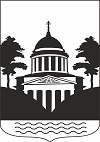 №15, пятница, 01 июля  2022 года В данном номере опубликованы следующие документы: 1. Распоряжение Администрации Любытинского муниципального района от 14.06.2022  №188-рг  О подготовке и проведении Межрегионального фестиваля культуры и быта «Славянский берег».2. Распоряжение Администрации Любытинского муниципального района от 14.06.2022  №189-рг О проведении мероприятий, посвященных празднованию Дня молодежи.3. Распоряжение Администрации Любытинского муниципального района от 16.06.2022  №193-рг О подготовке проекта внесения изменений в Генеральный план и Правила землепользования и застройки Любытинского сельского поселения.4. Распоряжение Администрации Любытинского муниципального района от 21.06.2022  №198-рг Об открытии купального сезона на территории Любытинского муниципального района.5. Распоряжение Администрации Любытинского муниципального района от 22.06.2022  №200-рг О подготовке проекта внесения изменений в Схему территориального планирования Любытинского муниципального района.6. Постановление Администрации Любытинского муниципального района от 09.06.2022  №559 Об утверждении состава комиссии  по обследованию жилых помещений специализированного жилищного фонда, предоставляемых детям-сиротам и детям, оставшимся без попечения родителей, лицам из числа детей-сирот и детей, оставшихся без попечения родителей, на территории Любытинского муниципального района.7. Постановление Администрации Любытинского муниципального района от 16.06.2022  №579 Об утверждении муниципальной программы Любытинского муниципального района «Улучшение жилищных условий граждан и повышение качества жилищно-коммунальных услуг в Любытинском муниципальном районе на 2017-2022 годы и на период до 2028 года» в новой редакции.8. Постановление Администрации Любытинского муниципального района от 27.06.2022  №623 О внесении изменений в Положение об автотранспортном обслуживании, осуществляемом муниципальным бюджетным учреждением Любытинского муниципального района «Хозяйственно-диспетчерская служба».9. Постановление Администрации Любытинского муниципального района от 27.06.2022  №624 О внесении изменений в Положение о Благодарственном письме Администрации Любытинского муниципального района.10. Постановление Администрации Любытинского муниципального района от 27.06.2022  №625 О внесении изменения в Положение о  Почетной грамоте Администрации Любытинского муниципального района.11. Постановление Администрации Любытинского муниципального района от 29.06.2022  №632 О внесении изменений в административный регламент предоставления муниципальной услуги «Предоставление информации об организации общедоступного и бесплатного дошкольного, начального общего, основного общего, среднего общего образования, а так же дополнительного образования в образовательных организациях Любытинского муниципального района».12. Постановление Администрации Любытинского муниципального района от 29.06.2022  №633 О внесении изменений в административный регламент по предоставлению муниципальной услуги  по приему заявлений, постановке на учет и зачислению детей в образовательные организации, реализующие основную образовательную программу дошкольного образования (детские сады).13. Постановление Администрации Любытинского муниципального района от 29.06.2022  №634 О внесении изменений в административный регламент по предоставлению муниципальной услуги   «Предоставление информации об образовательных программах и учебных планах, рабочих программах учебных курсов, предметов, дисциплин (модулей), годовых календарных учебных графиках по Любытинскому муниципальному району».14. Постановление Администрации Любытинского муниципального района от 29.06.2022  №635 О внесении изменений в административный регламент предоставления муниципальной услуги «Предоставление информации о текущей успеваемости учащегося, ведение электронного дневника и электронного журнала успеваемости».15. Постановление Администрации Любытинского муниципального района от 29.06.2022  №636 О внесении изменений в административный регламент по предоставлению муниципальной услуги  «Зачисление в общеобразовательную организацию».16. Постановление Администрации Любытинского муниципального района от 29.06.2022  №642 О внесении изменений  в постановление Администрации муниципального района от 17.10.2018 № 971 «Об организации контроля исполнения документов, правовых актов, поручений  в Администрации Любытинского муниципального района».17. Постановление Администрации Любытинского муниципального района от 29.06.2022  №645 О внесении изменения в состав Единой комиссии по осуществлению закупок товаров, работ, услуг для обеспечения муниципальных нужд Администрации Любытинского муниципального района.18. Постановление Администрации Любытинского муниципального района от 01.07.2022  №648 Об установлении публичного сервитута в отношении части земельного участка с кадастровым номером 53:07:0110901:244 в д.Кремница Любытинского сельского поселения Любытинского муниципального района для прохода в целях обеспечения свободного доступа граждан к водному объекту общего пользования (руч.Безымянный) и его береговой полосе.19. Постановление Администрации Любытинского муниципального района от 01.07.2022  №649 О создании Общественного совета по развитию физической культуры и спорта при Администрации Любытинского муниципального района.20. Постановление Администрации Любытинского муниципального района от 01.07.2022  №650 Об утверждении порядка транспортного обеспечения перевозки и доставления несовершеннолетнего, нуждающегося в помощи государства, в Любытинском муниципальном районе.Российская  ФедерацияНовгородская областьАдминистрация  Любытинского муниципального районаР А С П О Р Я Ж Е Н И Еот 14.06.2022 № 188-ргр.п.ЛюбытиноО подготовке и проведении Межрегионального фестиваля культуры и быта «Славянский берег»В соответствии с Уставом Любытинского муниципального района  и согласно постановлению Администрации Любытинского муниципального от 25.03.2021 № 228 «Об утверждении муниципальной программы Любытинского муниципального района «Развитие культуры и туризма на территории Любытинского муниципального района 2014-2024 годы»:1.Организовать проведение Межрегионального фестиваля культуры и быта «Славянский берег» 16 июля 2022 года в р.п.Любытино на территории Любытинского краеведческого музея.2.Утвердить план мероприятий Администрации Любытинского муниципального района по подготовке и проведению Межрегионального фестиваля культуры и быта «Славянский берег».3.Поручить комитету культуры, спорта и туризма  Администрации Любытинского муниципального района обеспечить проведение Межрегионального фестиваля культуры и быта «Славянский берег».4.Контроль за исполнением настоящего распоряжения возложить на заместителя Главы администрации муниципального района Иванову О.А.5.Опубликовать распоряжение на официальном сайте Администрации муниципального района в информационно-коммуникационной сети «Интернет».                               Глава                               муниципального района                                                А.А.УстиновУтвержденраспоряжением Администрациимуниципального района от  14.06.2022 №  188-ргПЛАН МЕРОПРИЯТИЙАдминистрации Любытинского муниципального районапо подготовке и проведению Межрегионального фестиваля культуры и быта «Славянский берег» 16 июля 2022 года в р.п.ЛюбытиноРоссийская  ФедерацияНовгородская областьАдминистрация  Любытинского муниципального районаР А С П О Р Я Ж Е Н И Еот  14.06.2022 № 189-ргр.п.ЛюбытиноО проведении мероприятий, посвященных празднованию Дня молодежиВ целях празднования Дня молодежи:1. Утвердить прилагаемое Положение о проведении торжественного мероприятия, посвященного празднованию Дня молодежи.2. Комитету культуры, спорта и туризма  Администрации  Любытинского муниципального района организовать проведение мероприятий, посвященных празднованию  Дня молодежи.3. Муниципальному  бюджетному учреждению  Любытинского района «Хозяйственно-диспетчерская служба» выделить транспорт для проведения мероприятий, оказать содействие в организационных  вопросах муниципальному бюджетному учреждению культуры «Культурно-досуговая система Любытинского муниципального района».4. Рекомендовать  отделению полиции по Любытинскому району межмуниципального отдела Министерства внутренних дел  России «Боровичский» организовать охрану общественного порядка при проведении массовых мероприятий на территории муниципального района.5. Контроль за выполнением распоряжения возложить на заместителя Главы администрации  муниципального района Иванову О.А.6. Опубликовать распоряжение на официальном сайте Администрации муниципального района в информационно-коммуникационной сети «Интернет».                                Глава                               муниципального района                                                        А.А.Устинов                                             Утверждено                                                   распоряжением Администрации                                                  муниципального района                                                  от 14.06.2022 № 189-ргПОЛОЖЕНИЕо проведении мероприятий, посвященных празднованию Дня молодежи1. Цель и задачиДень молодежи проводится с целью популяризации молодежного творчества среди населения. Основными задачами проведения Дня молодежи являются: развитие творческого потенциала молодежи, взаимодействие творческих и спортивных молодежных коллективов муниципальных образований, профилактика асоциального поведения в подростковой среде, формирование здорового образа жизни.2. Руководство проведением мероприятияОбщее руководство подготовкой и проведением мероприятий, посвя-щенных празднованию Дня молодежи, осуществляет  комитет культуры, спорта и туризма Администрации Любытинского муниципального района.3. УчастникиНаселение и гости муниципального района.4. Время и место проведения25 июня 2022 года стадион п.Любытино      16:00          -  торжественная часть (открытие площадки ГТО, мини-                           футбол,  работа спортивных площадок, аква-грим, батут)      19:00            -  выступление творческих коллективов       21:00-01:00  -  дискотека    5. Условия финансированияФинансовое обеспечение, связанное с организационными расходами по подготовке и проведению культурного и спортивного мероприятии осуществляется за счет средств МАУ МЦ «Импульс» и МАУ «Физкультурно-спортивный центр», согласно утвержденных смет6.Обеспечение безопасностиОбеспечение безопасности участников и зрителей на спортивных соревнованиях осуществляется согласно требованиям Правил обеспечения безопасности при проведении официальных спортивных соревнований, утвержденных постановлением Правительства Российской Федерации от 18 апреля 2014 года № 353, а также требованиями Правил и Регламента соревнований.Российская  ФедерацияНовгородская областьАдминистрация  Любытинского муниципального районаР А С П О Р Я Ж Е Н И Еот  16.06.2022 № 193-ргр.п.ЛюбытиноО подготовке проекта внесения изменений в Генеральный план и Правила землепользования и застройки Любытинского сельского поселенияВ соответствии со статьями 24, 31 Градостроительного кодекса Российской Федерации, Федеральным законом от 06 октября 2003 года              № 131-ФЗ «Об общих принципах организации местного самоуправления в Российской Федерации», Уставом Любытинского муниципального района, в целях внесения изменений и приведения в соответствие с требованиями действующего законодательства  Генерального плана Любытинского сельского поселения, утвержденного решением Думы Любытинского муниципального района №325 от 29.11.2019 г., Правил землепользования и застройки Любытинского сельского поселения, утвержденных решением Думы Любытинского муниципального района от 19.12.2019 № 330:1. Подготовить проект внесения изменений в Генеральный план Любытинского сельского поселения.2. Подготовить проект внесения изменений в Правила землепользования и застройки Любытинского сельского поселения.3.Назначить ответственного за подготовку и размещение на федеральном информационном ресурсе территориального планирования проектов по внесению изменений в Генеральный план и Правила землепользования и застройки Любытинского сельского поселения главного специалиста отдела архитектуры и градостроительства Администрации муниципального района Середину О.А.4.Опубликовать распоряжение в бюллетене «Официальный вестник поселения» и разместить на официальном сайте Администрации муниципального района в информационно-телекоммуникационной сети «Интернет».                         Глава                         муниципального района                                                        А.А.УстиновРоссийская  ФедерацияНовгородская областьАдминистрация  Любытинского муниципального районаР А С П О Р Я Ж Е Н И Еот  21.06.2022 № 198-ргр.п.ЛюбытиноОб открытии купального сезона на территории Любытинского муниципального района       	В соответствии со статьей 14 Федерального  закона от 06 октября 2003 года  № 131-ФЗ «Об общих принципах организации местного самоуправления в Российской Федерации» и постановлением Администрации Новгородской области от 28.05.2007 № 145 «Об утверждении Правил пользования водными объектами для плавания на маломерных судах на территории области и Правил охраны жизни людей на водных объектах в Новгородской области»:	1. Установить купальный сезон на территории Любытинского сельского поселения  с 27 июня  по 31 августа 2022 года.	2. Купание осуществлять в установленных местах для массового отдыха (купания) населения:                  - озеро Каменское при въезде в деревню Каменка рядом с дорогой;                 - озеро Каменское при въезде в деревню Каменка с правой стороны от дороги (южная часть озера);                 - река Мста - в д. Бор около базы отдыха «Любытино-Хутор».                  3. Рекомендовать гражданам воздержаться от купания в неустановленных и необорудованных для купания местах.         	4. Контроль за выполнением постановления возложить на заместителя Главы администрации муниципального района  Сивца С.Н.	5. Опубликовать данное постановление в газете «Любытинские вести» и разместить на официальном сайте Администрации Любытинского муниципального района в информационно-телекоммуникационной сети «Интернет».                    Глава                    муниципального района                                                        А.А.УстиновРоссийская  ФедерацияНовгородская областьАдминистрация  Любытинского муниципального районаР А С П О Р Я Ж Е Н И Еот  22.06.2022 № 200-ргр.п.ЛюбытиноО подготовке проекта внесения изменений в Схему территориального планирования Любытинского муниципального района	В соответствии со статьей 20 Градостроительного кодекса Российской Федерации, Федеральным законом от 06 октября 2003 года № 131-ФЗ «Об общих принципах организации местного самоуправления в Российской Федерации», Уставом Любытинского муниципального района, в целях внесения изменений и приведения в соответствие с требованиями действующего законодательства  Схемы территориального планирования Любытинского муниципального района, утвержденной решением Думы Любытинского муниципального района от 26.12.2012 № 164.:	1. Подготовить проект внесения изменений в Схему территориального планирования Любытинского муниципального района.	2. Назначить ответственного за подготовку и размещение на федеральном информационном ресурсе территориального планирования проекта по внесению изменений в Схему территориального планирования Любытинского муниципального района главного специалиста отдела архитектуры и градостроительства Администрации муниципального района Середину О.А.	3.Опубликовать распоряжение в бюллетене «Официальный вестник» и разместить на официальном сайте Администрации муниципального района в информационно-телекоммуникационной сети «Интернет».                           Глава                           муниципального района                                                        А.А.УстиновРоссийская  ФедерацияНовгородская областьАдминистрация  Любытинского муниципального районаП О С Т А Н О В Л Е Н И Еот 09.06.2022 № 559р.п.ЛюбытиноОб утверждении состава комиссии  по обследованию жилых помещений специализированного жилищного фонда, предоставляемых детям-сиротам и детям, оставшимся без попечения родителей, лицам из числа детей-сирот и детей, оставшихся без попечения родителей, на территории Любытинского муниципального района Администрация Любытинского муниципального района                        ПОСТАНОВЛЯЕТ:	1.Утвердить межведомственную комиссию по обследованию жилых помещений специализированного жилищного фонда, предоставляемых детям-сиротам и детям, оставшимся без попечения родителей, лицам из числа детей-сирот и детей, оставшихся без попечения родителей, на территории Любытинского муниципального района  в прилагаемом составе.                    2. Считать утратившим силу состав межведомственной комиссии  по обследованию жилых помещений специализированного жилищного фонда, предоставляемых детям-сиротам и детям, оставшимся без попечения родителей, лицам из числа детей-сирот и детей, оставшихся без попечения родителей, на территории Любытинского муниципального района, утвержденный постановлением Администрации муниципального района от 14.01.2022                   № 25.                3. Разместить постановление на официальном сайте Администрации муниципального района в информационно-телекоммуникационной сети «Интернет»                         Глава                        муниципального района                                                  А.А.Устинов    Утвержден                                                постановлением Администрации                                                   муниципального района                                                      от 09.06.2022 № 559СОСТАВ комиссии по обследованию жилых помещений специализированного жилищного фонда, предоставляемых детям-сиротам и детям, оставшимся без попечения родителей, лицам из числа детей-сирот и детей, оставшихся без попечения родителей, на территории Любытинского муниципального районаРоссийская  ФедерацияНовгородская областьАдминистрация  Любытинского муниципального районаП О С Т А Н О В Л Е Н И Еот 16.06.2022 № 579р.п.ЛюбытиноОб утверждении муниципальной программы Любытинского муниципального района «Улучшение жилищных условий граждани повышение качества жилищно-коммунальных услуг в Любытинском муниципальном районе на 2017-2022 годы и на период до 2028 года» в новой редакции	Администрация Любытинского муниципального района                                       ПОСТАНОВЛЯЕТ:     	1. Утвердить муниципальную программу Любытинского муниципального района  «Улучшение жилищных условий граждан и повышение качества жилищно-коммунальных услуг в Любытинском муниципальном районе на 2017-2022 годы и на период до 2028 года» в новой редакции.    	 2. Признать утратившим силу постановления Администрации муни-ципального района:	 от 21.04.2021 года № 301 «Об утверждении муниципальной программы Любытинского муниципального района «Улучшение жилищных условий граждан и повышение качества жилищно-коммунальных услуг в Любытинском муниципальном районе на 2017-2022 годы и на период до 2028 года»;	                 от 11.08.2021 года № 678 «О внесении изменений в муниципальную программу Любытинского муниципального района « Улучшение жилищных условий граждан и повышение качества жилищно-коммунальных услуг в Любытинском муниципальном районе на 2017-2022 годы и на период до 2028 года»;	от 26.11.2021 года № 1026 «О внесении изменений в муниципальную программу Любытинского муниципального района « Улучшение жилищных условий граждан и повышение качества жилищно-коммунальных услуг в Любытинском муниципальном районе на 2017-2022 годы и на период до 2028 года»;	от 09.02.2022 года № 127 «О внесении изменений в муниципальную программу Любытинского муниципального района « Улучшение жилищных условий граждан и повышение качества жилищно-коммунальных услуг в Любытинском муниципальном районе на 2017-2022 годы и на период до 2028 года»;                 от 15.04.2022 года № 340 «О внесении изменений в муниципальную программу Любытинского муниципального района « Улучшение жилищных условий граждан и повышение качества жилищно-коммунальных услуг в Любытинском муниципальном районе на 2017-2022 годы и на период до 2028 года».	3. Опубликовать постановление в бюллетене «Официальный вестник» и  разместить на официальном сайте Администрации муниципального района  в  информационно-телекоммуникационной сети «Интернет».                       Глава                       муниципального района                                                         А.А.Устинов                                                                                            Утверждена                                                                постановлением Администрации                                                                муниципального района                                                                 от 16.06.2022 № 579Муниципальная программа Любытинского муниципального района «Улучшение жилищных условий граждан и повышение качества жилищно-коммунальных услуг в Любытинском муниципальном районе  на 2017-2022 годы и на период до 2028 года»Паспорт муниципальной программы1. Название муниципальной программы: «Улучшение жилищных условий граждан и повышение качества жилищно-коммунальных услуг в Любытинском муниципальном районе на 2017-2022 годы и на период до 2028 года».2. Ответственный исполнитель муниципальной программы:Комитет жилищно-коммунального хозяйства Администрации  муниципального района (далее Комитет).3. Соисполнители муниципальной программы:отдел бухгалтерского учета Администрации муниципального района, отдел имущественных отношений  и муниципальных закупок Администрации муниципального района (далее отдел имущественных отношений  и муниципальных закупок);Администрация Неболчского сельского поселения (по согласованию);бюджетные учреждения муниципального района (по согласованию);собственники многоквартирных жилых домов (далее - МКД);государственная корпорация-Фонд содействия  развитию жилищно-коммунального хозяйства;подрядные организации, привлеченные на конкурсной основе (далее - подрядные организации).4. Подпрограммы муниципальной программы:«Газификация Любытинского муниципального района в 2017-2022 годах и на период до 2028 года»;«Ремонт и содержание  муниципальных жилых помещений в Любытинском  муниципальном районе в 2017-2022 годах и на период до 2028 года»;«Энергосбережение в Любытинском муниципальном районе в 2017-2022 годах и на период до 2028 года»; «Переселение граждан, проживающих на территории Любытинского муниципального района, из аварийного жилищного фонда в 2017-2022 годах и на период до 2028 года»«Развитие инфраструктуры водоснабжения и водоотведения населенных пунктов Любытинского муниципального района в 2017-2022 годах и на период до 2028 года».5. Цели, задачи и целевые показатели муниципальной  программы: Увеличение количества газифицированных квартир (домовладений), ед.6. Срок реализации программы: 2017- 2028 года.7. Объемы и источники финансирования муниципальной программы в целом и по годам реализации (тыс. руб.):8. Ожидаемые конечные результаты реализации муниципальной про-граммы:Основные результаты:улучшение показателей качества, надежности, безопасности и энергоэффективности поставляемых коммунальных ресурсов;снижение издержек при производстве и поставке коммунальных ресурсов за счет повышения энергоэффективности, внедрения современных форм управления и, как следствие, снижение себестоимости коммунальных услуг.формирование конкурентного профессионального рынка коммунальных услуг.снижение уровня потерь при производстве, транспортировке и распределении коммунальных ресурсов;повышение удовлетворенности населения уровнем жилищно-коммунального обслуживания;увеличение доли потребления энергетических ресурсов по приборам учета до 90,0 процентов. Строительство газовых сетей и перевод потребителей на природный газ осуществляются недостаточными темпами, газификация района находится на низком уровне, что влияет на привлечение инвесторов для развития промышленности и социально-бытовой сферы в муниципальных образованиях района.Выполнение мероприятий программы приведет к снижению уровня физического износа жилых помещений в многоквартирных домах и домах блокировочной застройки муниципального жилищного фонда, приведению освободившихся жилых помещений в состояние, пригодное для проживания граждан, в целях предоставления по договорам социального найма. Доля отпуска энергетических ресурсов, отпущенных по приборам учета в среднем по району, составляет 76,3 процента;общедомовыми приборами учета оборудовано 39,3 процента многоквартирных домов.  Ситуация в коммунальном комплексе характеризуется ростом износа основных фондов, ростом аварийности, высокими потерями ресурсов и низ-кой энергоэффективностью. Решение задачи повышения качества жилищно-коммунальных услуг для населения предстоит в ходе реализации муниципальной программы.В связи с низким уровнем газификации района и использованием для производства тепловой энергии преимущественно привозного топлива (уголь) теплоэнергетика  характеризуется высокой себестоимостью тепла. Район располагает значительным количеством местного вида топлива только в виде древесины.Приоритеты и цели государственной политики в жилищно-коммуналь-ной сфере определены в соответствии с Указом Президента Российской Федерации от 7 мая 2012 года № 600 «О мерах по обеспечению граждан Российской Федерации доступным и комфортным жильем и повышению ка-чества жилищно-коммунальных услуг», а также Прогнозом  долгосрочного социально-экономического  развития  Российской Федерации на период до 2030 года, разработанного министерством экономического развития Российской Федерации.Приоритетным способом уменьшения платы граждан за потребляемые коммунальные услуги в многоквартирном доме - является реализация энергосберегающих мероприятий и установка приборов учета в многоквартирных домах одно- и двухэтажных до 1999 года постройки вне зависимости от материала стен при сопоставимых условиях (оплата за отопительный период) значительно выше действующих нормативов. По состоянию на 01.01.2017 на территории Любытинского сельского поселения 14 МКД, в которых возможна установка общедомовых приборов учета тепловой энергии. В соответствии с постановлением Правительства Новгородской области от 27.12.2016 № 454 «Об утверждении нормативов потребления коммунальной услуги по отоплению» в Любытинском муниципальном районе единый норматив потребления  установлен  с 01 июля 2019 года. Модернизация и повышение энергоэффективности объектов коммунального хозяйства является приоритетом государственной политики в жилищно-коммунальной сфере. В результате будут созданы благоприятные условия для реализации инвестиционных проектов на основе государственно-частного партнерства, что позволит осуществить масштабную модернизацию систем коммунальной инфраструктуры с использованием энергоэффективных и экологически чистых технологий, повысить надежность и эффективность производства и поставки коммунальных ресурсов.I. Характеристика текущего состояния, в сфере реализации муниципальной программы, приоритеты и цели политики в сфере улучшение жилищных условий граждан и повышение качества жилищно-коммунальных услуг в Любытинском муниципальном районе Жилищно-коммунальное хозяйство должно развиваться в целях обеспечения нормативного качества жилищно-коммунальных услуг, повышения надежности и энергоэффективности систем коммунальной инфраструктуры, оптимизации затрат на производство коммунальных ресурсов.    	Физический износ объектов коммунальной инфраструктуры водоснабжения составляет  более 95 %. Отслужили нормативный срок и нуждаются в замене 22,7 км (32,3 %) водопроводных сетей. Вследствие износа растет количество сбоев и аварий в коммунальных системах, увеличиваются сроки их ликвидации и стоимость ремонтов.Для решения накопившихся в сфере водопроводного хозяйства проблем требуются значительные финансовые ресурсы.   	Приоритеты и цели государственной политики в сфере жилищно-коммунального хозяйства определены Указом Президента Российской Федерации от 7 мая 2012 года № 600 «О мерах по обеспечению граждан Российской Федерации доступным и комфортным жильем и повышению качества жилищно-коммунальных услуг» и Концепцией долгосрочного социально-экономического развития Российской Федерации на период до 2020 года, утвержденной Распоряжением Правительства Российской Федерации от 17 ноября 2008 года  № 1662-р.  Стратегическая цель государственной политики в жилищно-коммунальной сфере на период до 2020 года - создание комфортной среды обитания и жизнедеятельности для человека, которая позволяет не только удовлетворять жилищные потребности, но и обеспечивает высокое качество жизни в целом.Стратегическая цель государственной политики в жилищно-коммунальной сфере на период до 2022 года - создание комфортной среды обитания и жизнедеятельности для человека, которая позволяет не только удовлетворять жилищные потребности, но и обеспечивает высокое качество жизни в целом.На территории Любытинского сельского поселения обеспечивает население и прочих потребителей питьевой водой ООО «Любытинское ВКХ».Источником водоснабжения потребителей Любытинского сельского поселения является артезианские скважины и шахтные колодцы общего и частного пользования. Автономные системы водоснабжения имеют р.п.Любытино, д.Ярцево, с.Зарубино, д.Бор, с.Шереховичи, водоснабжение остальных населённых пунктов обеспечивается от индивидуальных приусадебных шахтных колодцев.По состоянию на 01.01.2017: - количество артезианских скважин - 12 шт.;- водопроводные сети, протяженность - 40,1 км; - количество водонапорных башен - 8 ед.,- количество водоразборных колонок - 33 ед.На балансе ООО «Любытинское ВКХ» имеются водоочистные сооружения «Струя» (год строительства 1970), полной мощностью 300м³/сут. На водоочистных сооружениях установлены насосы: ЭЦВ 8-40-35 (2 шт.) на подъёме и подаче. Организована зона санитарной охраны источника водоснабжения и водоочистной установки «Струя» р.п.Любытино в границе 300х70м вдоль реки Мста.ВОС «Струя» с 1 января 2009 года не эксплуатируются, являются резервным источником водоснабжения на случай возникновения чрезвычайных ситуаций.Надежность работы системы водоснабженияДля целей комплексного развития системы водоснабжения главным интегральным критерием эффективности выступает надежность функционирования сетей. Физическое состояние сетей водоснабжения неудовлетворительное. Основная часть сетей нуждается в замене и имеет износ более 95%. По причине сильной изношенности аварийность растет из года в год.Водозаборы имеют значительный износ скважин и оборудования, выработавшее свой ресурс и имеющее низкий КПД, поэтому сегодня требуется их реконструкция.Качество поставляемого ресурсаНа территории  Любытинского сельского поселения  все скважины снабжены фильтрами.Качество воды,  подаваемой в распределительную сеть, регулярно контролируется на соответствие  СанПиН 2.1.4.1074-01 «Питьевая вода. Гигиенические требования к качеству воды централизованных систем питьевого водоснабжения. Контроль качества».Технические и технологические проблемы в системе водоснабженияДля обеспечения бесперебойной работы системы хозяйственно-питьевого водоснабжения существующей и проектируемой застройки предусматривается:1. Строительство водовода от артезианской скважины д.Козляева Горка до р.п.Любытино до 2028 года.2. Подключение действующих сетей водоснабжения к планируемым с поэтапной заменой изношенных участков;3. Осуществлять поэтапную реконструкцию существующих сетей и заменять изношенные участки сети;4. По остальным населенным пунктам обеспечивать водоснабжение населения  от индивидуальных приусадебных шахтных колодцев с обеспечением контроля за качеством питьевой воды.В настоящее время централизованные сети канализации имеют         р.п.Любытино и с.Зарубино Любытинского сельского поселения. Жилая застройка, общественные здания и здания коммунального назначения остальных населённых пунктов оборудованы надворными уборными или накопительными ёмкостями с последующим вывозом сточных вод в места указанные органами санитарно-эпидемиологического надзора. р.п. ЛюбытиноВ настоящее время в р.п.Любытино сложились и действуют 4 автономные системы водоотведения сточных вод, с индивидуальными выпусками в р.Мста: выпуск № 1 - сточные воды от канализованной части домов, организаций и учреждений  ул. Пионерская, ул.Речная после очистных сооружений сбрасываются в р.Забитница и далее в р.Мста; выпуск № 3- сточные от канализованных объектов ул.Советов «Мелиорация» самотёком поступают на биологические очистные сооружения «Биокомпакт», после очистки сбрасываются в р.Забитица и далее в р.Мста;  выпуск № 4 - сточные воды от благоустроенных домов ул.В.Иванова поступают в отстойник, который состоит из трёх камер, сточные воды, перетекая из одной камеры в другую (обеззараживание стоков не производится), сбрасываются в р.Забитица и далее в р.Мста;выпуск № 5-  с. Зарубино, ул. Осипенко после очистных сооружений сбрасываются в р.Колбаска и далее в р.Мста.Неблагоустроенные жилые и общественные здания оборудованы выгребами и дворовыми уборными, откуда отходы периодически вывозятся ассенизационными машинами в приёмные колодцы БОС с.Зарубино и БОС «Биокомпакт» р.п.Любытино, ул.Советов.с. ЗарубиноВ настоящее время на территории с.Зарубино действует объединённая самотечная сеть хозяйственно-бытовой канализации, по которой сточные воды от части жилых домов и части общественных зданий по самотечному коллектору Ø200мм отводятся на действующие канализационные очистные сооружения полной биологической очистки производительностью 700м3/сут, фактический сброс - 88,80 м3/сут. Очищенные и обеззараженные сточные воды отводятся самотеком в р.Колбаска и далее в р.Мста.Остальные жилые и общественные здания с.Зарубино оборудованы выгребами и надворными уборными, сточные воды оттуда периодически вывозятся автотранспортом на действующие КОС.Протяженность канализационных сетей составляет 5,8 км.Надежность работы системы водоотведенияРеализуя комплекс мероприятий, направленных на повышение надежности системы водоотведения, обеспечена устойчивая работа систем канализации поселения.Безопасность и надежность очистных сооружений обеспечивается:строгим соблюдением технологических регламентов;регулярным обучением и повышением квалификации работников;контролем за ходом технологического процесса;регулярным мониторингом состояния вод, сбрасываемых в водоемы, с целью недопущения отклонений от установленных параметров;регулярным мониторингом существующих технологий очистки сточных вод;внедрением рационализаторских и инновационных предложений в части повышения эффективности очистки сточных вод, использования высушенного осадка сточных вод.Воздействие на окружающую средуТребуется решение следующих задач:прекращение сброса неочищенных сточных вод;внедрение полной биологической очистки сточных вод на первом этапе, доочистки с внедрением системы обеззараживания очищенных стоков на втором и удаления азота и фосфора на третьем;обеспечение очистки перспективного увеличения объема сточных вод, не обеспеченного производительностью существующих очистных сооружений;строительство централизованной системы водоотведения на территориях, где она отсутствует;предварительный выбор местоположения, основных параметров очистных сооружений и очередности строительства;определение профиля основного оборудования;определение перспективных режимов загрузки и работы основного оборудования;определение ориентировочного объема инвестиций для строительства и реконструкции и модернизации объектов.Технические и технологические проблемы в системе водоотведенияСуществующие проблемы водоотведения:низкий процент населения обеспечен централизованной системой канализации;высокий износ существующего оборудования и сетей водоотведения.Для повышения надежности водоотведения потребителей планируется выполнить следующие мероприятия по развитию существующей системы водоотведения:строительство очистных сооружений в р.п.Любытино;подключение действующих сетей водоотведения к планируемым с поэтапной заменой изношенных участков;осуществлять поэтапную реконструкцию существующих сетей и заменять изношенные участки сети;установить станции приема жидких бытовых отходов.II.   Основные показатели и анализ социальных, финансово-экономических и прочих рисков реализации муниципальной программыК рискам реализации муниципальной программы, которыми могут управлять ответственный исполнитель и соисполнители муниципальной программы, уменьшая вероятность их возникновения, следует отнести следующие:1. Операционные риски, связанные с ошибками управления реализацией муниципальной программы, в том числе отдельных ее исполнителей, неготовности организационной инфраструктуры к решению задач, поставленных муниципальной программой, что может привести к нецелевому и (или) неэффективному использованию бюджетных средств, невыполнению ряда мероприятий муниципальной программы или задержке в их выполнении. Данный риск может быть качественно оценен как умеренный. В рамках данной группы можно выделить два основных.Риск ответственного исполнителя (соисполнителей), который связан с возникновением проблем в реализации  муниципальной программы в результате недостаточной квалификации и (или) недобросовестности её исполнителей, что может привести к нецелевому и (или) неэффективному использованию бюджетных средств, невыполнению мероприятий муниципальной программы. Данный риск обусловлен большим количеством участников реализации муниципальной программы. Организационный риск, который связан с несоответствием организационной инфраструктуры реализации муниципальной программы ее задачам.Большое число участников реализации муниципальной программы, а также высокая зависимость реализации мероприятий муниципальной программы  от принятия необходимых организационных решений требуют высокой эффективности координации их деятельности и отлаженных административных процедур для снижения данного риска. Реализация данного риска может привести к задержкам в реализации муниципальной программы, срыву сроков и результатов выполнения отдельных мероприятий. 2. Риск финансового обеспечения, который связан с финансированием муниципальной программы в неполном объеме, как за счет бюджетных средств, так и внебюджетных источников. Данный риск возникает по причине значительной продолжительности муниципальной программы, а также высокой зависимости ее успешной реализации от привлечения внебюджетных источников, возникновения необходимости выполнения дополнитель-ных работ, при которых возможно возникновение непредвиденных расходов, удорожание стоимости материалов.Однако, учитывая сложившуюся практику программного планирования бюджета в части обеспечения реализации программы за счет средств бюджетов разных уровней, а также предусмотренные программой меры по созданию условий для привлечения средств внебюджетных источников, риск сбоев в реализации программы по причине недофинансирования можно считать умеренным.Реализации муниципальной программы также угрожают следующие риски, которые связаны с изменениями внешней среды, и которыми невозможно управлять в рамках ее реализации.1. Риск ухудшения состояния экономики, что может привести к снижению бюджетных доходов, ухудшению динамики основных макроэкономических показателей, в том числе повышению инфляции, снижению темпов экономического роста и доходов населения. Риск для реализации муниципальной программы может быть качественно оценен как высокий.2. Риск возникновения обстоятельств непреодолимой силы, в том числе природных и техногенных катастроф и катаклизмов, что может привести к существенному ухудшению состояния жилищного фонда и коммунальной инфраструктуры в отдельных муниципальных образованиях района, а также потребовать концентрации средств областного и местных бюджетов на преодоление последствий таких катастроф. На качественном уровне такой риск для муниципальной программы можно оценить как умеренный.III. Механизм управления реализацией муниципальной программыКомитет жилищно-коммунального хозяйства Администрации  муниципального района осуществляет:непосредственный контроль за ходом реализации мероприятий муниципальной  программы;координацию выполнения мероприятий муниципальной программы;обеспечение эффективности реализации муниципальной программы, целевого использования средств;организацию внедрения информационных технологий в целях управления реализацией муниципальной  программой;подготовку при необходимости предложений по уточнению мероприятий муниципальной программы, объемов финансирования, механизма реализации муниципальной программы, соисполнителей муниципальной  программы, целевых показателей для оценки эффективности реализации муниципальной  программы;ответственный исполнитель совместно с соисполнителями программы до 15 июля (полугодовой) и до 20 февраля  (годовой) готовят отчет о ходе реализации муниципальной программы, обеспечивают согласование с заместителем Главы администрации муниципального района, осуществляющимкоординацию деятельности  ответственного исполнителя и  направляют в отдел экономики потребительского рынка и сельского хозяйства Администрации муниципального района. К отчету прилагается пояснительная записка, в которой указываются сведения о причинах невыполнения и неполного освоения финансовых средств.  В процессе реализации муниципальной программы Комитет вправе инициировать внесение изменений в мероприятия муниципальной программы, сроки их реализации, а также в соответствии с законодательством - в объемы бюджетных ассигнований на реализацию мероприятий в пределах утвержденных лимитов бюджетных ассигнований на реализацию муниципальной программы в целом.Для обеспечения реализации муниципальной программы Администрация муниципального района заключает с Администрациями сельских поселений, бюджетными организациями муниципального района соглашения об участии в реализации мероприятий программы по форме и в порядке, предусмотренном Администрацией.IV. Мероприятия муниципальной программы «Улучшение жилищных условий граждан и повышение качества жилищно-коммунальных услуг в Любытинском муниципальном районе на 2017-2022 годы и на период до 2028 года»V. Подпрограмма «Газификация Любытинского муниципального района в 2017-2022 годах и на период до 2028 года» муниципальной программы «Улучшение жилищных условий граждан и повышение качества  жилищно-коммунальных услуг в Любытинском муниципальном районе на 2017-2022 годы и на период до 2028 года»Паспорт подпрограммы1. Исполнители подпрограммы: Комитет жилищно-коммунального хозяйства Администрации  муниципального района; администрация Неболчского сельского поселения (по согласованию);подрядные организации;собственники МКД.2. Задачи и целевые показатели подпрограммы:	3.Сроки реализации подпрограммы: 		2017- 2028 года.	4. Объемы и источники финансирования подпрограммы в целом и по годам реализации (тыс. руб.):5. Ожидаемые конечные результаты реализации подпрограммы: 6. Мероприятия подпрограммы «Газификация Любытинского муниципального района в 2017-2022 годах и на период до 2028 года» муниципальной программы «Улучшение жилищных условий граждан и повышение качества  жилищно-коммунальных услуг в Любытинском муниципальном районе на 2017-2022 годы и на период до 2028 года»VI. Подпрограмма «Ремонт и содержание муниципальных жилых помещений в Любытинском муниципальном районе в 2017-2022 годах  и на период до 2028 года» муниципальной программы «Улучшение жилищных условий граждан и повышение качества жилищно-коммунальных услуг в Любытинском муниципальном районе на 2017-2022 годы и на период до 2028 года»Паспорт подпрограммы1. Исполнители подпрограммы: Комитет жилищно-коммунального хозяйства Администрации  муниципального района; отдел бухгалтерского учета Администрации муниципального района; подрядные организации.2. Задачи и целевые показатели подпрограммы:6. Мероприятия подпрограммы «Ремонт и содержание муниципальных жилых помещений в  Любытинском  муниципальном районе в 2017-2022 годах и на период до 2028 года» муниципальной программы «Улучшение жилищных условий граждан и повышение качества жилищно-коммунальных услуг в Любытинском муниципальном районе на 2017-2022 годы и на период до 2028 года»	3.Сроки реализации подпрограммы:  2017- 2028 года.	4.Объемы и источники финансирования подпрограммы в целом и по годам реализации (тыс. руб.):5. Ожидаемые конечные результаты реализации подпрограммы:Выполнение мероприятий программы приведет к снижению уровня физического износа жилых помещений муниципального жилищного фонда, приведению освободившихся жилых помещений в состояние, пригодное для проживания граждан, в целях предоставления его по договорам социального найма.Эффект от выполнения подпрограммы имеет прежде всего социальную направленность. Реализация мероприятий, предусмотренных Программой, позволит:снизить количество свободных, оставленных гражданами без надзора жилых муниципальных помещений (с 11 до 0);уменьшить очередность граждан, состоящих на учете в качестве нуждающихся в жилых помещениях муниципального жилищного фонда социального использования (с 23 до 0); привести освободившиеся жилые помещения муниципального жилищного фонда в состояние, отвечающее санитарным и техническим правилам и нормам, установленным к жилым помещениям в количестве  15 жилых помещений;предоставлять гражданам жилые помещения в состоянии, пригодном для проживания;повысить комфортность проживания граждан в жилых помещениях по договору социального найма;улучшить качество жилищно-коммунального обслуживания. VII. Подпрограмма «Энергосбережение в Любытинском муниципальном районе в 2017-2022 годах и на период до 2028 года » муниципальной программы «Улучшение жилищных условий граждан и повышение качества жилищно-коммунальных услуг в Любытинском муниципальном районе на 2017-2022 годы и на период до 2028 года»Паспорт подпрограммы1. Исполнители подпрограммы: Комитет жилищно-коммунального хозяйства Администрации  муниципального района; бюджетные учреждения (по согласованию);собственники МКД.2. Задачи и целевые показатели подпрограммы: Сроки реализации подпрограммы: 2017-2022 годы и на период до 2028 года.4.Объемы и источники финансирования подпрограммы в целом и по годам реализации (тыс. руб.):5. Ожидаемые конечные результаты реализации подпрограммы:В ходе реализации мероприятий подпрограммы в 2028 году доля потребления энергетических ресурсов по приборам учета должна составить 100,0 процентов6. Мероприятия подпрограммы «Энергосбережение в Любытинском муниципальном районе в 2017-2022 годах и на период до 2028 года» муниципальной программы «Улучшение жилищных условий граждан и повышение качества жилищно-коммунальных услуг в Любытинском муниципальном районе на 2017-2022 годы и на период до 2028 года» VIII. Подпрограмма «Переселение граждан, проживающих на территории Любытинского муниципального района, из аварийного жилого фонда в 2017-2022 годах и на период до 2028 года» муниципальной программы «Улучшение жилищных условий граждан и повышение качества жилищно-коммунальных услуг в Любытинском муниципальном районе на 2017-2022 годы и на период до 2028 года»Паспорт подпрограммы1. Исполнители  подпрограммы: Комитет жилищно-коммунального хозяйства Администрации  муниципального района;отдел имущественных отношений  и муниципальных закупок Администрации муниципального района;государственная корпорация-Фонд содействия реформирования жилищно-коммунального хозяйства.2. Задачи и целевые показатели подпрограммы:		3. Сроки реализации подпрограммы: 2017-2022 годы и на период до 2028 года.  4. Объемы и источники финансирования подпрограммы в целом и по годам реализации (тыс. руб.):5. Ожидаемые конечные результаты реализации подпрограммы:Реализация мероприятий подпрограммы «Переселение граждан, проживающих на территории Любытинского муниципального района, из аварийного жилого фонда в 2017-2022 и до 2028года» должна быть осуществлена в полном объеме до 2028года.356. Мероприятия подпрограммы «Переселение граждан, проживающих на территории Любытинского муниципального района, из аварийного жилого фонда в  2017 -2022 годах и на период до 2028 года» муниципальной программы «Улучшение жилищных условий граждан и повышение качества жилищно-коммунальных услуг в Любытинском муниципальном районе на 2017-2022 годы и на период до 2028 года»IX. Подпрограмма «Развитие инфраструктуры водоснабжения и водоотведения населенных пунктов Любытинского муниципального района  в 2017-2022 годах и на период до 2028 года» муниципальной программы «Улучшение жилищных условий граждан и повышение качества жилищно-коммунальных услуг в Любытинском муниципальном районе на 2017-2022 годы и на период до 2028 года»Паспорт подпрограммы1. Исполнитель подпрограммы: Комитет жилищно-коммунального хозяйства Администрации  муниципального района;бюджетные учреждения муниципального района;подрядные организации, привлеченные на конкурсной основе.2. Задачи и целевые показатели подпрограммы:3. Сроки реализации подпрограммы: 2017- 2028 года.4. Объемы и источники финансирования подпрограммы в целом и по годам реализации (тыс.руб.):5. Ожидаемые конечные результаты реализации подпрограммы: улучшение качества питьевой воды;улучшение экологической безопасности, предотвращение заражения водоемов, и проникновения в подземные водоносные горизонты;уменьшение загрязненности вод, улучшение состояния речных гидробионтов, увеличение продуктивности экосистем.6.Мероприятия подпрограммы «Развитие инфраструктуры водоснабжения и водоотведения населенных пунктов Любытинского муниципального района  в 2017-2022 годах» и на период до 2028 года» муниципальной программы «Улучшение жилищных условий граждан и повышение качества жилищно-коммунальных услуг в Любытинском муниципальном районе на 2017-2022 годы и на период до 2028 года»                                                Приложение                                                     к муниципальной программе Любытинского                                                       муниципального района «Улучшение жилищных условий                                                         граждан и повышение качества жилищно-коммунальных услуг                                                            в Любытинском муниципальном районе на 2017-2022 годы»                                               и на период до 2028 года»ПОРЯДОКрасчета значений целевых показателей муниципальной программы или источники получения информации «Улучшение жилищных условий граждан и повышение качества жилищно-коммунальных услуг в Любытинском муниципальном районе на 2017-2022 годы» и на период до 2028 года»   Российская  ФедерацияНовгородская областьАдминистрация  Любытинского муниципального районаП О С Т А Н О В Л Е Н И Еот 27.06.2022 № 623р.п.ЛюбытиноО внесении изменений в Положение об автотранспортном обслуживании, осуществляемом муниципальным бюджетным учреждением Любытинского муниципального района «Хозяйственно-диспетчерская служба»Администрация Любытинского муниципального района                      ПОСТАНОВЛЯЕТ:1.Внести изменения в Положение об автотранспортном обслуживании, осуществляемом муниципальным бюджетным учреждением Любытинского муниципального района «Хозяйственно-диспетчерская служба», утвержденное постановлением Администрации Любытинского муниципального района от 21.12.2017 № 1345;1.1. Наименования раздела 2 изложить в следующей редакции: «2. Использование персонального автотранспорта МБУ «ХДС» должностными лицами в том числе Главой муниципального района в служебных целях без штатных водителей».1.2. Пункт 2.1 раздела 2 изложить в следующей редакции:«2.1. Допуск должностных лиц, в том числе Главы муниципального района, к управлению персональными автомобилями МБУ «ХДС» в служебных целях без штатных водителей МБУ «ХДС».2.1.1. Допуск должностных лиц к управлению персональным  автомобилем МБУ «ХБС» (далее - автомобиль) в служебных целях без штатного водителя МБУ «ХДС» осуществляется на основании приказа или распоряжения директора МБУ «ХДС» при наличии у должностного лица:водительского удостоверения с соответствующей категорией;стажа вождения автомобиля не менее 2 лет;действующей медицинской справки установленного образца.2.1.2. В случае соблюдения условий допуска к управлению автомобилем должностному лицу руководителем МБУ «ХДС» выдается доверенность на право управления автомобилем в служебных целях. Автомобиль передается по акту приема-передачи. Вместе с автомобилем должностному лицу передается следующая документация:свидетельство о регистрации транспортного средства;талон прохождения транспортным средством государственного технического осмотра;страховой полис обязательного страхования гражданской ответственности владельцев транспортных средств;правила страхования автотранспорта;инструкция по эксплуатации автомобиля;список телефонов ответственных лиц и служб.1.3. Наименование пункта 2.2 раздела 2 изложить в следующей редакции:«Права и обязанности должностного лица, в том числе Главы муниципального района при эксплуатации персонального автомобиля МБУ «ХДС».	2.Опубликовать постановление в бюллетене «Официальный вестник» и разместить на официальном сайте администрации муниципального района в информационно-телекоммуникационной сети «Интернет».                            Глава                            муниципального района                                                    А.А.УстиновРоссийская  ФедерацияНовгородская областьАдминистрация  Любытинского муниципального районаП О С Т А Н О В Л Е Н И Еот 27.06.2022 № 624р.п.ЛюбытиноО внесении изменений в Положение о Благодарственном письме  Администрации Любытинского муниципального района	Администрация Любытинского муниципального района                            ПОСТАНОВЛЯЕТ:1. Внести изменение в Положение о Благодарственном письме Администрации Любытинского муниципального района, утвержденное постановлением Администрации муниципального района от 30.06.2014 № 309. дополнив в разделе 3 пункт 3.3 подпунктом 3.3.5. следующего содержания:«3.3.5. Справка из налогового органа об исполнении налогоплательщиком (плательщиком сбора, плательщиком страховых взносов, налоговым агентом) обязанности по уплате налогов, сборов, страховых взносов, пеней, штрафов, процентов в отношении гражданина, представляемого к награждению (поощрению)».2. Опубликовать постановление в бюллетене «Официальный вестник» и разместить на сайте Администрации муниципального района в информационно-телекоммуникационной сети «Интернет».                      Глава                     муниципального района                                                  А.А.УстиновРоссийская  ФедерацияНовгородская областьАдминистрация  Любытинского муниципального районаП О С Т А Н О В Л Е Н И Еот 27.06.2022 № 625р.п.ЛюбытиноО внесении изменения в Положение о  Почетной грамоте Администрации Любытинского муниципального района	Администрация Любытинского муниципального района                          ПОСТАНОВЛЯЕТ:                      1.Внести изменение в Положение о Почетной грамоте Администрации Любытинского муниципального района, утвержденное постановлением Администрации муниципального района от 30.01.2014 № 310,  дополнив в разделе 3 пункт 3.2 подпунктом 3.2.8. следующего содержания:«3.2.8. Справка из налогового органа об исполнении налогоплательщиком (плательщиком сбора, плательщиком страховых взносов, налоговым агентом) обязанности по уплате налогов, сборов, страховых взносов, пеней, штрафов, процентов в отношении гражданина, представляемого к награждению (поощрению)».2. Опубликовать постановление в бюллетене «Официальный вестник» и разместить на сайте Администрации муниципального района в информационно-телекоммуникационной сети «Интернет».                      Глава                     муниципального района                                                     А.А.УстиновРоссийская  ФедерацияНовгородская областьАдминистрация  Любытинского муниципального районаП О С Т А Н О В Л Е Н И Еот 29.06.2022 № 632р.п.ЛюбытиноО внесении изменений в административный регламент предоставления муниципальной услуги «Предоставление информации об организации общедоступного и бесплатного дошкольного, начального общего, основного общего, среднего общего образования, а так же дополнительного образования в образовательных организациях Любытинского муниципального района»Администрация Любытинского муниципального района                     ПОСТАНОВЛЯЕТ:	1. Внести изменения в административный регламент  по предоставлению муниципальной услуги  «Предоставление информации об организации общедоступного и бесплатного дошкольного, начального общего, основного общего, среднего общего образования, а так же дополнительного образования в образовательных организациях Любытинского муниципального района» от 02.10.2020  № 1064:1. 1.Изложить в подпункте  1.3.2. пункта 1.3. «Требования к порядку информирования о предоставлении муниципальной услуги»  информационные  данные отделения ГОАУ Новгородской области МФЦ в р.п.Любытино и Территориально обособленного структурного подразделения -МФЦ-Неболчи  в следующей редакции:«Отделение ГОАУ Новгородской области МФЦ в р. п. Любытино:Территориально обособленное структурное подразделение  - МФЦ -Неболчи:	1.2. Заменить  в подпункте 2.2.1.2. пункта 2.2. «Наименование органа, предоставляющего муниципальную услугу» слова «график (режим) приема с 8.30 до17.30» на «график (режим) приема с 8.00 до 17.00».   	2.Опубликовать постановление в бюллетене «Официальный вестник» и разместить на официальном сайте Администрации муниципального района в информационно-телекоммуникационной сети «Интернет».                       Глава                       муниципального района                                                   А.А.УстиновРоссийская  ФедерацияНовгородская областьАдминистрация  Любытинского муниципального районаП О С Т А Н О В Л Е Н И Еот 29.06.2022 № 633р.п.ЛюбытиноО внесении изменений в административный регламент по предоставлению муниципальной услуги  по приему заявлений, постановке на учет и зачислению детей в образовательные организации, реализующие основную образовательную программу дошкольного образования (детские сады)Администрация Любытинского муниципального района                     ПОСТАНОВЛЯЕТ:	 1. Внести изменения в административный регламент  предоставления муниципальной услуги  по приему заявлений, постановке на учет и зачислению детей в образовательные организации, реализующие основную образовательную программу дошкольного образования (детские сады)» от 28.10.2020  № 1161:1. 1. Утвердить приложение №1 к подпункту  1.3.1. пункта 1.3. «Требования к порядку информирования о предоставлении муниципальной услуги» к административному регламенту в прилагаемой редакции.1.2. Изложить в подпункте 1.3.2. пункта 1.3. «Требования к порядку информирования о предоставлении муниципальной услуги» информационные  данные отделения ГОАУ Новгородской области МФЦ в р.п.Любытино и Территориально обособленного структурного подразделения -МФЦ-Неболчи  в следующей редакции:«Отделение ГОАУ Новгородской области МФЦ в р. п. Любытино:    Территориально обособленное структурное подразделение  - МФЦ -Неболчи:	 2.Опубликовать постановление в бюллетене «Официальный вестник» и разместить на официальном сайте Администрации муниципального района в информационно-телекоммуникационной сети «Интернет».                   Глава                   муниципального района                                                 А.А.Устинов         Приложение                                                             к постановлению Администрации                                                          муниципального района                                                        от 29.06.2022 № 633                                                         «Приложение №1                                                          к Административному регламенту                                                          «Прием заявлений, постановка на учет                                                         и зачисление детей в образовательные                                                         организации, реализующие основную                                                    образовательную программу дошкольного                                                   образования (детские сады)Информация о местах нахождения, графике работы, контактных телефонах, адресах электронной почты, официальных сайтов комитета образования,образовательных организацияхРоссийская  ФедерацияНовгородская областьАдминистрация  Любытинского муниципального районаП О С Т А Н О В Л Е Н И Еот 29.06.2022 № 634р.п.ЛюбытиноО внесении изменений в административный регламент по предоставлению муниципальной услуги   «Предоставление информации об образовательных программах и учебных планах, рабочих программах учебных курсов, предметов, дисциплин (модулей), годовых календарных учебных графиках по Любытинскому муниципальному району»Администрация Любытинского муниципального района                     ПОСТАНОВЛЯЕТ:                 1. Внести изменения в административный регламент предоставления муниципальной услуги   «Предоставление информации об образовательных программах и учебных планах, рабочих программах учебных курсов, предметов, дисциплин (модулей), годовых календарных учебных графиках по Любытинскому муниципальному району» от 02.10.2020  № 1067:1.1. Заменить в подпункте 1.3.6. пункта 1.3. «Требования к порядку информирования о предоставлении муниципальной услуги» слова «режим работы с 8.30 до17.30» на слова  «режим работы с 8.00 до 17.00».1.2. Утвердить приложение № 1 к подпункту 2.2.1. пункта 2.2. «Наименование органа, предоставляющего муниципальную услугу» к административному регламенту в прилагаемой редакции.      	2.Опубликовать постановление в бюллетене «Официальный вестник» и разместить на официальном сайте Администрации муниципального района в информационно-телекоммуникационной сети «Интернет».                                Глава                               муниципального района                                               А.А.УстиновПриложение                                                                   к постановлению Администрации                                                            муниципального района                                                             от 29.06.2022 № 634Приложение № 1Информация о месте нахождения, графике работы и справочные телефоны     муниципальных  образовательных организаций, участвующих в предоставлении муниципальной услугиРоссийская  ФедерацияНовгородская областьАдминистрация  Любытинского муниципального районаП О С Т А Н О В Л Е Н И Еот 29.06.2022 № 635р.п.ЛюбытиноО внесении изменений в административный регламент предоставления муниципальной услуги «Предоставление информации о текущей успеваемости учащегося, ведение электронного дневника и электронного журнала успеваемости»  Администрация Любытинского муниципального района                     ПОСТАНОВЛЯЕТ: 	1. Внести изменения в административный регламент предоставления муниципальной услуги «Предоставление информации о текущей успеваемости учащегося, ведение электронного дневника и электронного журнала успеваемости», утвержденный постановлением Администрации муниципального района от 02.10.2020 №1065:1.1. Изложить подпункт 1.3.3. пункта 1.3. «Требования к порядку информирования о предоставлении муниципальной услуги» в следующей редакции:«1.3.3. График (режим) приема заинтересованных лиц по вопросам предоставления муниципальной услуги должностными лицами комитета образования:Понедельник - пятница 	8.00 - 17.00, перерыв 13.00 - 14.00Суббота	                               выходнойВоскресенье	                     выходной1.2. Изложить подпункт 1.3.7. пункта 1.3 в следующей редакции:«Отделение ГОАУ Новгородской области МФЦ в р.п. ЛюбытиноТерриториально обособленное структурное подразделение- МФЦ - Неболчи          2. Опубликовать постановление в бюллетене «Официальный вестник» и разместить на официальном сайте Администрации муниципального района в информационно - телекоммуникационной сети Интернет.                        Глава                        муниципального района                                                       А.А.УстиновРоссийская  ФедерацияНовгородская областьАдминистрация  Любытинского муниципального районаП О С Т А Н О В Л Е Н И Еот 29.06.2022 № 636р.п.ЛюбытиноО внесении изменений в административный регламент по предоставлению муниципальной услуги  «Зачисление в общеобразовательную организацию»Администрация Любытинского муниципального района                     ПОСТАНОВЛЯЕТ:	 1. Внести изменения в административный регламент  предоставления муниципальной услуги  «Зачисление в общеобразовательную организацию» от 24.02.2021  №121:1.1. Изложить в подпункте 2.2.1. пункта 2.2. «Наименование органа, предоставляющего муниципальную услугу» информационные данные отделения ГОАУ Новгородской области МФЦ в р.п.Любытино и Территориально обособленного структурного подразделения -МФЦ-Неболчи  в следующей редакции:«Отделение ГОАУ Новгородской области МФЦ в р. п. Любытино:    Территориально обособленное структурное подразделение  - МФЦ -Неболчи: 	 1.2. Заменить  в подпункте 2.2.2. пункта 2.2. «Наименование органа, предоставляющего муниципальную услугу» слова «режим работы с 8.30 до17.30» на «режим работы  с 8.00 до 17.00».   	2.Опубликовать постановление в бюллетене «Официальный вестник» и разместить на официальном сайте Администрации муниципального района в информационно-телекоммуникационной сети «Интернет».                      Глава                      муниципального района                                                    А.А.УстиновРоссийская  ФедерацияНовгородская областьАдминистрация  Любытинского муниципального районаП О С Т А Н О В Л Е Н И Еот 29.06.2022 № 642р.п.ЛюбытиноО внесении изменений  в постановление Администрации  муниципального района от 17.10.2018 № 971 «Об организации контроля исполнения документов, правовых актов, поручений  в Администрации Любытинского муниципального района» 
                    В целях повышения эффективности организации контроля исполнения документов, правовых актов, поручений Главы Любытинского муниципального района, а также укрепления исполнительской дисциплины, Администрация муниципального района ПОСТАНОВИЛА:1.Внести изменения  в  постановление Администрации муниципального района от 17.10.2018 № 971 «Об организации контроля исполнения документов, правовых актов, поручений  в Администрации Любытинского муниципального района», изложив пункт  3 постановления в следующей редакции:«	3. Контроль за исполнением настоящего постановления возложить на председателя комитета по развитию местного самоуправления и организационной работе, начальника организационного отдела Администрации Степанову О.В.»	2. Опубликовать постановление в бюллетене «Официальный вестник» и разместить на официальном сайте Администрации Любытинского муниципального района в информационно-телекоммуникационной сети «Интернет».                        Глава                       муниципального района                                                      А.А.УстиновРоссийская  ФедерацияНовгородская областьАдминистрация  Любытинского муниципального районаП О С Т А Н О В Л Е Н И Еот 29.06.2022 № 645р.п.ЛюбытиноО внесении изменения в состав Единой комиссии по осуществлению закупок товаров, работ, услуг для обеспечения муниципальных нужд Администрации Любытинского муниципального района В соответствии с пунктом 7 статьи 39 Федерального закона от 05 апреля 2013 года № 44-ФЗ «О контрактной системе в сфере закупок товаров, работ, услуг для обеспечения государственных и муниципальных нужд» Администрация Любытинского муниципального района ПОСТАНОВЛЯЕТ:	внести изменение в состав Единой комиссии по осуществлению закупок товаров, работ, услуг для обеспечения муниципальных нужд Администрации Любытинского муниципального района, утвержденный постановлением Администрации муниципального района от 26.08.2020 № 902, исключив из состава комиссии Иванову Л.А., председателя комитета жилищно-коммунального хозяйства Администрации муниципального района,  в связи с увольнением.                             Глава                           муниципального района                                                 А.А.УстиновРоссийская  ФедерацияНовгородская областьАдминистрация Любытинского муниципального районаП О С Т А Н О В Л Е Н И Еот 01.07.2022 № 648р.п. ЛюбытиноОб установлении публичного сервитута в отношении части земельного участка с кадастровым номером 53:07:0110901:244 в д.Кремница Любытинского сельского поселения Любытинского муниципального района для прохода в целях обеспечения свободного доступа граждан к водному объекту общего пользования (руч.Безымянный) и его береговой полосе В соответствии со статьей 23 Земельного кодекса Российской Федерации, Федеральным законом "Об общих принципах организации местного самоуправления в Российской Федерации" от 06.10.2003 N 131-ФЗ, Уставом Любытинского муниципального района, представлением прокуратуры Любытинского района от 05.06.2022 г. № 20490008-175ж-2020/20490001/Прдп-15-22, Администрация Любытинского муниципального района ПОСТАНОВЛЯЕТ:1. Установить постоянный публичный сервитут в отношении части земельного участка с кадастровым номером 53:07:0110901:244 в д.Кремница Любытинского сельского поселения Любытинского муниципального района для прохода в целях обеспечения свободного доступа граждан к водному объекту общего пользования (руч.Безымянный) и его береговой полосе, площадью 136 кв.м, относящемся к категории земель населенных пунктов, расположенном по адресу: Российская Федерация, Новгородская область, Любытинский муниципальный район, д.Кремница, земельный участок 11а.2. Утвердить границы публичного сервитута в соответствии с прилагаемым описанием местоположения границ публичного сервитута. 3. Отделу архитектуры и градостроительства Администрации Любытинского муниципального района в установленном законом порядке обеспечить:3.1. направление копии настоящего постановления в Управление Федеральной службы государственной регистрации, кадастра и картографии по Новгородской области;3.2. направление копии настоящего постановления правообладателю земельного участка.4. Контроль за исполнением постановления возложить на первого заместителя Главы Администрации Матвееву С.В.5. Опубликовать постановление в бюллетене «Официальный вестник» и разместить на официальном сайте Администрации Любытинского муниципального района   в информационно-телекоммуникационной сети «Интернет».                                                                                                                                                                                                                              Глава                                       муниципального района                                                      А.А.УстиновПриложение к постановлению                                                                   Администрации Любытинского                                                                 муниципального района                                                                  		           от 01.07.2022 № 648Описание местоположения границ публичного сервитута, устанавливаемого в отношении части земельного участка с кадастровым номером 53:07:0110901:244 в д.Кремница Любытинского сельского поселения Любытинского муниципального района для прохода в целях обеспечения свободного доступа граждан к водному объекту общего пользования (руч.Безымянный) и его береговой полосе(наименование объекта)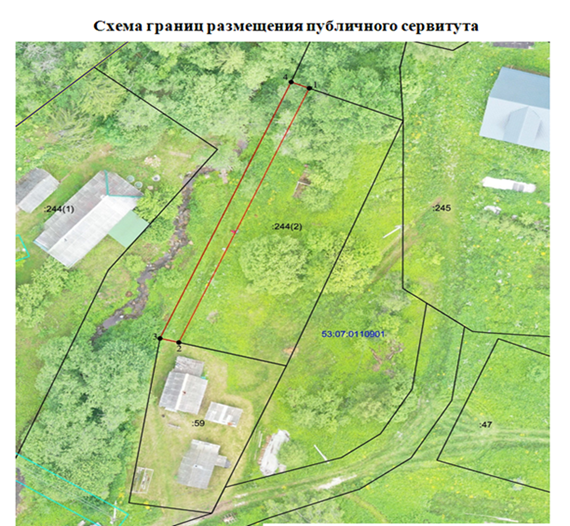 Российская  ФедерацияНовгородская областьАдминистрация  Любытинского муниципального районаП О С Т А Н О В Л Е Н И Еот 01.07..2022 № 649р.п.ЛюбытиноО создании Общественного совета по развитию физической культуры и спорта при Администрации Любытинского муниципального района  	В целях эффективной реализации задач в области физической культуры и спорта, осуществления управленческих функций по решению вопросов местного значения в сфере физической культуры и спорта развитию физической культуры и массового спорта, организации проведения официальных физкультурно-оздоровительных и спортивных мероприятий в Любытинском муниципальном районе, ПОСТАНОВЛЯЕТ:	1.Создать Общественный совет по развитию физической культуры и спорта при Администрации Любытинского муниципального района.	2.Утвердить Положение об Общественном совете по развитию физической культуры и спорта при Администрации Любытинского муниципального района (приложение № 1).	     3.Утвердить состав Общественного совета по развитию физической культуры и спорта при Администрации Любытинского муниципального района (приложение № 2).	    4.Постановление вступает в силу со дня его подписания.	    5.Контроль за исполнением возложить на заместителя Главы администрации муниципального района Иванову О.А.	    6. Опубликовать постановление в бюллетене «Официальный вестник» и разместить в информационно-телекоммуникационной сети «Интернет».                                    Глава                                   муниципального района                        А.А.Устинов                                                    Утверждено                                                         постановлением Администрации                                                        Любытинского муниципального района                                                   от 01.07.2022 № 649ПОЛОЖЕНИЕоб Общественном совете по развитию физической культуры и спорта  при Администрации Любытинского муниципального района	1.Общественный совет по развитию физической культуры и спорта при Администрации Любытинского муниципального района (далее - Совет) является постоянно действующим совещательным органом при Администрации Любытинского муниципального района, созданным для рассмотрения вопросов о положении дел в сфере физической культуры и спорта, обеспечения взаимодействия между Администрацией Любытинского муниципального района, общественными объединениями, физкультурно-спортивными объединениями и организациями, деятелями физической культуры и спорта для выработки предложений по актуальным вопросам муниципальной политики в области физической культуры и спорта, а также создания условий для развития физической культуры и спорта.	2.Совет в своей деятельности руководствуется Конституцией Российской Федерации, Федеральными Конституционными законами, Федеральными законами, Указами и Распоряжениями Президента Российской Федерации, Постановлениями и Распоряжениями Правительства Российской Федерации, нормативными правовыми актами федеральных органов исполнительной власти, нормативными правовыми актами Российской Федерации и Новгородской области, Уставом Администрации Любытинского муниципального района, иными муниципальными правовыми актами, а также настоящим Положением.	3.Положение о Совете и его состав утверждаются постановлением Администрации Любытинского муниципального района.	4.Основными задачами Совета являются:	-выработка предложений по поддержке приоритетных направлений муниципальной политики в области физической культуры и спорта, включая пропаганду здорового образа жизни и мер по их реализации;	-рассмотрение общественно значимых для Любытинского муниципального района проектов в области физической культуры и спорта;	-разработка планов развития физической культуры и спорта, подготовка соответствующих предложений;	-рассмотрение в установленном порядке обращений физкультурно- спортивных объединений и организаций, поступивших на имя Главы Администрации Любытинского муниципального района по вопросам, входящим в   компетенцию Совета;	-разработка предложений по рассмотрению проектов муниципальных нормативных правовых актов по вопросам физической культуры и спорта;	подготовка предложений Главе Администрации Любытинского муниципального района о взаимодействии с физкультурно-спортивными объединениями и организациями;	-рассмотрение вопросов о создании благоприятных условий для развития физической культуры и спорта на территории района.	5.Совет для осуществления своих основных задач имеет право:	-запрашивать и получать в установленном порядке необходимые материалы от органов местного самоуправления Любытинского муниципального района, а также от физкультурно-спортивных объединений и организаций и должностных лиц;	-приглашать (по согласованию) на свои заседания представителей органов местного самоуправления района, физкультурно-спортивных объединений и должностных лиц;	- направлять своих представителей для участия в совещаниях, конференциях и семинарах, проводимых исполнительными органами государственной власти Новгородской области, органами местного самоуправления муниципальных образований Новгородской области, общественными объединениями, физкультурно-спортивными объединениями и организациями;	-привлекать в установленном порядке для осуществления информационных, аналитических и экспертных работ организации, а также специалистов на общественных началах.	6.Основными функциями Совета являются:	-участие в разработке проектов муниципальных нормативных правовых актов, соглашений, программных и других документов, направленных на реализацию физической культуры и спорта на территории Любытинского муниципального района;	-принятие решений по вопросам, включенным в утвержденный председателем Совета план работы Совета;	-утверждение составов рабочих групп Совета;	-внесение изменений в настоящее Положение;	-участие в социально значимых мероприятиях, проводимых в сфере реализации физической культуры и спорта на территории Любытинского муниципального района;	-анализ и оценка эффективности реализации физической культуры и спорта на территории Любытинского муниципального района;	-рассмотрение предложений граждан и общественных организаций, направленных на решение проблем развития и реализации физической культуры и спорта на территории Любытинского муниципального района.               7.Совет формируется в составе председателя, заместителя председателя, секретаря и членов Совета. 	Председателем Совета является Глава Администрации Любытинского муниципального района.	7.1.Председатель Совета:	-осуществляет руководство деятельностью Совета;	-утверждает место, дату и время проведения заседаний Совета;	-утверждает перечень, сроки и порядок рассмотрения вопросов на заседаниях Совета;	-вносит предложения по изменениям численного и персонального состава Совета;	-утверждает повестку дня заседания Совета в соответствии с планом работы Совета;	-проводит заседания Совета;	-подписывает протоколы заседаний Совета;	-подписывает планы работы Совета.	7.2.Функции секретаря Совета	выполняет - заместитель председателя.Секретарь Совета:	-формирует повестку заседания не позднее чем за семь рабочих дней до дня заседания Совета и готовит протокол заседания Совета;	-уведомляет членов Совета о повестке очередного заседания Совета не позднее чем за два дня до дня проведения заседания Совета;	-по	решению	председателя	Совета	приглашает	на	заседание	Совета заинтересованных лиц;	-осуществляет подготовку материалов, необходимых для заседания Совета;	-обеспечивает организацию документооборота и делопроизводства Совета, оформляет протоколы заседаний Совета;	-обеспечивает рассылку копий протокола заседания Совета членам Совета и иным участникам заседания в течение пяти рабочих дней со дня подписания протокола;	-обеспечивает решение текущих вопросов деятельности Совета. 7.3.Члены Совета:	-участвуют лично в заседании Совета;	-вносят предложения по плану работы Совета, повестке его заседаний и порядку обсуждения вопросов, а также по проектам решений Совета;	-участвуют в подготовке материалов к заседаниям Совета;	-выступают на заседаниях Совета, а также на заседаниях рабочих групп  Совета.                  8.Совет осуществляет свою деятельность в соответствии с планом работы, формируемым на заседании Совета и утверждаемым председателем Совета	9.Заседания Совета проводятся не реже одного раза в квартал. В случае необходимости могут проводиться внеочередные заседания Совета.Заседания Совета ведет председатель Совета либо по его поручению заместитель председателя Совета.	10.Материалы к заседанию Совета за три рабочих дня до его проведения направляются секретарем Совета членам Совета.	11.Заседание Совета считается правомочным, если на нем присутствует не менее половины членов Совета. Решения Совета принимаются большинством голосов присутствующих на заседании членов Совета и оформляются протоколом, который подписывается в течение двух рабочих дней со дня проведения заседания Совета председателем Совета либо лицом, председательствующим на заседании Совета.	12.Протоколы заседаний Совета или необходимые выписки из них с поручениями направляются секретарем Совета в течение пяти рабочих дней со дня проведения заседания Совета должностным лицам, ответственным за исполнение поручений Совета.Утвержден                                                         постановлением Администрации                                                        Любытинского муниципального района                                                   от 01.07.2022 № 649СОСТАВобщественного совета по развитию физической культуры и спорта  при Администрации Любытинского муниципального районаРоссийская  ФедерацияНовгородская областьАдминистрация  Любытинского муниципального районаП О С Т А Н О В Л Е Н И Еот 01.07.2022 № 650р.п.ЛюбытиноОб утверждении порядка транспортного обеспечения перевозки и доставления несовершеннолетнего,нуждающегося в помощи государства,  в Любытинском муниципальном районеВ  случаях выявления несовершеннолетних, нуждающихся в помощи государства, Администрация Любытинского муниципального района ПОСТАНОВЛЯЕТ:1.Утвердить прилагаемый порядок транспортного обеспечения перевозки и доставления несовершеннолетнего, нуждающегося в помощи государства, в Любытинском муниципальном районе.2.Опубликовать постановление на бюллетене  «Официальный вестник» и разместить на официальном сайте Администрации муниципального района в информационно-телекоммуникационной сети «Интернет».                     Глава                   муниципального района                                                         А.А.Устинов                                                                                                                                                                                                               Утвержден                                                                                                                                                                           постановлением Администрации                                                                                                                                                                                          муниципального района                                                                                                                                                                                                от 01.07.2022 № 650ПОРЯДОКтранспортного обеспечения перевозки и доставления  несовершеннолетнего, нуждающегося в помощи государстваПри невозможности передать несовершеннолетнего, нуждающегося в помощи государства, родителям (законным представителям):	1) при необходимости проведения доследственных мероприятий несовершеннолетние, нуждающиеся в помощи государства, доставляются в служебное помещение Отделения полиции  по Любытинскому району МО МВД России «Боровичский», где могут содержаться не более трех часов в целях исключения случаев необоснованной госпитализации, транспортное средство для перевозки предоставляется ОП по Любытинскому району МО МВД России «Боровичский»;	2) сотрудники органа опеки и попечительства незамедлительно решают в установленном законом порядке вопрос о дальнейшем временном помещении несовершеннолетнего в семью родственников или иных лиц под опеку (попечительство), а при отсутствии таковых - в организации для детей-сирот и детей, оставшихся без попечения родителей, или в специализированные учреждения, согласно маршрутизации, определенной Приложением № 1 к порядку транспортного обеспечения, транспортное средство для перевозки предоставляется:	ОП по Любытинскому району МО МВД России «Боровичский»  в случае самостоятельного сопровождения несовершеннолетнего, нуждающегося в помощи государства, (независимо от времени суток, праздничных или выходных дней);	в случае сопровождения несовершеннолетнего, нуждающегося в помощи государства, специалистами ОП по Любытинскому району МО МВД России «Боровичский»  совместно с сотрудниками органа опеки и попечительства, транспортное средство предоставляется администрацией Любытинского муниципального района по месту выявления ребенка в будние дни с 8.00 часов до 17.00 часов, в остальное время транспортное средство предоставляет ОП по Любытинскому району МО МВД России «Боровичский»; 	3) При необходимости медицинского освидетельствования несовершеннолетнего, нуждающегося в помощи государства, в отношении которого имеются достаточные основания полагать, что он находится в состоянии опьянения (алкогольного, наркотического или иного), на состояние опьянения (алкогольного, наркотического или иного токсического), а также в случае наличия у него признаков телесных повреждений либо признаков заболеваний, в том числе признаков хронических, инфекционных, паразитарных     заболеваний, сотрудники ОП по Любытинскому району МО МВД России «Боровичский»  самостоятельно или совместно с сотрудниками органа опеки и попечительства,  вызывают бригаду скорой медицинской помощи и (или) сопровождают ребенка до близлежащей медицинской организации и передают его и акт выявления и учета беспризорного и безнадзорного несовершеннолетнего, указанный в Приложении № 2, 3 к Порядку, дежурному врачу медицинской организации. 	4.  В случае расположения организации для детей-сирот и детей, оставшихся без попечения родителей, или специализированного учреждения, куда принято решение о помещении несовершеннолетнего, нуждающегося в помощи государства, на расстоянии более 100 км от места выявления несовершеннолетнего,  несовершеннолетний доставляется сотрудниками ОП по Любытинскому району МО МВД России «Боровичский» в медицинскую организацию, определенную Приложением № 2.                                                   Приложение № 1                                               к Порядку транспортного обеспечения                                                перевозки и доставления несовершеннолетнего,                                           нуждающегося в помощи государстваМАРШРУТИЗАЦИЯнесовершеннолетних, нуждающихся в помощи государства                                          Приложение № 2                                           к Порядку транспортного обеспечения                                             перевозки и доставления несовершеннолетнего,                                           нуждающегося в помощи государстваПЕРЕЧЕНЬмедицинских организаций для временного помещения несовершеннолетних, нуждающихся в медицинской помощи                                            Приложение № 3                                             к Порядку транспортного обеспечения                                             перевозки и доставления несовершеннолетнего,                                             нуждающегося в помощи государстваАКТвыявления и учета беспризорного и безнадзорного несовершеннолетнего, нуждающегося в помощи государстваУчредитель:  Администрация Любытинского муниципального района  Главный редактор: А.А . Устинов    Распространяется бесплатно Адрес издателя: 174760, Новгородская область, п.Любытино, ул.Советов,д.29   Телефон: (881668) 6-23-11, 6-23-11                  Подписано в печать 01.07.2022г.МероприятиеОтветственныйСроки123Разработать творческую концепцию мероприятия;Обеспечить информационную поддержку мероприятия в СМИ для увеличения количества зрителей;Разработать план фестиваля (тайминг мероприятия, интерактивные площадки, стоянки специального транспорта, парковки транспорта участников мероприятия);Подготовить проект основной и дополнительной сметы расходов для проведения мероприятияКомитет культуры, спорта и туризма Администрации муниципального районадо 17 июнядо, в течение и после проведения мероприятиядо 17 июнядо 17 июняПодготовить приглашение для Глав районов и Правительства Новгородской области  Комитет по развитию местногосамоуправления и организационной работе Администрации муниципаль-ного районадо 18 июняОбеспечить финансирование основной и дополнительной сметы расходов для проведения мероприятияКомитет финансов Администрации муниципального районас 16 июня по 23 июляОрганизовать работу торговли и общественного питания в соответствии с рекомендациями РоспотребнадзораОтдел экономики, потребительскогорынка и сельского хозяйства Администрации муниципального района16 июляОбеспечить работу по проверке электрического узла для подключения сценической аппаратуры и торговли;Организовать подготовку дороги по ул. Мстинская (окос обочин, подсыпка ям)Комитет жилищно-коммунального хозяйства Администрации муниципального районадо 08 июлядо 08 июляОрганизовать уборку центральных улиц р.п.ЛюбытиноОбеспечить установку биотуалетов на территории краеведческого музеядо 30 июняс 15 июля по 17 июляОрганизовать доставку и отправку реквизита мероприятияМБУК «Хозяйственно-диспетчерская служба»15 июляРекомендовать: обеспечить охрану общественного порядка в период проведения фестиваля;- дежурство  в р.п.Любытино на ул. Мстинская с 13.00 до 23.00Отделение полиции по Любытинскому району МОМВД России «Боровичский»16 июляРекомендовать обеспечить дежурство пожарного автомобиля и расчета 7-го отряда ППС Новгородской области на период проведения мероприятия с 13.00 до 23.00ГОКУ «Управление защиты населения от чрезвычайных ситуа-ций и обеспечению пожарной  безопасности Новгородской области», 7 отряд противопожарной службы Новгород-ской области 16 июляРекомендовать  обеспечить дежурство передвижного ФАПа в период проведения мероприятия с 13.00 до 23.00ГОБУЗ «Зарубинская центральная районная больница»16 июляМатвеева С.В.          -первый заместитель Главы администрации муниципального района, председатель комиссииЕгорова Е.А.-заведующая отделом имущественных отношений и муниципальных закупок Администрации муниципального района, заместитель председателя комиссииЯцковская О.В.-главный специалист отдела имущественных отношений и муниципальных закупок Администрации муниципального района, секретарь комиссииЧлены комиссии:Члены комиссии:Алексеев Ю.М.-начальник отдела по работе с населением и общественными объединениями комитета по развитию местного  самоуправления и организационной работе Администрации муниципального районаАнишина Л.Е.-председатель комитета образования Администрации муниципального районаИгнатьева А.С.    -главный специалист комитета образования Администрации муниципального районаКонстантинова М.И.-начальник  отдела ЖКХ и благоустройства комитета жилищно-коммунального хозяйства Администрации муниципального районаСоловьева М.А.-заведующая отделом архитектуры и градостроительства Администрации муниципального района№ п/пЦели, задачи государственной программы, наименование и  единица измерения целевого показателяЦели, задачи государственной программы, наименование и  единица измерения целевого показателяЗначения целевого показателя по годамЗначения целевого показателя по годамЗначения целевого показателя по годамЗначения целевого показателя по годамЗначения целевого показателя по годамЗначения целевого показателя по годамЗначения целевого показателя по годамЗначения целевого показателя по годамЗначения целевого показателя по годамЗначения целевого показателя по годамЗначения целевого показателя по годамЗначения целевого показателя по годамЗначения целевого показателя по годамЗначения целевого показателя по годамЗначения целевого показателя по годамЗначения целевого показателя по годамЗначения целевого показателя по годамЗначения целевого показателя по годамЗначения целевого показателя по годамЗначения целевого показателя по годамЗначения целевого показателя по годамЗначения целевого показателя по годамЗначения целевого показателя по годамЗначения целевого показателя по годамЗначения целевого показателя по годам№ п/пЦели, задачи государственной программы, наименование и  единица измерения целевого показателяЦели, задачи государственной программы, наименование и  единица измерения целевого показателя201720182018201820182019201920202020202020212021202120222023202320242024202520252026202620272028202812234444556667778991010111112121314141.Цель 1. Улучшение социально-бытовых условий жизни населения  муниципального района, повышение инвестиционной привлекательности территорий муниципальных образований районаЦель 1. Улучшение социально-бытовых условий жизни населения  муниципального района, повышение инвестиционной привлекательности территорий муниципальных образований районаЦель 1. Улучшение социально-бытовых условий жизни населения  муниципального района, повышение инвестиционной привлекательности территорий муниципальных образований районаЦель 1. Улучшение социально-бытовых условий жизни населения  муниципального района, повышение инвестиционной привлекательности территорий муниципальных образований районаЦель 1. Улучшение социально-бытовых условий жизни населения  муниципального района, повышение инвестиционной привлекательности территорий муниципальных образований районаЦель 1. Улучшение социально-бытовых условий жизни населения  муниципального района, повышение инвестиционной привлекательности территорий муниципальных образований районаЦель 1. Улучшение социально-бытовых условий жизни населения  муниципального района, повышение инвестиционной привлекательности территорий муниципальных образований районаЦель 1. Улучшение социально-бытовых условий жизни населения  муниципального района, повышение инвестиционной привлекательности территорий муниципальных образований районаЦель 1. Улучшение социально-бытовых условий жизни населения  муниципального района, повышение инвестиционной привлекательности территорий муниципальных образований районаЦель 1. Улучшение социально-бытовых условий жизни населения  муниципального района, повышение инвестиционной привлекательности территорий муниципальных образований районаЦель 1. Улучшение социально-бытовых условий жизни населения  муниципального района, повышение инвестиционной привлекательности территорий муниципальных образований районаЦель 1. Улучшение социально-бытовых условий жизни населения  муниципального района, повышение инвестиционной привлекательности территорий муниципальных образований районаЦель 1. Улучшение социально-бытовых условий жизни населения  муниципального района, повышение инвестиционной привлекательности территорий муниципальных образований районаЦель 1. Улучшение социально-бытовых условий жизни населения  муниципального района, повышение инвестиционной привлекательности территорий муниципальных образований районаЦель 1. Улучшение социально-бытовых условий жизни населения  муниципального района, повышение инвестиционной привлекательности территорий муниципальных образований районаЦель 1. Улучшение социально-бытовых условий жизни населения  муниципального района, повышение инвестиционной привлекательности территорий муниципальных образований районаЦель 1. Улучшение социально-бытовых условий жизни населения  муниципального района, повышение инвестиционной привлекательности территорий муниципальных образований районаЦель 1. Улучшение социально-бытовых условий жизни населения  муниципального района, повышение инвестиционной привлекательности территорий муниципальных образований районаЦель 1. Улучшение социально-бытовых условий жизни населения  муниципального района, повышение инвестиционной привлекательности территорий муниципальных образований районаЦель 1. Улучшение социально-бытовых условий жизни населения  муниципального района, повышение инвестиционной привлекательности территорий муниципальных образований районаЦель 1. Улучшение социально-бытовых условий жизни населения  муниципального района, повышение инвестиционной привлекательности территорий муниципальных образований районаЦель 1. Улучшение социально-бытовых условий жизни населения  муниципального района, повышение инвестиционной привлекательности территорий муниципальных образований районаЦель 1. Улучшение социально-бытовых условий жизни населения  муниципального района, повышение инвестиционной привлекательности территорий муниципальных образований районаЦель 1. Улучшение социально-бытовых условий жизни населения  муниципального района, повышение инвестиционной привлекательности территорий муниципальных образований районаЦель 1. Улучшение социально-бытовых условий жизни населения  муниципального района, повышение инвестиционной привлекательности территорий муниципальных образований районаЦель 1. Улучшение социально-бытовых условий жизни населения  муниципального района, повышение инвестиционной привлекательности территорий муниципальных образований районаЦель 1. Улучшение социально-бытовых условий жизни населения  муниципального района, повышение инвестиционной привлекательности территорий муниципальных образований района1.1.Задача 1. Повышение уровня коммунального обустройства муниципальных образований  района за счет создания условий для газификации домовладений и котельныхЗадача 1. Повышение уровня коммунального обустройства муниципальных образований  района за счет создания условий для газификации домовладений и котельныхЗадача 1. Повышение уровня коммунального обустройства муниципальных образований  района за счет создания условий для газификации домовладений и котельныхЗадача 1. Повышение уровня коммунального обустройства муниципальных образований  района за счет создания условий для газификации домовладений и котельныхЗадача 1. Повышение уровня коммунального обустройства муниципальных образований  района за счет создания условий для газификации домовладений и котельныхЗадача 1. Повышение уровня коммунального обустройства муниципальных образований  района за счет создания условий для газификации домовладений и котельныхЗадача 1. Повышение уровня коммунального обустройства муниципальных образований  района за счет создания условий для газификации домовладений и котельныхЗадача 1. Повышение уровня коммунального обустройства муниципальных образований  района за счет создания условий для газификации домовладений и котельныхЗадача 1. Повышение уровня коммунального обустройства муниципальных образований  района за счет создания условий для газификации домовладений и котельныхЗадача 1. Повышение уровня коммунального обустройства муниципальных образований  района за счет создания условий для газификации домовладений и котельныхЗадача 1. Повышение уровня коммунального обустройства муниципальных образований  района за счет создания условий для газификации домовладений и котельныхЗадача 1. Повышение уровня коммунального обустройства муниципальных образований  района за счет создания условий для газификации домовладений и котельныхЗадача 1. Повышение уровня коммунального обустройства муниципальных образований  района за счет создания условий для газификации домовладений и котельныхЗадача 1. Повышение уровня коммунального обустройства муниципальных образований  района за счет создания условий для газификации домовладений и котельныхЗадача 1. Повышение уровня коммунального обустройства муниципальных образований  района за счет создания условий для газификации домовладений и котельныхЗадача 1. Повышение уровня коммунального обустройства муниципальных образований  района за счет создания условий для газификации домовладений и котельныхЗадача 1. Повышение уровня коммунального обустройства муниципальных образований  района за счет создания условий для газификации домовладений и котельныхЗадача 1. Повышение уровня коммунального обустройства муниципальных образований  района за счет создания условий для газификации домовладений и котельныхЗадача 1. Повышение уровня коммунального обустройства муниципальных образований  района за счет создания условий для газификации домовладений и котельныхЗадача 1. Повышение уровня коммунального обустройства муниципальных образований  района за счет создания условий для газификации домовладений и котельныхЗадача 1. Повышение уровня коммунального обустройства муниципальных образований  района за счет создания условий для газификации домовладений и котельныхЗадача 1. Повышение уровня коммунального обустройства муниципальных образований  района за счет создания условий для газификации домовладений и котельныхЗадача 1. Повышение уровня коммунального обустройства муниципальных образований  района за счет создания условий для газификации домовладений и котельныхЗадача 1. Повышение уровня коммунального обустройства муниципальных образований  района за счет создания условий для газификации домовладений и котельныхЗадача 1. Повышение уровня коммунального обустройства муниципальных образований  района за счет создания условий для газификации домовладений и котельныхЗадача 1. Повышение уровня коммунального обустройства муниципальных образований  района за счет создания условий для газификации домовладений и котельныхЗадача 1. Повышение уровня коммунального обустройства муниципальных образований  района за счет создания условий для газификации домовладений и котельных1.1.1.Увеличение количества газифицированных квартир (домовладений), ед.000000000000111111111111111.2.Задача 2. Развитие газораспределительной сети муниципального районаЗадача 2. Развитие газораспределительной сети муниципального районаЗадача 2. Развитие газораспределительной сети муниципального районаЗадача 2. Развитие газораспределительной сети муниципального районаЗадача 2. Развитие газораспределительной сети муниципального районаЗадача 2. Развитие газораспределительной сети муниципального районаЗадача 2. Развитие газораспределительной сети муниципального районаЗадача 2. Развитие газораспределительной сети муниципального районаЗадача 2. Развитие газораспределительной сети муниципального районаЗадача 2. Развитие газораспределительной сети муниципального районаЗадача 2. Развитие газораспределительной сети муниципального районаЗадача 2. Развитие газораспределительной сети муниципального районаЗадача 2. Развитие газораспределительной сети муниципального районаЗадача 2. Развитие газораспределительной сети муниципального районаЗадача 2. Развитие газораспределительной сети муниципального районаЗадача 2. Развитие газораспределительной сети муниципального районаЗадача 2. Развитие газораспределительной сети муниципального районаЗадача 2. Развитие газораспределительной сети муниципального районаЗадача 2. Развитие газораспределительной сети муниципального районаЗадача 2. Развитие газораспределительной сети муниципального районаЗадача 2. Развитие газораспределительной сети муниципального районаЗадача 2. Развитие газораспределительной сети муниципального районаЗадача 2. Развитие газораспределительной сети муниципального районаЗадача 2. Развитие газораспределительной сети муниципального районаЗадача 2. Развитие газораспределительной сети муниципального районаЗадача 2. Развитие газораспределительной сети муниципального районаЗадача 2. Развитие газораспределительной сети муниципального района1.2.1.Прирост протяженности газораспределительной сети  района, км Прирост протяженности газораспределительной сети  района, км 0,60,50,50,50,50,50,50,50,50,50,50,50,50,50,50,50,50,50,50,50,50,50,50,50,52.Цель 2. Создание безопасных и благоприятных условий проживания граждан в жилых помещениях муниципального жилищного фонда по договорам социального наймаЦель 2. Создание безопасных и благоприятных условий проживания граждан в жилых помещениях муниципального жилищного фонда по договорам социального наймаЦель 2. Создание безопасных и благоприятных условий проживания граждан в жилых помещениях муниципального жилищного фонда по договорам социального наймаЦель 2. Создание безопасных и благоприятных условий проживания граждан в жилых помещениях муниципального жилищного фонда по договорам социального наймаЦель 2. Создание безопасных и благоприятных условий проживания граждан в жилых помещениях муниципального жилищного фонда по договорам социального наймаЦель 2. Создание безопасных и благоприятных условий проживания граждан в жилых помещениях муниципального жилищного фонда по договорам социального наймаЦель 2. Создание безопасных и благоприятных условий проживания граждан в жилых помещениях муниципального жилищного фонда по договорам социального наймаЦель 2. Создание безопасных и благоприятных условий проживания граждан в жилых помещениях муниципального жилищного фонда по договорам социального наймаЦель 2. Создание безопасных и благоприятных условий проживания граждан в жилых помещениях муниципального жилищного фонда по договорам социального наймаЦель 2. Создание безопасных и благоприятных условий проживания граждан в жилых помещениях муниципального жилищного фонда по договорам социального наймаЦель 2. Создание безопасных и благоприятных условий проживания граждан в жилых помещениях муниципального жилищного фонда по договорам социального наймаЦель 2. Создание безопасных и благоприятных условий проживания граждан в жилых помещениях муниципального жилищного фонда по договорам социального наймаЦель 2. Создание безопасных и благоприятных условий проживания граждан в жилых помещениях муниципального жилищного фонда по договорам социального наймаЦель 2. Создание безопасных и благоприятных условий проживания граждан в жилых помещениях муниципального жилищного фонда по договорам социального наймаЦель 2. Создание безопасных и благоприятных условий проживания граждан в жилых помещениях муниципального жилищного фонда по договорам социального наймаЦель 2. Создание безопасных и благоприятных условий проживания граждан в жилых помещениях муниципального жилищного фонда по договорам социального наймаЦель 2. Создание безопасных и благоприятных условий проживания граждан в жилых помещениях муниципального жилищного фонда по договорам социального наймаЦель 2. Создание безопасных и благоприятных условий проживания граждан в жилых помещениях муниципального жилищного фонда по договорам социального наймаЦель 2. Создание безопасных и благоприятных условий проживания граждан в жилых помещениях муниципального жилищного фонда по договорам социального наймаЦель 2. Создание безопасных и благоприятных условий проживания граждан в жилых помещениях муниципального жилищного фонда по договорам социального наймаЦель 2. Создание безопасных и благоприятных условий проживания граждан в жилых помещениях муниципального жилищного фонда по договорам социального наймаЦель 2. Создание безопасных и благоприятных условий проживания граждан в жилых помещениях муниципального жилищного фонда по договорам социального наймаЦель 2. Создание безопасных и благоприятных условий проживания граждан в жилых помещениях муниципального жилищного фонда по договорам социального наймаЦель 2. Создание безопасных и благоприятных условий проживания граждан в жилых помещениях муниципального жилищного фонда по договорам социального наймаЦель 2. Создание безопасных и благоприятных условий проживания граждан в жилых помещениях муниципального жилищного фонда по договорам социального наймаЦель 2. Создание безопасных и благоприятных условий проживания граждан в жилых помещениях муниципального жилищного фонда по договорам социального наймаЦель 2. Создание безопасных и благоприятных условий проживания граждан в жилых помещениях муниципального жилищного фонда по договорам социального найма2.1.Задача 1. Ремонт и содержание муниципального жилого фондаЗадача 1. Ремонт и содержание муниципального жилого фондаЗадача 1. Ремонт и содержание муниципального жилого фондаЗадача 1. Ремонт и содержание муниципального жилого фондаЗадача 1. Ремонт и содержание муниципального жилого фондаЗадача 1. Ремонт и содержание муниципального жилого фондаЗадача 1. Ремонт и содержание муниципального жилого фондаЗадача 1. Ремонт и содержание муниципального жилого фондаЗадача 1. Ремонт и содержание муниципального жилого фондаЗадача 1. Ремонт и содержание муниципального жилого фондаЗадача 1. Ремонт и содержание муниципального жилого фондаЗадача 1. Ремонт и содержание муниципального жилого фондаЗадача 1. Ремонт и содержание муниципального жилого фондаЗадача 1. Ремонт и содержание муниципального жилого фондаЗадача 1. Ремонт и содержание муниципального жилого фондаЗадача 1. Ремонт и содержание муниципального жилого фондаЗадача 1. Ремонт и содержание муниципального жилого фондаЗадача 1. Ремонт и содержание муниципального жилого фондаЗадача 1. Ремонт и содержание муниципального жилого фондаЗадача 1. Ремонт и содержание муниципального жилого фондаЗадача 1. Ремонт и содержание муниципального жилого фондаЗадача 1. Ремонт и содержание муниципального жилого фондаЗадача 1. Ремонт и содержание муниципального жилого фондаЗадача 1. Ремонт и содержание муниципального жилого фондаЗадача 1. Ремонт и содержание муниципального жилого фондаЗадача 1. Ремонт и содержание муниципального жилого фондаЗадача 1. Ремонт и содержание муниципального жилого фонда2.1.1.Улучшение условий для проживания граждан в жилых помещениях по договорам социального найма, ед.Улучшение условий для проживания граждан в жилых помещениях по договорам социального найма, ед.33333333333333333333333332.2.Задача 2. Участие  в региональной программе по капитальному ремонту общего имущества в многоквартирных домахЗадача 2. Участие  в региональной программе по капитальному ремонту общего имущества в многоквартирных домахЗадача 2. Участие  в региональной программе по капитальному ремонту общего имущества в многоквартирных домахЗадача 2. Участие  в региональной программе по капитальному ремонту общего имущества в многоквартирных домахЗадача 2. Участие  в региональной программе по капитальному ремонту общего имущества в многоквартирных домахЗадача 2. Участие  в региональной программе по капитальному ремонту общего имущества в многоквартирных домахЗадача 2. Участие  в региональной программе по капитальному ремонту общего имущества в многоквартирных домахЗадача 2. Участие  в региональной программе по капитальному ремонту общего имущества в многоквартирных домахЗадача 2. Участие  в региональной программе по капитальному ремонту общего имущества в многоквартирных домахЗадача 2. Участие  в региональной программе по капитальному ремонту общего имущества в многоквартирных домахЗадача 2. Участие  в региональной программе по капитальному ремонту общего имущества в многоквартирных домахЗадача 2. Участие  в региональной программе по капитальному ремонту общего имущества в многоквартирных домахЗадача 2. Участие  в региональной программе по капитальному ремонту общего имущества в многоквартирных домахЗадача 2. Участие  в региональной программе по капитальному ремонту общего имущества в многоквартирных домахЗадача 2. Участие  в региональной программе по капитальному ремонту общего имущества в многоквартирных домахЗадача 2. Участие  в региональной программе по капитальному ремонту общего имущества в многоквартирных домахЗадача 2. Участие  в региональной программе по капитальному ремонту общего имущества в многоквартирных домахЗадача 2. Участие  в региональной программе по капитальному ремонту общего имущества в многоквартирных домахЗадача 2. Участие  в региональной программе по капитальному ремонту общего имущества в многоквартирных домахЗадача 2. Участие  в региональной программе по капитальному ремонту общего имущества в многоквартирных домахЗадача 2. Участие  в региональной программе по капитальному ремонту общего имущества в многоквартирных домахЗадача 2. Участие  в региональной программе по капитальному ремонту общего имущества в многоквартирных домахЗадача 2. Участие  в региональной программе по капитальному ремонту общего имущества в многоквартирных домахЗадача 2. Участие  в региональной программе по капитальному ремонту общего имущества в многоквартирных домахЗадача 2. Участие  в региональной программе по капитальному ремонту общего имущества в многоквартирных домахЗадача 2. Участие  в региональной программе по капитальному ремонту общего имущества в многоквартирных домахЗадача 2. Участие  в региональной программе по капитальному ремонту общего имущества в многоквартирных домах2.2.2.Перечисление платежей оператору фонда капитального ремонта за муниципальные помещения, %Перечисление платежей оператору фонда капитального ремонта за муниципальные помещения, %1001001001001001001001001001001001001001001001001001001001001001001001001003.Цель 3. Повышение энергетической эффективности экономики муниципального районаЦель 3. Повышение энергетической эффективности экономики муниципального районаЦель 3. Повышение энергетической эффективности экономики муниципального районаЦель 3. Повышение энергетической эффективности экономики муниципального районаЦель 3. Повышение энергетической эффективности экономики муниципального районаЦель 3. Повышение энергетической эффективности экономики муниципального районаЦель 3. Повышение энергетической эффективности экономики муниципального районаЦель 3. Повышение энергетической эффективности экономики муниципального районаЦель 3. Повышение энергетической эффективности экономики муниципального районаЦель 3. Повышение энергетической эффективности экономики муниципального районаЦель 3. Повышение энергетической эффективности экономики муниципального районаЦель 3. Повышение энергетической эффективности экономики муниципального районаЦель 3. Повышение энергетической эффективности экономики муниципального районаЦель 3. Повышение энергетической эффективности экономики муниципального районаЦель 3. Повышение энергетической эффективности экономики муниципального районаЦель 3. Повышение энергетической эффективности экономики муниципального районаЦель 3. Повышение энергетической эффективности экономики муниципального районаЦель 3. Повышение энергетической эффективности экономики муниципального районаЦель 3. Повышение энергетической эффективности экономики муниципального районаЦель 3. Повышение энергетической эффективности экономики муниципального района3.1.Задача 1. Осуществление информационного обеспечения мероприятий по энергосбережению и повышению энергетической эффективностиЗадача 1. Осуществление информационного обеспечения мероприятий по энергосбережению и повышению энергетической эффективностиЗадача 1. Осуществление информационного обеспечения мероприятий по энергосбережению и повышению энергетической эффективностиЗадача 1. Осуществление информационного обеспечения мероприятий по энергосбережению и повышению энергетической эффективностиЗадача 1. Осуществление информационного обеспечения мероприятий по энергосбережению и повышению энергетической эффективностиЗадача 1. Осуществление информационного обеспечения мероприятий по энергосбережению и повышению энергетической эффективностиЗадача 1. Осуществление информационного обеспечения мероприятий по энергосбережению и повышению энергетической эффективностиЗадача 1. Осуществление информационного обеспечения мероприятий по энергосбережению и повышению энергетической эффективностиЗадача 1. Осуществление информационного обеспечения мероприятий по энергосбережению и повышению энергетической эффективностиЗадача 1. Осуществление информационного обеспечения мероприятий по энергосбережению и повышению энергетической эффективностиЗадача 1. Осуществление информационного обеспечения мероприятий по энергосбережению и повышению энергетической эффективностиЗадача 1. Осуществление информационного обеспечения мероприятий по энергосбережению и повышению энергетической эффективностиЗадача 1. Осуществление информационного обеспечения мероприятий по энергосбережению и повышению энергетической эффективностиЗадача 1. Осуществление информационного обеспечения мероприятий по энергосбережению и повышению энергетической эффективностиЗадача 1. Осуществление информационного обеспечения мероприятий по энергосбережению и повышению энергетической эффективностиЗадача 1. Осуществление информационного обеспечения мероприятий по энергосбережению и повышению энергетической эффективностиЗадача 1. Осуществление информационного обеспечения мероприятий по энергосбережению и повышению энергетической эффективностиЗадача 1. Осуществление информационного обеспечения мероприятий по энергосбережению и повышению энергетической эффективностиЗадача 1. Осуществление информационного обеспечения мероприятий по энергосбережению и повышению энергетической эффективностиЗадача 1. Осуществление информационного обеспечения мероприятий по энергосбережению и повышению энергетической эффективности3.1.1.Распространение информационных  материалов и социальной  рекламы  энергосбережения и повышения энергетической эффективности, шт.33333333333333333333.2.Задача 2. Повышение энергетической эффективности жилищного фонда муниципального районаЗадача 2. Повышение энергетической эффективности жилищного фонда муниципального районаЗадача 2. Повышение энергетической эффективности жилищного фонда муниципального районаЗадача 2. Повышение энергетической эффективности жилищного фонда муниципального районаЗадача 2. Повышение энергетической эффективности жилищного фонда муниципального районаЗадача 2. Повышение энергетической эффективности жилищного фонда муниципального районаЗадача 2. Повышение энергетической эффективности жилищного фонда муниципального районаЗадача 2. Повышение энергетической эффективности жилищного фонда муниципального районаЗадача 2. Повышение энергетической эффективности жилищного фонда муниципального районаЗадача 2. Повышение энергетической эффективности жилищного фонда муниципального районаЗадача 2. Повышение энергетической эффективности жилищного фонда муниципального районаЗадача 2. Повышение энергетической эффективности жилищного фонда муниципального районаЗадача 2. Повышение энергетической эффективности жилищного фонда муниципального районаЗадача 2. Повышение энергетической эффективности жилищного фонда муниципального районаЗадача 2. Повышение энергетической эффективности жилищного фонда муниципального районаЗадача 2. Повышение энергетической эффективности жилищного фонда муниципального районаЗадача 2. Повышение энергетической эффективности жилищного фонда муниципального районаЗадача 2. Повышение энергетической эффективности жилищного фонда муниципального районаЗадача 2. Повышение энергетической эффективности жилищного фонда муниципального районаЗадача 2. Повышение энергетической эффективности жилищного фонда муниципального района3.2.1.Доля объема электрической энергии, потребляемой в многоквартирных домах, расчеты за которую осуществляются с использованием коллективных (общедомовых) приборов учета, в общем объеме электрической энергии, потребляемой в многоквартирных домах  муниципального  района, %    10,010,010,010,010,010,010,010,010,010,010,010,010,010,010,010,010,010,010,03.2.2.Доля объема тепловой энергии, потребляемой в многоквартирных домах, оплата которой осуществляется с использованием коллективных (общедомовых) приборов учета, в общем объеме тепловой энергии, потребляемой в многоквартирных домах на территории  муниципального района, %    10,010,010,010,010,010,010,010,010,010,010,010,010,010,010,010,010,010,010,03.2.3.Доля объема воды, потребляемой (используемой) в многоквартирных домах, расчеты за которую осуществляются с использованием коллективных (общедомовых) приборов учета, в общем объеме воды, потребляемой (используемой) в многоквартирных домах на территории  района, %    10,010,010,010,010,010,010,010,010,010,010,010,010,010,010,010,010,010,010,03.3Задача 3. Повышение энергетической эффективности систем коммунальной инфраструктурыЗадача 3. Повышение энергетической эффективности систем коммунальной инфраструктурыЗадача 3. Повышение энергетической эффективности систем коммунальной инфраструктурыЗадача 3. Повышение энергетической эффективности систем коммунальной инфраструктурыЗадача 3. Повышение энергетической эффективности систем коммунальной инфраструктурыЗадача 3. Повышение энергетической эффективности систем коммунальной инфраструктурыЗадача 3. Повышение энергетической эффективности систем коммунальной инфраструктурыЗадача 3. Повышение энергетической эффективности систем коммунальной инфраструктурыЗадача 3. Повышение энергетической эффективности систем коммунальной инфраструктурыЗадача 3. Повышение энергетической эффективности систем коммунальной инфраструктурыЗадача 3. Повышение энергетической эффективности систем коммунальной инфраструктурыЗадача 3. Повышение энергетической эффективности систем коммунальной инфраструктурыЗадача 3. Повышение энергетической эффективности систем коммунальной инфраструктурыЗадача 3. Повышение энергетической эффективности систем коммунальной инфраструктурыЗадача 3. Повышение энергетической эффективности систем коммунальной инфраструктурыЗадача 3. Повышение энергетической эффективности систем коммунальной инфраструктурыЗадача 3. Повышение энергетической эффективности систем коммунальной инфраструктурыЗадача 3. Повышение энергетической эффективности систем коммунальной инфраструктурыЗадача 3. Повышение энергетической эффективности систем коммунальной инфраструктурыЗадача 3. Повышение энергетической эффективности систем коммунальной инфраструктуры3.3.1Доля актуализации  схем теплоснабжения муниципального района, %0,00,00,00,00,00,00,0100,0100,0100,0100,0100,0100,0100,0100,0100,0100,0100,0100,04.Цель 4: Развитие малоэтажного жилищного строительства на территории муниципального районаЦель 4: Развитие малоэтажного жилищного строительства на территории муниципального районаЦель 4: Развитие малоэтажного жилищного строительства на территории муниципального районаЦель 4: Развитие малоэтажного жилищного строительства на территории муниципального районаЦель 4: Развитие малоэтажного жилищного строительства на территории муниципального районаЦель 4: Развитие малоэтажного жилищного строительства на территории муниципального районаЦель 4: Развитие малоэтажного жилищного строительства на территории муниципального районаЦель 4: Развитие малоэтажного жилищного строительства на территории муниципального районаЦель 4: Развитие малоэтажного жилищного строительства на территории муниципального районаЦель 4: Развитие малоэтажного жилищного строительства на территории муниципального районаЦель 4: Развитие малоэтажного жилищного строительства на территории муниципального районаЦель 4: Развитие малоэтажного жилищного строительства на территории муниципального районаЦель 4: Развитие малоэтажного жилищного строительства на территории муниципального районаЦель 4: Развитие малоэтажного жилищного строительства на территории муниципального районаЦель 4: Развитие малоэтажного жилищного строительства на территории муниципального районаЦель 4: Развитие малоэтажного жилищного строительства на территории муниципального районаЦель 4: Развитие малоэтажного жилищного строительства на территории муниципального районаЦель 4: Развитие малоэтажного жилищного строительства на территории муниципального районаЦель 4: Развитие малоэтажного жилищного строительства на территории муниципального районаЦель 4: Развитие малоэтажного жилищного строительства на территории муниципального района4.1.Задача  1. Переселение граждан, проживающих на территории муниципального района, из аварийного жилого фондаЗадача  1. Переселение граждан, проживающих на территории муниципального района, из аварийного жилого фондаЗадача  1. Переселение граждан, проживающих на территории муниципального района, из аварийного жилого фондаЗадача  1. Переселение граждан, проживающих на территории муниципального района, из аварийного жилого фондаЗадача  1. Переселение граждан, проживающих на территории муниципального района, из аварийного жилого фондаЗадача  1. Переселение граждан, проживающих на территории муниципального района, из аварийного жилого фондаЗадача  1. Переселение граждан, проживающих на территории муниципального района, из аварийного жилого фондаЗадача  1. Переселение граждан, проживающих на территории муниципального района, из аварийного жилого фондаЗадача  1. Переселение граждан, проживающих на территории муниципального района, из аварийного жилого фондаЗадача  1. Переселение граждан, проживающих на территории муниципального района, из аварийного жилого фондаЗадача  1. Переселение граждан, проживающих на территории муниципального района, из аварийного жилого фондаЗадача  1. Переселение граждан, проживающих на территории муниципального района, из аварийного жилого фондаЗадача  1. Переселение граждан, проживающих на территории муниципального района, из аварийного жилого фондаЗадача  1. Переселение граждан, проживающих на территории муниципального района, из аварийного жилого фондаЗадача  1. Переселение граждан, проживающих на территории муниципального района, из аварийного жилого фондаЗадача  1. Переселение граждан, проживающих на территории муниципального района, из аварийного жилого фондаЗадача  1. Переселение граждан, проживающих на территории муниципального района, из аварийного жилого фондаЗадача  1. Переселение граждан, проживающих на территории муниципального района, из аварийного жилого фондаЗадача  1. Переселение граждан, проживающих на территории муниципального района, из аварийного жилого фондаЗадача  1. Переселение граждан, проживающих на территории муниципального района, из аварийного жилого фонда4.1.1.Поэтапная ликвидация аварийного жилищного фонда , %2,02,02,02,02,02,02,02,02,02,02,02,02,02,02,02,02,02,02,05.Цель 1. Обеспечение населения водой нормативного качества и в достаточном количестве в целях сохранения здоровья, улучшения условий жизнедеятельности и повышения качества уровня жизни населенияЦель 1. Обеспечение населения водой нормативного качества и в достаточном количестве в целях сохранения здоровья, улучшения условий жизнедеятельности и повышения качества уровня жизни населенияЦель 1. Обеспечение населения водой нормативного качества и в достаточном количестве в целях сохранения здоровья, улучшения условий жизнедеятельности и повышения качества уровня жизни населенияЦель 1. Обеспечение населения водой нормативного качества и в достаточном количестве в целях сохранения здоровья, улучшения условий жизнедеятельности и повышения качества уровня жизни населенияЦель 1. Обеспечение населения водой нормативного качества и в достаточном количестве в целях сохранения здоровья, улучшения условий жизнедеятельности и повышения качества уровня жизни населенияЦель 1. Обеспечение населения водой нормативного качества и в достаточном количестве в целях сохранения здоровья, улучшения условий жизнедеятельности и повышения качества уровня жизни населенияЦель 1. Обеспечение населения водой нормативного качества и в достаточном количестве в целях сохранения здоровья, улучшения условий жизнедеятельности и повышения качества уровня жизни населенияЦель 1. Обеспечение населения водой нормативного качества и в достаточном количестве в целях сохранения здоровья, улучшения условий жизнедеятельности и повышения качества уровня жизни населенияЦель 1. Обеспечение населения водой нормативного качества и в достаточном количестве в целях сохранения здоровья, улучшения условий жизнедеятельности и повышения качества уровня жизни населенияЦель 1. Обеспечение населения водой нормативного качества и в достаточном количестве в целях сохранения здоровья, улучшения условий жизнедеятельности и повышения качества уровня жизни населенияЦель 1. Обеспечение населения водой нормативного качества и в достаточном количестве в целях сохранения здоровья, улучшения условий жизнедеятельности и повышения качества уровня жизни населенияЦель 1. Обеспечение населения водой нормативного качества и в достаточном количестве в целях сохранения здоровья, улучшения условий жизнедеятельности и повышения качества уровня жизни населенияЦель 1. Обеспечение населения водой нормативного качества и в достаточном количестве в целях сохранения здоровья, улучшения условий жизнедеятельности и повышения качества уровня жизни населенияЦель 1. Обеспечение населения водой нормативного качества и в достаточном количестве в целях сохранения здоровья, улучшения условий жизнедеятельности и повышения качества уровня жизни населенияЦель 1. Обеспечение населения водой нормативного качества и в достаточном количестве в целях сохранения здоровья, улучшения условий жизнедеятельности и повышения качества уровня жизни населенияЦель 1. Обеспечение населения водой нормативного качества и в достаточном количестве в целях сохранения здоровья, улучшения условий жизнедеятельности и повышения качества уровня жизни населенияЦель 1. Обеспечение населения водой нормативного качества и в достаточном количестве в целях сохранения здоровья, улучшения условий жизнедеятельности и повышения качества уровня жизни населенияЦель 1. Обеспечение населения водой нормативного качества и в достаточном количестве в целях сохранения здоровья, улучшения условий жизнедеятельности и повышения качества уровня жизни населенияЦель 1. Обеспечение населения водой нормативного качества и в достаточном количестве в целях сохранения здоровья, улучшения условий жизнедеятельности и повышения качества уровня жизни населенияЦель 1. Обеспечение населения водой нормативного качества и в достаточном количестве в целях сохранения здоровья, улучшения условий жизнедеятельности и повышения качества уровня жизни населения5.1.Задача 1. Развитие систем централизованного водоснабжения населенных пунктов района путем строительства, реконструкции и капитального ремонта сетей централизованного водоснабжения, объектов водоподготовки и подачи воды, приобретения и монтажа оборудования для очистки воды, строительства и ремонта объектов нецентрализованного водоснабжения населенияЗадача 1. Развитие систем централизованного водоснабжения населенных пунктов района путем строительства, реконструкции и капитального ремонта сетей централизованного водоснабжения, объектов водоподготовки и подачи воды, приобретения и монтажа оборудования для очистки воды, строительства и ремонта объектов нецентрализованного водоснабжения населенияЗадача 1. Развитие систем централизованного водоснабжения населенных пунктов района путем строительства, реконструкции и капитального ремонта сетей централизованного водоснабжения, объектов водоподготовки и подачи воды, приобретения и монтажа оборудования для очистки воды, строительства и ремонта объектов нецентрализованного водоснабжения населенияЗадача 1. Развитие систем централизованного водоснабжения населенных пунктов района путем строительства, реконструкции и капитального ремонта сетей централизованного водоснабжения, объектов водоподготовки и подачи воды, приобретения и монтажа оборудования для очистки воды, строительства и ремонта объектов нецентрализованного водоснабжения населенияЗадача 1. Развитие систем централизованного водоснабжения населенных пунктов района путем строительства, реконструкции и капитального ремонта сетей централизованного водоснабжения, объектов водоподготовки и подачи воды, приобретения и монтажа оборудования для очистки воды, строительства и ремонта объектов нецентрализованного водоснабжения населенияЗадача 1. Развитие систем централизованного водоснабжения населенных пунктов района путем строительства, реконструкции и капитального ремонта сетей централизованного водоснабжения, объектов водоподготовки и подачи воды, приобретения и монтажа оборудования для очистки воды, строительства и ремонта объектов нецентрализованного водоснабжения населенияЗадача 1. Развитие систем централизованного водоснабжения населенных пунктов района путем строительства, реконструкции и капитального ремонта сетей централизованного водоснабжения, объектов водоподготовки и подачи воды, приобретения и монтажа оборудования для очистки воды, строительства и ремонта объектов нецентрализованного водоснабжения населенияЗадача 1. Развитие систем централизованного водоснабжения населенных пунктов района путем строительства, реконструкции и капитального ремонта сетей централизованного водоснабжения, объектов водоподготовки и подачи воды, приобретения и монтажа оборудования для очистки воды, строительства и ремонта объектов нецентрализованного водоснабжения населенияЗадача 1. Развитие систем централизованного водоснабжения населенных пунктов района путем строительства, реконструкции и капитального ремонта сетей централизованного водоснабжения, объектов водоподготовки и подачи воды, приобретения и монтажа оборудования для очистки воды, строительства и ремонта объектов нецентрализованного водоснабжения населенияЗадача 1. Развитие систем централизованного водоснабжения населенных пунктов района путем строительства, реконструкции и капитального ремонта сетей централизованного водоснабжения, объектов водоподготовки и подачи воды, приобретения и монтажа оборудования для очистки воды, строительства и ремонта объектов нецентрализованного водоснабжения населенияЗадача 1. Развитие систем централизованного водоснабжения населенных пунктов района путем строительства, реконструкции и капитального ремонта сетей централизованного водоснабжения, объектов водоподготовки и подачи воды, приобретения и монтажа оборудования для очистки воды, строительства и ремонта объектов нецентрализованного водоснабжения населенияЗадача 1. Развитие систем централизованного водоснабжения населенных пунктов района путем строительства, реконструкции и капитального ремонта сетей централизованного водоснабжения, объектов водоподготовки и подачи воды, приобретения и монтажа оборудования для очистки воды, строительства и ремонта объектов нецентрализованного водоснабжения населенияЗадача 1. Развитие систем централизованного водоснабжения населенных пунктов района путем строительства, реконструкции и капитального ремонта сетей централизованного водоснабжения, объектов водоподготовки и подачи воды, приобретения и монтажа оборудования для очистки воды, строительства и ремонта объектов нецентрализованного водоснабжения населенияЗадача 1. Развитие систем централизованного водоснабжения населенных пунктов района путем строительства, реконструкции и капитального ремонта сетей централизованного водоснабжения, объектов водоподготовки и подачи воды, приобретения и монтажа оборудования для очистки воды, строительства и ремонта объектов нецентрализованного водоснабжения населенияЗадача 1. Развитие систем централизованного водоснабжения населенных пунктов района путем строительства, реконструкции и капитального ремонта сетей централизованного водоснабжения, объектов водоподготовки и подачи воды, приобретения и монтажа оборудования для очистки воды, строительства и ремонта объектов нецентрализованного водоснабжения населенияЗадача 1. Развитие систем централизованного водоснабжения населенных пунктов района путем строительства, реконструкции и капитального ремонта сетей централизованного водоснабжения, объектов водоподготовки и подачи воды, приобретения и монтажа оборудования для очистки воды, строительства и ремонта объектов нецентрализованного водоснабжения населенияЗадача 1. Развитие систем централизованного водоснабжения населенных пунктов района путем строительства, реконструкции и капитального ремонта сетей централизованного водоснабжения, объектов водоподготовки и подачи воды, приобретения и монтажа оборудования для очистки воды, строительства и ремонта объектов нецентрализованного водоснабжения населенияЗадача 1. Развитие систем централизованного водоснабжения населенных пунктов района путем строительства, реконструкции и капитального ремонта сетей централизованного водоснабжения, объектов водоподготовки и подачи воды, приобретения и монтажа оборудования для очистки воды, строительства и ремонта объектов нецентрализованного водоснабжения населенияЗадача 1. Развитие систем централизованного водоснабжения населенных пунктов района путем строительства, реконструкции и капитального ремонта сетей централизованного водоснабжения, объектов водоподготовки и подачи воды, приобретения и монтажа оборудования для очистки воды, строительства и ремонта объектов нецентрализованного водоснабжения населенияЗадача 1. Развитие систем централизованного водоснабжения населенных пунктов района путем строительства, реконструкции и капитального ремонта сетей централизованного водоснабжения, объектов водоподготовки и подачи воды, приобретения и монтажа оборудования для очистки воды, строительства и ремонта объектов нецентрализованного водоснабжения населения5.1.1.Увеличение количества источников питьевой воды надлежащего качества, шт.33333021111111111115.2Задача 2. Развитие централизованных систем водоотведения (канализации) населенных пунктов области за счет строительства, реконструкции и капитального ремонта канализационных сетей, устройств и сооружений канализации, в том числе локальных очистных сооруженийЗадача 2. Развитие централизованных систем водоотведения (канализации) населенных пунктов области за счет строительства, реконструкции и капитального ремонта канализационных сетей, устройств и сооружений канализации, в том числе локальных очистных сооруженийЗадача 2. Развитие централизованных систем водоотведения (канализации) населенных пунктов области за счет строительства, реконструкции и капитального ремонта канализационных сетей, устройств и сооружений канализации, в том числе локальных очистных сооруженийЗадача 2. Развитие централизованных систем водоотведения (канализации) населенных пунктов области за счет строительства, реконструкции и капитального ремонта канализационных сетей, устройств и сооружений канализации, в том числе локальных очистных сооруженийЗадача 2. Развитие централизованных систем водоотведения (канализации) населенных пунктов области за счет строительства, реконструкции и капитального ремонта канализационных сетей, устройств и сооружений канализации, в том числе локальных очистных сооруженийЗадача 2. Развитие централизованных систем водоотведения (канализации) населенных пунктов области за счет строительства, реконструкции и капитального ремонта канализационных сетей, устройств и сооружений канализации, в том числе локальных очистных сооруженийЗадача 2. Развитие централизованных систем водоотведения (канализации) населенных пунктов области за счет строительства, реконструкции и капитального ремонта канализационных сетей, устройств и сооружений канализации, в том числе локальных очистных сооруженийЗадача 2. Развитие централизованных систем водоотведения (канализации) населенных пунктов области за счет строительства, реконструкции и капитального ремонта канализационных сетей, устройств и сооружений канализации, в том числе локальных очистных сооруженийЗадача 2. Развитие централизованных систем водоотведения (канализации) населенных пунктов области за счет строительства, реконструкции и капитального ремонта канализационных сетей, устройств и сооружений канализации, в том числе локальных очистных сооруженийЗадача 2. Развитие централизованных систем водоотведения (канализации) населенных пунктов области за счет строительства, реконструкции и капитального ремонта канализационных сетей, устройств и сооружений канализации, в том числе локальных очистных сооруженийЗадача 2. Развитие централизованных систем водоотведения (канализации) населенных пунктов области за счет строительства, реконструкции и капитального ремонта канализационных сетей, устройств и сооружений канализации, в том числе локальных очистных сооруженийЗадача 2. Развитие централизованных систем водоотведения (канализации) населенных пунктов области за счет строительства, реконструкции и капитального ремонта канализационных сетей, устройств и сооружений канализации, в том числе локальных очистных сооруженийЗадача 2. Развитие централизованных систем водоотведения (канализации) населенных пунктов области за счет строительства, реконструкции и капитального ремонта канализационных сетей, устройств и сооружений канализации, в том числе локальных очистных сооруженийЗадача 2. Развитие централизованных систем водоотведения (канализации) населенных пунктов области за счет строительства, реконструкции и капитального ремонта канализационных сетей, устройств и сооружений канализации, в том числе локальных очистных сооруженийЗадача 2. Развитие централизованных систем водоотведения (канализации) населенных пунктов области за счет строительства, реконструкции и капитального ремонта канализационных сетей, устройств и сооружений канализации, в том числе локальных очистных сооруженийЗадача 2. Развитие централизованных систем водоотведения (канализации) населенных пунктов области за счет строительства, реконструкции и капитального ремонта канализационных сетей, устройств и сооружений канализации, в том числе локальных очистных сооруженийЗадача 2. Развитие централизованных систем водоотведения (канализации) населенных пунктов области за счет строительства, реконструкции и капитального ремонта канализационных сетей, устройств и сооружений канализации, в том числе локальных очистных сооруженийЗадача 2. Развитие централизованных систем водоотведения (канализации) населенных пунктов области за счет строительства, реконструкции и капитального ремонта канализационных сетей, устройств и сооружений канализации, в том числе локальных очистных сооруженийЗадача 2. Развитие централизованных систем водоотведения (канализации) населенных пунктов области за счет строительства, реконструкции и капитального ремонта канализационных сетей, устройств и сооружений канализации, в том числе локальных очистных сооруженийЗадача 2. Развитие централизованных систем водоотведения (канализации) населенных пунктов области за счет строительства, реконструкции и капитального ремонта канализационных сетей, устройств и сооружений канализации, в том числе локальных очистных сооружений5.2.1.Доля уличной канализационной сети, нуждающейся в замене (%)747171686864585050484845454240403636325.2.2.Объем сточных вод, пропущенных через очистные сооружения, в общем объеме сточных вод (%)282828282829354040404040404545455050505.2.3.Доля сточных вод, очищенных до нормативных значений, в общем объеме сточных вод, пропущенных через очистные сооружения (%)00000000034343434364040505050ГодИсточники финансирования:Источники финансирования:Источники финансирования:Источники финансирования:Источники финансирования:Годобластной бюджетбюджетФонда содействия ЖКХбюджет муниципального районавнебюджетные  средствавсего20173085,800000,000002309,4000000,000005395,2000020182553,134910,000001675,448320,000004228,5832320193535,183530,000001525,993240,000005061,1767720200,000000,000007566,893960,000007566,893962021291,847439436,400172207,752430,0000011936,000032022878,2889028398,008052032,724490,0000031 309,0214420230,000000,000001001,800000,000001001,8000020240,000000,000001001,800000,000001001,8000020250,000000,000000,000000,000000,0000020260,000000,000000,000000,000000,0000020270,000000,000000,000000,000000,0000020280,000000,000000,000000,000000,00000ВСЕГО:10344,2547737834,4082219321,812440,0000067500,47543№ п/пНаименование              мероприятияИсполнительмероприятияСрокреализацииЦелевой показатель (номер целевого показателя из паспорта муниципальной программы)Источник финансированияОбъем финансирования по годам (тыс. руб.)Объем финансирования по годам (тыс. руб.)Объем финансирования по годам (тыс. руб.)Объем финансирования по годам (тыс. руб.)Объем финансирования по годам (тыс. руб.)Объем финансирования по годам (тыс. руб.)Объем финансирования по годам (тыс. руб.)Объем финансирования по годам (тыс. руб.)Объем финансирования по годам (тыс. руб.)Объем финансирования по годам (тыс. руб.)Объем финансирования по годам (тыс. руб.)Объем финансирования по годам (тыс. руб.)№ п/пНаименование              мероприятияИсполнительмероприятияСрокреализацииЦелевой показатель (номер целевого показателя из паспорта муниципальной программы)Источник финансирования2017201820192020202120222023202420252026202720281234567891011121314151617181.1.Реализация подпрограммы «Газификация Любытинского муниципального района в 2017-2022 годах и на период до 2028 года »Комитет, Администрация Неболчского сельского поселения, подрядные организации, собственники МКД2017- 2028 года   1.1.1, 1.2.1бюджет муниципального района областной бюджетвнебюджетные средства392,50000        3034,800000,00000281,200002029,500000,0000064,030000,000000,0000080,000000,000000,00000395,971300,000000,00000244,000000,000000,00000168,000000,000000,00000168,000000,000000,000000,000000,000000,000000,000000,000000,000000,000000,000000,000000,000000,000000,000001.2.Реализация подпрограммы «Ремонт и содержание муниципальных жилых помещений в Любытинском  муниципальном районе в 2017-2022 годах и на период до 2028 года »Комитет, отдел бухгалтерского учета; Админи-страция Неболч-ского сельского поселения, под-рядные организа-ции, собственники МКД2017- 2028 года   2.1.1, 2.2.1бюджет муниципального районаобластной бюджетвнебюджетные средства1914,200000,000000,000001141,300000,000000,000001047,000000,000000,000001330,893960,000000,000001178,256630,000000,000001501,289000,000000,00000833,800000,000000,00000833,800000,000000,000000,000000,000000,000000,000000,000000,000000,000000,000000,000000,000000,000000,000001.3.Реализация подпрограммы «Энергосбережение в Любытинском муниципальном районе в 2017-2022 годах и на период до 2028 года»Комитетбюджетные организации2017- 2028 года   3.1.13.2.13.2.23.2.3бюджет муниципального районаобластной бюджетвнебюджетные средства0,000000,000000,000000,000000,000000,000000,000000,0000000,000000,000000,000000,000000,000000,000000,0000055,000000,000000,000000,000000,000000,000000,000000,000000,000000,000000,000000,000000,000000,000000,000000,000000,0000000,000000,000000,000000,000001.4.Реализация подпрограммы «Переселение граждан, проживающих на территории Любытинского муниципального  района, из аварийного жилищного фонда в 2017-2022 годуи на период до 2028 года » Комитетотдел имущественных отношенийи муниципальных закупок, государственная корпорация-Фонд содействия развитию жилищно-коммунального хозяйства2017- 2028 года   4.1.1бюджет муниципального районаобластной бюджетбюджет Фонда содействия реформированию ЖКХ0,000000,000000,00000144,000000,000000,000000,000000,000000,000000,000000,000000,00000433,52450291,847439436,400170,00000878,2889028398,008050,000000,000000,000000,000000,000000,000000,000000,000000,000000,000000,0000000,000000,000000,000000,000000,000000,000000,000001.5.Реализация подпрограммы «Развитие инфраструктуры водоснабжения и водоотведения Комитетбюджетные организации;подрядные организации2017- 2028 года   5.1.15.2.15.2.25.2.3бюджет муниципального районаобластной бюджет2,7000051,00000108,94832523,63491414,963243535,183536156,000000,00000200,000000,00000232,435490,000000,000000,000000,000000,000000,000000,000000,000000,000000,000000,000000,000000,00000населенных пунктов Любытинского муниципального района в 2017-2022 годахи на период до 2028 года »внебюджетные средства0,000000,000000,000000,000000,000000,000000,000000,000000,000000,000000,000000,00000ВСЕГОВСЕГОВСЕГОВСЕГОВСЕГОВСЕГО5395,200004228,583235061,176777566,8939611936,0000331309,021441001,800001001,800000,000000,000000,000000,00000№п/пЗадачи подпрограммы, наименование и единица измерения целевого показателяЗначение целевого показателя  по годамЗначение целевого показателя  по годамЗначение целевого показателя  по годамЗначение целевого показателя  по годамЗначение целевого показателя  по годамЗначение целевого показателя  по годамЗначение целевого показателя  по годамЗначение целевого показателя  по годамЗначение целевого показателя  по годамЗначение целевого показателя  по годамЗначение целевого показателя  по годамЗначение целевого показателя  по годам№п/пЗадачи подпрограммы, наименование и единица измерения целевого показателя20172018201920202021202220232024202520262027202812345678910111213141.Задача 1. Повышение уровня коммунального обустройства муниципальных образований муниципального района  за счет создания условий для газификации домовладений Задача 1. Повышение уровня коммунального обустройства муниципальных образований муниципального района  за счет создания условий для газификации домовладений Задача 1. Повышение уровня коммунального обустройства муниципальных образований муниципального района  за счет создания условий для газификации домовладений Задача 1. Повышение уровня коммунального обустройства муниципальных образований муниципального района  за счет создания условий для газификации домовладений Задача 1. Повышение уровня коммунального обустройства муниципальных образований муниципального района  за счет создания условий для газификации домовладений Задача 1. Повышение уровня коммунального обустройства муниципальных образований муниципального района  за счет создания условий для газификации домовладений Задача 1. Повышение уровня коммунального обустройства муниципальных образований муниципального района  за счет создания условий для газификации домовладений Задача 1. Повышение уровня коммунального обустройства муниципальных образований муниципального района  за счет создания условий для газификации домовладений Задача 1. Повышение уровня коммунального обустройства муниципальных образований муниципального района  за счет создания условий для газификации домовладений Задача 1. Повышение уровня коммунального обустройства муниципальных образований муниципального района  за счет создания условий для газификации домовладений Задача 1. Повышение уровня коммунального обустройства муниципальных образований муниципального района  за счет создания условий для газификации домовладений Задача 1. Повышение уровня коммунального обустройства муниципальных образований муниципального района  за счет создания условий для газификации домовладений Задача 1. Повышение уровня коммунального обустройства муниципальных образований муниципального района  за счет создания условий для газификации домовладений 1.1.Увеличение количества газифицированных квартир (домовладений), ед.1001001002525252510101010102.Задача 2. Развитие газораспределительной сети муниципального районаЗадача 2. Развитие газораспределительной сети муниципального районаЗадача 2. Развитие газораспределительной сети муниципального районаЗадача 2. Развитие газораспределительной сети муниципального районаЗадача 2. Развитие газораспределительной сети муниципального районаЗадача 2. Развитие газораспределительной сети муниципального районаЗадача 2. Развитие газораспределительной сети муниципального районаЗадача 2. Развитие газораспределительной сети муниципального районаЗадача 2. Развитие газораспределительной сети муниципального районаЗадача 2. Развитие газораспределительной сети муниципального районаЗадача 2. Развитие газораспределительной сети муниципального районаЗадача 2. Развитие газораспределительной сети муниципального районаЗадача 2. Развитие газораспределительной сети муниципального района2.1.Прирост протяженности газораспределительной сети, км0,60,50,53,1460,50,50,50,50,50,50,50,5ГодИсточники финансирования:Источники финансирования:Источники финансирования:Источники финансирования:Источники финансирования:Годобластной бюджет*федеральный бюджетбюджет муниципального районавнебюджетные  средствавсего20173034,800000,00000392,500000,000003427,3000020182029,500000,00000281,200000,000002310,70000           20190,000000,0000064,030000,00000    64,0300020200,000000,0000080,000000,00000    80,0000020210,000000,00000395,971300,00000   395,9713020220,0000000,00000244,000000,00000244,0000020230,000000,00000168,000000,00000168,0000020240,000000,00000168,000000,00000168,0000020250,000000,000000,000000,000000,0000020260,000000,000000,000000,000000,0000020270,000000,000000,000000,000000,0000020280,000000,000000,000000,000000,00000ВСЕГО:5064,300000,000001793,701300,000006858,00130ГодНаименование показателяНаименование показателяГодПрирост протяженности газораспределительной сети, кмУвеличение количества газифицированных квартир (домовладений), ед.20170,610020182,410020190,12920200,13120210,12520220,12520230,12520240,12520250,12520260,12520270,12020280,120ВСЕГО4,0450№п/пНаименование мероприятияИсполнитель мероприятияСрокреализацииЦелевой показатель (номер целевого показателя из паспорта подпрограммы)Источник финансированияОбъемы финансирования по годам (тыс. руб.)Объемы финансирования по годам (тыс. руб.)Объемы финансирования по годам (тыс. руб.)Объемы финансирования по годам (тыс. руб.)Объемы финансирования по годам (тыс. руб.)Объемы финансирования по годам (тыс. руб.)Объемы финансирования по годам (тыс. руб.)Объемы финансирования по годам (тыс. руб.)Объемы финансирования по годам (тыс. руб.)Объемы финансирования по годам (тыс. руб.)Объемы финансирования по годам (тыс. руб.)Объемы финансирования по годам (тыс. руб.)№п/пНаименование мероприятияИсполнитель мероприятияСрокреализацииЦелевой показатель (номер целевого показателя из паспорта подпрограммы)Источник финансирования2017201820192020202120222023202420252026202720281234567891011121314151617181.Задача 1. Повышение уровня коммунального обустройства муниципального района за счет создания условий для газификации домовладений Задача 1. Повышение уровня коммунального обустройства муниципального района за счет создания условий для газификации домовладений Задача 1. Повышение уровня коммунального обустройства муниципального района за счет создания условий для газификации домовладений Задача 1. Повышение уровня коммунального обустройства муниципального района за счет создания условий для газификации домовладений Задача 1. Повышение уровня коммунального обустройства муниципального района за счет создания условий для газификации домовладений Задача 1. Повышение уровня коммунального обустройства муниципального района за счет создания условий для газификации домовладений Задача 1. Повышение уровня коммунального обустройства муниципального района за счет создания условий для газификации домовладений Задача 1. Повышение уровня коммунального обустройства муниципального района за счет создания условий для газификации домовладений Задача 1. Повышение уровня коммунального обустройства муниципального района за счет создания условий для газификации домовладений Задача 1. Повышение уровня коммунального обустройства муниципального района за счет создания условий для газификации домовладений Задача 1. Повышение уровня коммунального обустройства муниципального района за счет создания условий для газификации домовладений Задача 1. Повышение уровня коммунального обустройства муниципального района за счет создания условий для газификации домовладений Задача 1. Повышение уровня коммунального обустройства муниципального района за счет создания условий для газификации домовладений Задача 1. Повышение уровня коммунального обустройства муниципального района за счет создания условий для газификации домовладений Задача 1. Повышение уровня коммунального обустройства муниципального района за счет создания условий для газификации домовладений Задача 1. Повышение уровня коммунального обустройства муниципального района за счет создания условий для газификации домовладений Задача 1. Повышение уровня коммунального обустройства муниципального района за счет создания условий для газификации домовладений 1.1.Изготовление проектно-сметной документации на строительство газовых распределительных сетей КомитетАдминистрации сельских поселений2017- 2028 года   1.1, 1.2бюджет муниципального районавнебюджетные средстваобластной бюджет337,200000,000003034,80000225,500000,000002029,500000,000000,000000,000000,000000,000000,000000,000000,000000,000000,000000,000000,000000,000000,000000,000000,000000,000000,000000,000000,000000,000000,000000,000000,000000,000000,000000,000000,000000,000000,000002.	Задача 2. Развитие газораспредительных сетей муниципального района	Задача 2. Развитие газораспредительных сетей муниципального района	Задача 2. Развитие газораспредительных сетей муниципального района	Задача 2. Развитие газораспредительных сетей муниципального района	Задача 2. Развитие газораспредительных сетей муниципального района	Задача 2. Развитие газораспредительных сетей муниципального района	Задача 2. Развитие газораспредительных сетей муниципального района	Задача 2. Развитие газораспредительных сетей муниципального района	Задача 2. Развитие газораспредительных сетей муниципального района	Задача 2. Развитие газораспредительных сетей муниципального района	Задача 2. Развитие газораспредительных сетей муниципального района	Задача 2. Развитие газораспредительных сетей муниципального района	Задача 2. Развитие газораспредительных сетей муниципального района	Задача 2. Развитие газораспредительных сетей муниципального района	Задача 2. Развитие газораспредительных сетей муниципального района	Задача 2. Развитие газораспредительных сетей муниципального района	Задача 2. Развитие газораспредительных сетей муниципального района	Задача 2. Развитие газораспредительных сетей муниципального района	Задача 2. Развитие газораспредительных сетей муниципального района	Задача 2. Развитие газораспредительных сетей муниципального района	Задача 2. Развитие газораспредительных сетей муниципального района	Задача 2. Развитие газораспредительных сетей муниципального района	Задача 2. Развитие газораспредительных сетей муниципального района	Задача 2. Развитие газораспредительных сетей муниципального района	Задача 2. Развитие газораспредительных сетей муниципального района2.1.Строительство распределительных газопроводов в муниципальных образованиях района , установка газораспределительных пунктовКомитет, подрядные организации 2017- 2028 года   2017- 2028 года   2.12.1бюджет муниципального районавнебюджетные средства областной бюджет0,000000,000000,000000,000000,000000,000000,00000   0,000000,000000,00000   0,000000,000000,000000,000000,000000,000000,000000,000000,000000,000000,000000,000000,000000,000000,000000,000000,000000,000000,000000,00000    0,000000,000000,000000,000000,000000,000000,000000,000000,000000,000000,000000,000000,000000,000000,000000,000000,000000,000000,000000,000000,000000,000000,000000,000002.2.Строительство сетей газопотребления  Комитет, подрядные организации Комитет, подрядные организации 2017- 2028 года   2017- 2028 года   бюджет муниципального районавнебюджетные средства областной бюджетбюджет муниципального районавнебюджетные средства областной бюджет0,00000        0,000000,000000,00000        0,000000,000006,70000  0,00000   0,000006,70000  0,00000   0,000000,000000,000000,000000,000000,000000,000000,000000,000000,000000,000000,000000,000000,000000,000000,000000,000000,000000,000000,000000,000000,000000,000000,000000,000000,000000,000000,000000,000000,00000   0,000000,000000,00000	0,000000,000000,00000	0,000000,000000,00000	0,000000,000000,00000	0,000002.3.Обслуживание и ремонт сетей  газораспределения, газопотребления и газового оборудованияПодрядные организации2017- 2028 года   бюджет муниципального районавнебюджетные средства областной бюджет55,300000,000000,0000049,000000,000000,0000064,030000,000000,0000080,000000,000000,00000168,000000,000000,00000244,000000,000000,00000168,000000,000000,00000168,000000,000000,000000,000000,000000,000000,000000,000000,000000,000000,000000,000000,000000,000000,000002.4Мероприятия по проведению газификации многоквартирных домовКомитет, подрядные организации, собственники МКДбюджет муниципального районавнебюджетные средства областной бюджет0,000000,000000,000000,000000,00000    0,00000	0,000000,000000,000000,000000,000000,00000227,971300,000000,000000,000000,000000,000000,000000,000000,000000,000000,000000,000000,000000,000000,000000,000000,000000,000000,000000,000000,000000,000000,000000,00000ИтогоИтогоИтогоИтогоИтогоИтого3427,300002310,7000064,0300080,00000395,97130244,00000168,00000168,000000,000000,000000,000000,00000№п/пЗадачи подпрограммы, наименование и единица измерения целевого показателяЗначение целевого показателя по годамЗначение целевого показателя по годамЗначение целевого показателя по годамЗначение целевого показателя по годамЗначение целевого показателя по годамЗначение целевого показателя по годамЗначение целевого показателя по годамЗначение целевого показателя по годамЗначение целевого показателя по годамЗначение целевого показателя по годамЗначение целевого показателя по годамЗначение целевого показателя по годам№п/пЗадачи подпрограммы, наименование и единица измерения целевого показателя20172018201920202021202220232024202520262027202812345678910111213141.Задача 1. Ремонт и содержание муниципального жилого фондаЗадача 1. Ремонт и содержание муниципального жилого фондаЗадача 1. Ремонт и содержание муниципального жилого фондаЗадача 1. Ремонт и содержание муниципального жилого фондаЗадача 1. Ремонт и содержание муниципального жилого фондаЗадача 1. Ремонт и содержание муниципального жилого фондаЗадача 1. Ремонт и содержание муниципального жилого фондаЗадача 1. Ремонт и содержание муниципального жилого фондаЗадача 1. Ремонт и содержание муниципального жилого фондаЗадача 1. Ремонт и содержание муниципального жилого фондаЗадача 1. Ремонт и содержание муниципального жилого фондаЗадача 1. Ремонт и содержание муниципального жилого фондаЗадача 1. Ремонт и содержание муниципального жилого фонда1.1.Улучшение условий для проживания граждан в жилых помещениях по договорам социального найма, ед.3333333333332.Задача 2. Участие  в региональной программе по капитальному ремонту общего имущества в многоквартирных домахЗадача 2. Участие  в региональной программе по капитальному ремонту общего имущества в многоквартирных домахЗадача 2. Участие  в региональной программе по капитальному ремонту общего имущества в многоквартирных домахЗадача 2. Участие  в региональной программе по капитальному ремонту общего имущества в многоквартирных домахЗадача 2. Участие  в региональной программе по капитальному ремонту общего имущества в многоквартирных домахЗадача 2. Участие  в региональной программе по капитальному ремонту общего имущества в многоквартирных домахЗадача 2. Участие  в региональной программе по капитальному ремонту общего имущества в многоквартирных домахЗадача 2. Участие  в региональной программе по капитальному ремонту общего имущества в многоквартирных домахЗадача 2. Участие  в региональной программе по капитальному ремонту общего имущества в многоквартирных домахЗадача 2. Участие  в региональной программе по капитальному ремонту общего имущества в многоквартирных домахЗадача 2. Участие  в региональной программе по капитальному ремонту общего имущества в многоквартирных домахЗадача 2. Участие  в региональной программе по капитальному ремонту общего имущества в многоквартирных домахЗадача 2. Участие  в региональной программе по капитальному ремонту общего имущества в многоквартирных домах2.1.Перечисление платежей оператору фонда капитального ремонта за муниципальные помещения %100100100100100100100100100100100100№п/пНаименованиемероприятияИсполнительмероприятияСрокреализацииЦелевой показатель (номер целевого показателя из паспорта подпрограммы)Источник финансированияОбъемы финансирования по годам (тыс. руб.)Объемы финансирования по годам (тыс. руб.)Объемы финансирования по годам (тыс. руб.)Объемы финансирования по годам (тыс. руб.)Объемы финансирования по годам (тыс. руб.)Объемы финансирования по годам (тыс. руб.)Объемы финансирования по годам (тыс. руб.)Объемы финансирования по годам (тыс. руб.)Объемы финансирования по годам (тыс. руб.)Объемы финансирования по годам (тыс. руб.)Объемы финансирования по годам (тыс. руб.)№п/пНаименованиемероприятияИсполнительмероприятияСрокреализацииЦелевой показатель (номер целевого показателя из паспорта подпрограммы)Источник финансирования2017201820192020202120222023202420252026202720281234567891011121314151617181.Задача 1. Задача 1. Ремонт и содержание  муниципального жилого фондаЗадача 1. Задача 1. Ремонт и содержание  муниципального жилого фондаЗадача 1. Задача 1. Ремонт и содержание  муниципального жилого фондаЗадача 1. Задача 1. Ремонт и содержание  муниципального жилого фондаЗадача 1. Задача 1. Ремонт и содержание  муниципального жилого фондаЗадача 1. Задача 1. Ремонт и содержание  муниципального жилого фондаЗадача 1. Задача 1. Ремонт и содержание  муниципального жилого фондаЗадача 1. Задача 1. Ремонт и содержание  муниципального жилого фондаЗадача 1. Задача 1. Ремонт и содержание  муниципального жилого фондаЗадача 1. Задача 1. Ремонт и содержание  муниципального жилого фондаЗадача 1. Задача 1. Ремонт и содержание  муниципального жилого фондаЗадача 1. Задача 1. Ремонт и содержание  муниципального жилого фондаЗадача 1. Задача 1. Ремонт и содержание  муниципального жилого фондаЗадача 1. Задача 1. Ремонт и содержание  муниципального жилого фондаЗадача 1. Задача 1. Ремонт и содержание  муниципального жилого фондаЗадача 1. Задача 1. Ремонт и содержание  муниципального жилого фондаЗадача 1. Задача 1. Ремонт и содержание  муниципального жилого фонда1.1.Улучшение условий для проживания граждан в жилых помещениях по договорам социального найма, оплата работ по обследованию многоквартирных домов с получением заключения специализированной организацииКомитет, подрядные организации, отдел бухгалтерского учета2017- 2028 года   1.1, 1.2бюджет муниципального районавнебюджетные средства1262,100000,00000445,300000,00000535,000000,00000729,093960,00000618,896930,000001017,489000,00000350,000000,00000350,000000,000000,000000,000000,000000,000000,000000,000000,000000,000002.Задача 2. Участие  в региональной программе по капитальному ремонту общего имущества в многоквартирных домахЗадача 2. Участие  в региональной программе по капитальному ремонту общего имущества в многоквартирных домахЗадача 2. Участие  в региональной программе по капитальному ремонту общего имущества в многоквартирных домахЗадача 2. Участие  в региональной программе по капитальному ремонту общего имущества в многоквартирных домахЗадача 2. Участие  в региональной программе по капитальному ремонту общего имущества в многоквартирных домахЗадача 2. Участие  в региональной программе по капитальному ремонту общего имущества в многоквартирных домахЗадача 2. Участие  в региональной программе по капитальному ремонту общего имущества в многоквартирных домахЗадача 2. Участие  в региональной программе по капитальному ремонту общего имущества в многоквартирных домахЗадача 2. Участие  в региональной программе по капитальному ремонту общего имущества в многоквартирных домахЗадача 2. Участие  в региональной программе по капитальному ремонту общего имущества в многоквартирных домахЗадача 2. Участие  в региональной программе по капитальному ремонту общего имущества в многоквартирных домахЗадача 2. Участие  в региональной программе по капитальному ремонту общего имущества в многоквартирных домахЗадача 2. Участие  в региональной программе по капитальному ремонту общего имущества в многоквартирных домахЗадача 2. Участие  в региональной программе по капитальному ремонту общего имущества в многоквартирных домахЗадача 2. Участие  в региональной программе по капитальному ремонту общего имущества в многоквартирных домахЗадача 2. Участие  в региональной программе по капитальному ремонту общего имущества в многоквартирных домахЗадача 2. Участие  в региональной программе по капитальному ремонту общего имущества в многоквартирных домах2.1.Перечисление платежей оператору фонда капитального ремонта за муниципальные помещенияотдел бухгалтерского учета2017- 2028 года   2.1бюджет муниципального районавнебюджетные средства652,100000,00000696,000000,00000512,000000,00000601,800000,00000559,359700,00000483,800000,00000483,800000,00000483,800000,000000,000000,000000,000000,000000,000000,000000,000000,00000ИТОГОИТОГОИТОГОИТОГОИТОГО1914,200001141,300001047,000001330,893961178,256631501,28900833,80000833,800000,000000,000000,000000,00000ГодИсточники финансирования:Источники финансирования:Источники финансирования:Источники финансирования:Источники финансирования:Годобластной бюджетфедеральный бюджетбюджет муниципального районавнебюджетные  средствавсего20170,000000,000001914,200000,000001914,2000020180,000000,000001141,300000,000001141,3000020190,000000,000001047,000000,000001047,0000020200,000000,000001330,893960,000001330,8939620210,000000,000001178,256630,000001178,2566320220,000000,000001501,289000,000001501,2890020230,000000,00000833,800000,00000833,8000020240,000000,00000833,800000,00000833,8000020250,000000,000000,000000,000000,0000020260,000000,000000,000000,000000,0000020270,000000,000000,000000,000000,0000020280,000000,000000,000000,000000,00000ВСЕГО:0,000000,000009 780,539590,000009 780,53959№ 
п/пЗадачи подпрограммы,    наименование и единица   измерения целевого показателяЗначение целевого показателя по годамЗначение целевого показателя по годамЗначение целевого показателя по годамЗначение целевого показателя по годамЗначение целевого показателя по годамЗначение целевого показателя по годамЗначение целевого показателя по годамЗначение целевого показателя по годамЗначение целевого показателя по годамЗначение целевого показателя по годамЗначение целевого показателя по годамЗначение целевого показателя по годамЗначение целевого показателя по годам№ 
п/пЗадачи подпрограммы,    наименование и единица   измерения целевого показателя2017201820192020202120222022202320242025202620272028123456788910111213141.Задача 1. Осуществление информационного обеспечения мероприятий по энергосбережению и повышению энергетической эффективностиЗадача 1. Осуществление информационного обеспечения мероприятий по энергосбережению и повышению энергетической эффективностиЗадача 1. Осуществление информационного обеспечения мероприятий по энергосбережению и повышению энергетической эффективностиЗадача 1. Осуществление информационного обеспечения мероприятий по энергосбережению и повышению энергетической эффективностиЗадача 1. Осуществление информационного обеспечения мероприятий по энергосбережению и повышению энергетической эффективностиЗадача 1. Осуществление информационного обеспечения мероприятий по энергосбережению и повышению энергетической эффективностиЗадача 1. Осуществление информационного обеспечения мероприятий по энергосбережению и повышению энергетической эффективностиЗадача 1. Осуществление информационного обеспечения мероприятий по энергосбережению и повышению энергетической эффективностиЗадача 1. Осуществление информационного обеспечения мероприятий по энергосбережению и повышению энергетической эффективностиЗадача 1. Осуществление информационного обеспечения мероприятий по энергосбережению и повышению энергетической эффективностиЗадача 1. Осуществление информационного обеспечения мероприятий по энергосбережению и повышению энергетической эффективностиЗадача 1. Осуществление информационного обеспечения мероприятий по энергосбережению и повышению энергетической эффективностиЗадача 1. Осуществление информационного обеспечения мероприятий по энергосбережению и повышению энергетической эффективностиЗадача 1. Осуществление информационного обеспечения мероприятий по энергосбережению и повышению энергетической эффективности1.1.Распространение информационных  материалов и социальной рекламы  энергосбережения и повышения энергетической эффективности, шт.33333333333332.Задача 2. Повышение энергетической эффективности  жилищного  фонда    муниципального районаЗадача 2. Повышение энергетической эффективности  жилищного  фонда    муниципального районаЗадача 2. Повышение энергетической эффективности  жилищного  фонда    муниципального районаЗадача 2. Повышение энергетической эффективности  жилищного  фонда    муниципального районаЗадача 2. Повышение энергетической эффективности  жилищного  фонда    муниципального районаЗадача 2. Повышение энергетической эффективности  жилищного  фонда    муниципального районаЗадача 2. Повышение энергетической эффективности  жилищного  фонда    муниципального районаЗадача 2. Повышение энергетической эффективности  жилищного  фонда    муниципального районаЗадача 2. Повышение энергетической эффективности  жилищного  фонда    муниципального районаЗадача 2. Повышение энергетической эффективности  жилищного  фонда    муниципального районаЗадача 2. Повышение энергетической эффективности  жилищного  фонда    муниципального районаЗадача 2. Повышение энергетической эффективности  жилищного  фонда    муниципального районаЗадача 2. Повышение энергетической эффективности  жилищного  фонда    муниципального районаЗадача 2. Повышение энергетической эффективности  жилищного  фонда    муниципального района2.1.Доля объема электрической энергии, потребляемой в многоквартирных домах, расчеты за которую осуществляются с использованием коллективных (общедомовых) приборов учета, в общем объеме электрической энергии, потребляемой в многоквартирных домах  муниципального  района, %    10,010,010,010,010,010,010,010,010,010,010,010,010,02.2.Доля объема тепловой энергии, потребляемой в многоквартирных домах, оплата которой осуществляется с использованием коллективных (общедомовых) приборов учета, в общем объеме тепловой энергии, потребляемой в многоквартирных домах на территории  района, %10,010,010,010,010,010,010,010,010,010,010,010,02.3.Доля объема воды, потребляемой (используемой) в многоквартирных домах, расчеты за которую осуществляются с использованием коллективных (общедомовых) приборов учета, в общем объеме воды, потребляемой (используемой) в многоквартирных домах на территории  района, %    10,010,010,010,010,010,010,010,010,010,010,010,03.Задача 3. Повышение энергетической эффективности систем коммунальной инфраструктурыЗадача 3. Повышение энергетической эффективности систем коммунальной инфраструктурыЗадача 3. Повышение энергетической эффективности систем коммунальной инфраструктурыЗадача 3. Повышение энергетической эффективности систем коммунальной инфраструктурыЗадача 3. Повышение энергетической эффективности систем коммунальной инфраструктурыЗадача 3. Повышение энергетической эффективности систем коммунальной инфраструктурыЗадача 3. Повышение энергетической эффективности систем коммунальной инфраструктурыЗадача 3. Повышение энергетической эффективности систем коммунальной инфраструктурыЗадача 3. Повышение энергетической эффективности систем коммунальной инфраструктурыЗадача 3. Повышение энергетической эффективности систем коммунальной инфраструктурыЗадача 3. Повышение энергетической эффективности систем коммунальной инфраструктурыЗадача 3. Повышение энергетической эффективности систем коммунальной инфраструктурыЗадача 3. Повышение энергетической эффективности систем коммунальной инфраструктуры3.1.Доля актуализации  схем теплоснабжения муниципального района, %0,00,00,00,00,0100,0100,0100,0100,0100,0100,0100,0ГодИсточники финансирования:Источники финансирования:Источники финансирования:Источники финансирования:Источники финансирования:Годобластной бюджет*федеральный бюджетместные бюджетывнебюджетные  средстваВсего12345620170,000000,000000,000000,000000,0000020180,000000,000000,000000,000000,0000020190,000000,000000,000000,000000,0000020200,000000,000000,000000,000000,0000020210,000000,000000,000000,000000,0000020220,000000,0000055,000000,0000055,0000020230,000000,000000,000000,000000,0000020240,000000,000000,000000,000000,0000020250,000000,000000,000000,000000,0000020260,000000,000000,000000,000000,0000020270,000000,000000,000000,000000,0000020280,000000,000000,000000,000000,00000ВСЕГО0,000000,0000055,000000,0000055,00000№ п/пНаименование мероприятияИсполнитель мероприятияСрок реализацииЦелевой показатель (номер целевого показателя из паспорта подпрограммы)Источник финансированияОбъем финансированияпо годам (тыс. руб.)Объем финансированияпо годам (тыс. руб.)Объем финансированияпо годам (тыс. руб.)Объем финансированияпо годам (тыс. руб.)Объем финансированияпо годам (тыс. руб.)Объем финансированияпо годам (тыс. руб.)Объем финансированияпо годам (тыс. руб.)Объем финансированияпо годам (тыс. руб.)Объем финансированияпо годам (тыс. руб.)Объем финансированияпо годам (тыс. руб.)Объем финансированияпо годам (тыс. руб.)Объем финансированияпо годам (тыс. руб.)№ п/пНаименование мероприятияИсполнитель мероприятияСрок реализацииЦелевой показатель (номер целевого показателя из паспорта подпрограммы)Источник финансирования2017201820192020202120222023202420252026202720281234567891011121314151617181.Задача 1. Осуществление информационного обеспечения мероприятий по энергосбережению и повышению энергетической эффективностиЗадача 1. Осуществление информационного обеспечения мероприятий по энергосбережению и повышению энергетической эффективностиЗадача 1. Осуществление информационного обеспечения мероприятий по энергосбережению и повышению энергетической эффективностиЗадача 1. Осуществление информационного обеспечения мероприятий по энергосбережению и повышению энергетической эффективностиЗадача 1. Осуществление информационного обеспечения мероприятий по энергосбережению и повышению энергетической эффективностиЗадача 1. Осуществление информационного обеспечения мероприятий по энергосбережению и повышению энергетической эффективностиЗадача 1. Осуществление информационного обеспечения мероприятий по энергосбережению и повышению энергетической эффективностиЗадача 1. Осуществление информационного обеспечения мероприятий по энергосбережению и повышению энергетической эффективностиЗадача 1. Осуществление информационного обеспечения мероприятий по энергосбережению и повышению энергетической эффективностиЗадача 1. Осуществление информационного обеспечения мероприятий по энергосбережению и повышению энергетической эффективностиЗадача 1. Осуществление информационного обеспечения мероприятий по энергосбережению и повышению энергетической эффективностиЗадача 1. Осуществление информационного обеспечения мероприятий по энергосбережению и повышению энергетической эффективностиЗадача 1. Осуществление информационного обеспечения мероприятий по энергосбережению и повышению энергетической эффективностиЗадача 1. Осуществление информационного обеспечения мероприятий по энергосбережению и повышению энергетической эффективностиЗадача 1. Осуществление информационного обеспечения мероприятий по энергосбережению и повышению энергетической эффективностиЗадача 1. Осуществление информационного обеспечения мероприятий по энергосбережению и повышению энергетической эффективностиЗадача 1. Осуществление информационного обеспечения мероприятий по энергосбережению и повышению энергетической эффективности1.1.Осуществление информационной поддержки и пропаганды энергосбережения и повышения энергетической эффективности на территории муниципального района, в том числе:подготовка и размещение в средствах массовой информации информационного материала о простейших технических решениях энергосбережения в бытуКомитет, бюджетные учреждения2017- 2028 года   3.1.1бюджет муниципального района0,000000,000000,000000,000000,000000,000000,000000,000000,000000,000000,000000,000002.Задача 2. Повышение энергетической эффективности жилищного фонда районаЗадача 2. Повышение энергетической эффективности жилищного фонда районаЗадача 2. Повышение энергетической эффективности жилищного фонда районаЗадача 2. Повышение энергетической эффективности жилищного фонда районаЗадача 2. Повышение энергетической эффективности жилищного фонда районаЗадача 2. Повышение энергетической эффективности жилищного фонда районаЗадача 2. Повышение энергетической эффективности жилищного фонда районаЗадача 2. Повышение энергетической эффективности жилищного фонда районаЗадача 2. Повышение энергетической эффективности жилищного фонда районаЗадача 2. Повышение энергетической эффективности жилищного фонда районаЗадача 2. Повышение энергетической эффективности жилищного фонда районаЗадача 2. Повышение энергетической эффективности жилищного фонда районаЗадача 2. Повышение энергетической эффективности жилищного фонда районаЗадача 2. Повышение энергетической эффективности жилищного фонда районаЗадача 2. Повышение энергетической эффективности жилищного фонда районаЗадача 2. Повышение энергетической эффективности жилищного фонда районаЗадача 2. Повышение энергетической эффективности жилищного фонда района2.1.Проведение работ по регулированию и автоматизации учета и контроля потребления энергии в многоквартирных домах (далее - МКД)Комитет, собственники МКД2017- 2028 года   3.2.1бюджет муниципального района внебюджетные средства0,000000,000000,00000,000000,000000,000000,000000,000000,000000,000000,000000,000000,000000,000000,000000,000000,000000,000000,000000,000000,000000,000000,000000,000002.2.Проведение работ по установке приборов учета потребления  тепловой энергии в многоквартирных домах (далее - МКД)Комитет, собственники МКД2017- 2028 года   3.2.1бюджет муниципального районавнебюджетные средства0,000000,000000,000000,000000,000000,000000,000000,000000,000000,000000,000000,000000,000000,000000,000000,000000,000000,000000,000000,000000,000000,000000,000000,000003.Задача 3. Повышение энергетической эффективности систем коммунальной инфраструктурыЗадача 3. Повышение энергетической эффективности систем коммунальной инфраструктурыЗадача 3. Повышение энергетической эффективности систем коммунальной инфраструктурыЗадача 3. Повышение энергетической эффективности систем коммунальной инфраструктурыЗадача 3. Повышение энергетической эффективности систем коммунальной инфраструктурыЗадача 3. Повышение энергетической эффективности систем коммунальной инфраструктурыЗадача 3. Повышение энергетической эффективности систем коммунальной инфраструктурыЗадача 3. Повышение энергетической эффективности систем коммунальной инфраструктурыЗадача 3. Повышение энергетической эффективности систем коммунальной инфраструктурыЗадача 3. Повышение энергетической эффективности систем коммунальной инфраструктурыЗадача 3. Повышение энергетической эффективности систем коммунальной инфраструктурыЗадача 3. Повышение энергетической эффективности систем коммунальной инфраструктурыЗадача 3. Повышение энергетической эффективности систем коммунальной инфраструктурыЗадача 3. Повышение энергетической эффективности систем коммунальной инфраструктурыЗадача 3. Повышение энергетической эффективности систем коммунальной инфраструктурыЗадача 3. Повышение энергетической эффективности систем коммунальной инфраструктурыЗадача 3. Повышение энергетической эффективности систем коммунальной инфраструктуры3.1.Развитие систем теплоснабженияКомитет,подрядные организации2017- 2028 года   3.3.1бюджет муниципального района0,000000,000000,000000,000000,0000055,000000,000000,000000,000000,000000,000000,00000ИТОГО0,000000,000000,000000,000000,0000055,000000,000000,000000,000000,000000,000000,00000№ 
п/пЗадачи подпрограммы,    наименование и единица   измерения целевого показателяЗначение целевого показателя по годамЗначение целевого показателя по годамЗначение целевого показателя по годамЗначение целевого показателя по годамЗначение целевого показателя по годамЗначение целевого показателя по годамЗначение целевого показателя по годамЗначение целевого показателя по годамЗначение целевого показателя по годамЗначение целевого показателя по годамЗначение целевого показателя по годамЗначение целевого показателя по годам№ 
п/пЗадачи подпрограммы,    наименование и единица   измерения целевого показателя20172018201920202021202220232024202520262027202812345678910111213141.Задача  1. Переселение граждан, проживающих на территории муниципального района, из аварийного жилого фондаЗадача  1. Переселение граждан, проживающих на территории муниципального района, из аварийного жилого фондаЗадача  1. Переселение граждан, проживающих на территории муниципального района, из аварийного жилого фондаЗадача  1. Переселение граждан, проживающих на территории муниципального района, из аварийного жилого фондаЗадача  1. Переселение граждан, проживающих на территории муниципального района, из аварийного жилого фондаЗадача  1. Переселение граждан, проживающих на территории муниципального района, из аварийного жилого фондаЗадача  1. Переселение граждан, проживающих на территории муниципального района, из аварийного жилого фондаЗадача  1. Переселение граждан, проживающих на территории муниципального района, из аварийного жилого фондаЗадача  1. Переселение граждан, проживающих на территории муниципального района, из аварийного жилого фондаЗадача  1. Переселение граждан, проживающих на территории муниципального района, из аварийного жилого фондаЗадача  1. Переселение граждан, проживающих на территории муниципального района, из аварийного жилого фондаЗадача  1. Переселение граждан, проживающих на территории муниципального района, из аварийного жилого фондаЗадача  1. Переселение граждан, проживающих на территории муниципального района, из аварийного жилого фонда1.1.Поэтапная ликвидация аварийного жилищного фонда , %222222222222ГодИсточники финансирования:Источники финансирования:Источники финансирования:Источники финансирования:Источники финансирования:Годобластной бюджет*бюджетФонда содействия развития ЖКХместные бюджетывнебюджетные  средствавсего12345620170,000000,000000,000000,000000,0000020180,000000,00000144,000000,00000144,0000020190,000000,000000,000000,000000,0000020200,000000,000000,000000,000000,000002021291,847039436,40017433,524500,0000010161,772102022878,2889028398,008050,000000,0000029276,2969520230,000000,000000,000000,000000,0000020240,000000,000000,000000,000000,0000020250,000000,000000,000000,000000,0000020260,000000,000000,000000,000000,0000020270,000000,000000,000000,000000,0000020280,000000,000000,000000,000000,00000ВСЕГО1170,1359337834,40822577,524500,0000039582,06865№ п/пНаименование мероприятияИсполнитель мероприятияСрок реалиизацииЦелевой показатель (номер целевого показателя из паспорта подпрограммы)Источник финансированияОбъем финансированияпо годам (тыс. руб.)Объем финансированияпо годам (тыс. руб.)Объем финансированияпо годам (тыс. руб.)Объем финансированияпо годам (тыс. руб.)Объем финансированияпо годам (тыс. руб.)Объем финансированияпо годам (тыс. руб.)Объем финансированияпо годам (тыс. руб.)Объем финансированияпо годам (тыс. руб.)Объем финансированияпо годам (тыс. руб.)Объем финансированияпо годам (тыс. руб.)Объем финансированияпо годам (тыс. руб.)Объем финансированияпо годам (тыс. руб.)№ п/пНаименование мероприятияИсполнитель мероприятияСрок реалиизацииЦелевой показатель (номер целевого показателя из паспорта подпрограммы)Источник финансирования201720182019202020212022202320242025202620272028123456789101112131415161718Задача 1. Переселение граждан, проживающих на территории муниципального района, из аварийного жилого фондаЗадача 1. Переселение граждан, проживающих на территории муниципального района, из аварийного жилого фондаЗадача 1. Переселение граждан, проживающих на территории муниципального района, из аварийного жилого фондаЗадача 1. Переселение граждан, проживающих на территории муниципального района, из аварийного жилого фондаЗадача 1. Переселение граждан, проживающих на территории муниципального района, из аварийного жилого фондаЗадача 1. Переселение граждан, проживающих на территории муниципального района, из аварийного жилого фондаЗадача 1. Переселение граждан, проживающих на территории муниципального района, из аварийного жилого фондаЗадача 1. Переселение граждан, проживающих на территории муниципального района, из аварийного жилого фондаЗадача 1. Переселение граждан, проживающих на территории муниципального района, из аварийного жилого фондаЗадача 1. Переселение граждан, проживающих на территории муниципального района, из аварийного жилого фондаЗадача 1. Переселение граждан, проживающих на территории муниципального района, из аварийного жилого фондаЗадача 1. Переселение граждан, проживающих на территории муниципального района, из аварийного жилого фондаЗадача 1. Переселение граждан, проживающих на территории муниципального района, из аварийного жилого фондаЗадача 1. Переселение граждан, проживающих на территории муниципального района, из аварийного жилого фондаЗадача 1. Переселение граждан, проживающих на территории муниципального района, из аварийного жилого фондаЗадача 1. Переселение граждан, проживающих на территории муниципального района, из аварийного жилого фондаЗадача 1. Переселение граждан, проживающих на территории муниципального района, из аварийного жилого фондаЗадача 1. Переселение граждан, проживающих на территории муниципального района, из аварийного жилого фонда1.1.Переселение граждан, проживающих на территории Любытинского муниципального района, из аварийного жилого фонда  Комитет, отдел имущественных отношений  и муниципальных закупок,государственная корпорация-Фонд содействия реформирования жилищно-коммунального хозяйства2017- 2028 года4.1.1областной бюджетбюджет Фонда содействия  реформированию ЖКХбюджет муниципального района0,000000,000000,000000,000000,00000144,000000,000000,000000,000000,000000,000000,00000291,847439436,40017433,52450878,2889028398,008050,000000,000000,000000,000000,000000,000000,000000,000000,000000,000000,000000,000000,000000,000000,000000,000000,000000,000000,00000ВСЕГОВСЕГОВСЕГОВСЕГОВСЕГОВСЕГО0,00000144,000000,000000,0000010161,7721029276,296950,000000,000000,000000,000000,000000,00000№п/пЦели, задачи подпрограммы, наименование и единица измерения целевого показателяЗначение целевого показателя по годамЗначение целевого показателя по годамЗначение целевого показателя по годамЗначение целевого показателя по годамЗначение целевого показателя по годамЗначение целевого показателя по годамЗначение целевого показателя по годамЗначение целевого показателя по годамЗначение целевого показателя по годамЗначение целевого показателя по годамЗначение целевого показателя по годамЗначение целевого показателя по годамЗначение целевого показателя по годамЗначение целевого показателя по годамЗначение целевого показателя по годамЗначение целевого показателя по годамЗначение целевого показателя по годамЗначение целевого показателя по годам№п/пЦели, задачи подпрограммы, наименование и единица измерения целевого показателя20172018201920202021202120222022202320232024202420252025202620262027202820282028123456778899101011111212131414141.Цель 1. Обеспечение населения водой нормативного качества и в достаточном количестве в целях сохранения здоровья, улучшения условий жизнедеятельности и повышения качества уровня жизни населенияЦель 1. Обеспечение населения водой нормативного качества и в достаточном количестве в целях сохранения здоровья, улучшения условий жизнедеятельности и повышения качества уровня жизни населенияЦель 1. Обеспечение населения водой нормативного качества и в достаточном количестве в целях сохранения здоровья, улучшения условий жизнедеятельности и повышения качества уровня жизни населенияЦель 1. Обеспечение населения водой нормативного качества и в достаточном количестве в целях сохранения здоровья, улучшения условий жизнедеятельности и повышения качества уровня жизни населенияЦель 1. Обеспечение населения водой нормативного качества и в достаточном количестве в целях сохранения здоровья, улучшения условий жизнедеятельности и повышения качества уровня жизни населенияЦель 1. Обеспечение населения водой нормативного качества и в достаточном количестве в целях сохранения здоровья, улучшения условий жизнедеятельности и повышения качества уровня жизни населенияЦель 1. Обеспечение населения водой нормативного качества и в достаточном количестве в целях сохранения здоровья, улучшения условий жизнедеятельности и повышения качества уровня жизни населенияЦель 1. Обеспечение населения водой нормативного качества и в достаточном количестве в целях сохранения здоровья, улучшения условий жизнедеятельности и повышения качества уровня жизни населенияЦель 1. Обеспечение населения водой нормативного качества и в достаточном количестве в целях сохранения здоровья, улучшения условий жизнедеятельности и повышения качества уровня жизни населенияЦель 1. Обеспечение населения водой нормативного качества и в достаточном количестве в целях сохранения здоровья, улучшения условий жизнедеятельности и повышения качества уровня жизни населенияЦель 1. Обеспечение населения водой нормативного качества и в достаточном количестве в целях сохранения здоровья, улучшения условий жизнедеятельности и повышения качества уровня жизни населенияЦель 1. Обеспечение населения водой нормативного качества и в достаточном количестве в целях сохранения здоровья, улучшения условий жизнедеятельности и повышения качества уровня жизни населенияЦель 1. Обеспечение населения водой нормативного качества и в достаточном количестве в целях сохранения здоровья, улучшения условий жизнедеятельности и повышения качества уровня жизни населенияЦель 1. Обеспечение населения водой нормативного качества и в достаточном количестве в целях сохранения здоровья, улучшения условий жизнедеятельности и повышения качества уровня жизни населенияЦель 1. Обеспечение населения водой нормативного качества и в достаточном количестве в целях сохранения здоровья, улучшения условий жизнедеятельности и повышения качества уровня жизни населенияЦель 1. Обеспечение населения водой нормативного качества и в достаточном количестве в целях сохранения здоровья, улучшения условий жизнедеятельности и повышения качества уровня жизни населенияЦель 1. Обеспечение населения водой нормативного качества и в достаточном количестве в целях сохранения здоровья, улучшения условий жизнедеятельности и повышения качества уровня жизни населенияЦель 1. Обеспечение населения водой нормативного качества и в достаточном количестве в целях сохранения здоровья, улучшения условий жизнедеятельности и повышения качества уровня жизни населенияЦель 1. Обеспечение населения водой нормативного качества и в достаточном количестве в целях сохранения здоровья, улучшения условий жизнедеятельности и повышения качества уровня жизни населенияЦель 1. Обеспечение населения водой нормативного качества и в достаточном количестве в целях сохранения здоровья, улучшения условий жизнедеятельности и повышения качества уровня жизни населенияЦель 1. Обеспечение населения водой нормативного качества и в достаточном количестве в целях сохранения здоровья, улучшения условий жизнедеятельности и повышения качества уровня жизни населения1.1.Задача 1. Развитие систем централизованного водоснабжения населенных пунктов района путем строительства, реконструкции и капитального ремонта сетей централизованного водоснабжения, объектов водоподготовки и подачи воды, приобретения и монтажа оборудования для очистки воды, строительства и ремонта объектов нецентрализованного водоснабжения населенияЗадача 1. Развитие систем централизованного водоснабжения населенных пунктов района путем строительства, реконструкции и капитального ремонта сетей централизованного водоснабжения, объектов водоподготовки и подачи воды, приобретения и монтажа оборудования для очистки воды, строительства и ремонта объектов нецентрализованного водоснабжения населенияЗадача 1. Развитие систем централизованного водоснабжения населенных пунктов района путем строительства, реконструкции и капитального ремонта сетей централизованного водоснабжения, объектов водоподготовки и подачи воды, приобретения и монтажа оборудования для очистки воды, строительства и ремонта объектов нецентрализованного водоснабжения населенияЗадача 1. Развитие систем централизованного водоснабжения населенных пунктов района путем строительства, реконструкции и капитального ремонта сетей централизованного водоснабжения, объектов водоподготовки и подачи воды, приобретения и монтажа оборудования для очистки воды, строительства и ремонта объектов нецентрализованного водоснабжения населенияЗадача 1. Развитие систем централизованного водоснабжения населенных пунктов района путем строительства, реконструкции и капитального ремонта сетей централизованного водоснабжения, объектов водоподготовки и подачи воды, приобретения и монтажа оборудования для очистки воды, строительства и ремонта объектов нецентрализованного водоснабжения населенияЗадача 1. Развитие систем централизованного водоснабжения населенных пунктов района путем строительства, реконструкции и капитального ремонта сетей централизованного водоснабжения, объектов водоподготовки и подачи воды, приобретения и монтажа оборудования для очистки воды, строительства и ремонта объектов нецентрализованного водоснабжения населенияЗадача 1. Развитие систем централизованного водоснабжения населенных пунктов района путем строительства, реконструкции и капитального ремонта сетей централизованного водоснабжения, объектов водоподготовки и подачи воды, приобретения и монтажа оборудования для очистки воды, строительства и ремонта объектов нецентрализованного водоснабжения населенияЗадача 1. Развитие систем централизованного водоснабжения населенных пунктов района путем строительства, реконструкции и капитального ремонта сетей централизованного водоснабжения, объектов водоподготовки и подачи воды, приобретения и монтажа оборудования для очистки воды, строительства и ремонта объектов нецентрализованного водоснабжения населенияЗадача 1. Развитие систем централизованного водоснабжения населенных пунктов района путем строительства, реконструкции и капитального ремонта сетей централизованного водоснабжения, объектов водоподготовки и подачи воды, приобретения и монтажа оборудования для очистки воды, строительства и ремонта объектов нецентрализованного водоснабжения населенияЗадача 1. Развитие систем централизованного водоснабжения населенных пунктов района путем строительства, реконструкции и капитального ремонта сетей централизованного водоснабжения, объектов водоподготовки и подачи воды, приобретения и монтажа оборудования для очистки воды, строительства и ремонта объектов нецентрализованного водоснабжения населенияЗадача 1. Развитие систем централизованного водоснабжения населенных пунктов района путем строительства, реконструкции и капитального ремонта сетей централизованного водоснабжения, объектов водоподготовки и подачи воды, приобретения и монтажа оборудования для очистки воды, строительства и ремонта объектов нецентрализованного водоснабжения населенияЗадача 1. Развитие систем централизованного водоснабжения населенных пунктов района путем строительства, реконструкции и капитального ремонта сетей централизованного водоснабжения, объектов водоподготовки и подачи воды, приобретения и монтажа оборудования для очистки воды, строительства и ремонта объектов нецентрализованного водоснабжения населенияЗадача 1. Развитие систем централизованного водоснабжения населенных пунктов района путем строительства, реконструкции и капитального ремонта сетей централизованного водоснабжения, объектов водоподготовки и подачи воды, приобретения и монтажа оборудования для очистки воды, строительства и ремонта объектов нецентрализованного водоснабжения населенияЗадача 1. Развитие систем централизованного водоснабжения населенных пунктов района путем строительства, реконструкции и капитального ремонта сетей централизованного водоснабжения, объектов водоподготовки и подачи воды, приобретения и монтажа оборудования для очистки воды, строительства и ремонта объектов нецентрализованного водоснабжения населенияЗадача 1. Развитие систем централизованного водоснабжения населенных пунктов района путем строительства, реконструкции и капитального ремонта сетей централизованного водоснабжения, объектов водоподготовки и подачи воды, приобретения и монтажа оборудования для очистки воды, строительства и ремонта объектов нецентрализованного водоснабжения населенияЗадача 1. Развитие систем централизованного водоснабжения населенных пунктов района путем строительства, реконструкции и капитального ремонта сетей централизованного водоснабжения, объектов водоподготовки и подачи воды, приобретения и монтажа оборудования для очистки воды, строительства и ремонта объектов нецентрализованного водоснабжения населенияЗадача 1. Развитие систем централизованного водоснабжения населенных пунктов района путем строительства, реконструкции и капитального ремонта сетей централизованного водоснабжения, объектов водоподготовки и подачи воды, приобретения и монтажа оборудования для очистки воды, строительства и ремонта объектов нецентрализованного водоснабжения населенияЗадача 1. Развитие систем централизованного водоснабжения населенных пунктов района путем строительства, реконструкции и капитального ремонта сетей централизованного водоснабжения, объектов водоподготовки и подачи воды, приобретения и монтажа оборудования для очистки воды, строительства и ремонта объектов нецентрализованного водоснабжения населенияЗадача 1. Развитие систем централизованного водоснабжения населенных пунктов района путем строительства, реконструкции и капитального ремонта сетей централизованного водоснабжения, объектов водоподготовки и подачи воды, приобретения и монтажа оборудования для очистки воды, строительства и ремонта объектов нецентрализованного водоснабжения населенияЗадача 1. Развитие систем централизованного водоснабжения населенных пунктов района путем строительства, реконструкции и капитального ремонта сетей централизованного водоснабжения, объектов водоподготовки и подачи воды, приобретения и монтажа оборудования для очистки воды, строительства и ремонта объектов нецентрализованного водоснабжения населенияЗадача 1. Развитие систем централизованного водоснабжения населенных пунктов района путем строительства, реконструкции и капитального ремонта сетей централизованного водоснабжения, объектов водоподготовки и подачи воды, приобретения и монтажа оборудования для очистки воды, строительства и ремонта объектов нецентрализованного водоснабжения населения1.1.1Увеличение количества источников питьевой воды надлежащего качества, шт.330000000000000000001.2Задача 2. Развитие централизованных систем водоотведения (канализации) населенных пунктов области за счет строительства, реконструкции и капитального ремонта канализационных сетей, устройств и сооружений канализации, в том числе локальных очистных сооруженийЗадача 2. Развитие централизованных систем водоотведения (канализации) населенных пунктов области за счет строительства, реконструкции и капитального ремонта канализационных сетей, устройств и сооружений канализации, в том числе локальных очистных сооруженийЗадача 2. Развитие централизованных систем водоотведения (канализации) населенных пунктов области за счет строительства, реконструкции и капитального ремонта канализационных сетей, устройств и сооружений канализации, в том числе локальных очистных сооруженийЗадача 2. Развитие централизованных систем водоотведения (канализации) населенных пунктов области за счет строительства, реконструкции и капитального ремонта канализационных сетей, устройств и сооружений канализации, в том числе локальных очистных сооруженийЗадача 2. Развитие централизованных систем водоотведения (канализации) населенных пунктов области за счет строительства, реконструкции и капитального ремонта канализационных сетей, устройств и сооружений канализации, в том числе локальных очистных сооруженийЗадача 2. Развитие централизованных систем водоотведения (канализации) населенных пунктов области за счет строительства, реконструкции и капитального ремонта канализационных сетей, устройств и сооружений канализации, в том числе локальных очистных сооруженийЗадача 2. Развитие централизованных систем водоотведения (канализации) населенных пунктов области за счет строительства, реконструкции и капитального ремонта канализационных сетей, устройств и сооружений канализации, в том числе локальных очистных сооруженийЗадача 2. Развитие централизованных систем водоотведения (канализации) населенных пунктов области за счет строительства, реконструкции и капитального ремонта канализационных сетей, устройств и сооружений канализации, в том числе локальных очистных сооруженийЗадача 2. Развитие централизованных систем водоотведения (канализации) населенных пунктов области за счет строительства, реконструкции и капитального ремонта канализационных сетей, устройств и сооружений канализации, в том числе локальных очистных сооруженийЗадача 2. Развитие централизованных систем водоотведения (канализации) населенных пунктов области за счет строительства, реконструкции и капитального ремонта канализационных сетей, устройств и сооружений канализации, в том числе локальных очистных сооруженийЗадача 2. Развитие централизованных систем водоотведения (канализации) населенных пунктов области за счет строительства, реконструкции и капитального ремонта канализационных сетей, устройств и сооружений канализации, в том числе локальных очистных сооруженийЗадача 2. Развитие централизованных систем водоотведения (канализации) населенных пунктов области за счет строительства, реконструкции и капитального ремонта канализационных сетей, устройств и сооружений канализации, в том числе локальных очистных сооруженийЗадача 2. Развитие централизованных систем водоотведения (канализации) населенных пунктов области за счет строительства, реконструкции и капитального ремонта канализационных сетей, устройств и сооружений канализации, в том числе локальных очистных сооруженийЗадача 2. Развитие централизованных систем водоотведения (канализации) населенных пунктов области за счет строительства, реконструкции и капитального ремонта канализационных сетей, устройств и сооружений канализации, в том числе локальных очистных сооруженийЗадача 2. Развитие централизованных систем водоотведения (канализации) населенных пунктов области за счет строительства, реконструкции и капитального ремонта канализационных сетей, устройств и сооружений канализации, в том числе локальных очистных сооруженийЗадача 2. Развитие централизованных систем водоотведения (канализации) населенных пунктов области за счет строительства, реконструкции и капитального ремонта канализационных сетей, устройств и сооружений канализации, в том числе локальных очистных сооруженийЗадача 2. Развитие централизованных систем водоотведения (канализации) населенных пунктов области за счет строительства, реконструкции и капитального ремонта канализационных сетей, устройств и сооружений канализации, в том числе локальных очистных сооруженийЗадача 2. Развитие централизованных систем водоотведения (канализации) населенных пунктов области за счет строительства, реконструкции и капитального ремонта канализационных сетей, устройств и сооружений канализации, в том числе локальных очистных сооруженийЗадача 2. Развитие централизованных систем водоотведения (канализации) населенных пунктов области за счет строительства, реконструкции и капитального ремонта канализационных сетей, устройств и сооружений канализации, в том числе локальных очистных сооруженийЗадача 2. Развитие централизованных систем водоотведения (канализации) населенных пунктов области за счет строительства, реконструкции и капитального ремонта канализационных сетей, устройств и сооружений канализации, в том числе локальных очистных сооруженийЗадача 2. Развитие централизованных систем водоотведения (канализации) населенных пунктов области за счет строительства, реконструкции и капитального ремонта канализационных сетей, устройств и сооружений канализации, в том числе локальных очистных сооружений1.2.1Доля уличной канализационной сети, нуждающейся в замене (%)747168646458585050484845454242403632321.2.2Объем сточных вод, пропущенных через очистные сооружения, в общем объеме сточных вод (%)282828292935354040404040404545455050501.2.3Доля сточных вод, очищенных до нормативных значений, в общем объеме сточных вод, пропущенных через очистные сооружения (%)00000000034343434363640505050ГодИсточники финансирования:Источники финансирования:Источники финансирования:Источники финансирования:Годобластной бюджетбюджет муниципального районавнебюджетные  средствавсего201751,000002,700000,0000053,700002018523,63491108,948320,00000632,5832320193535,18353414,963240,000003950,1467720200,000006156,000000,000006156,0000020210,00000200,000000,00000200,0000020220,00000232,435490,00000232,4354920230,000000,000000,000000,0000020240,000000,000000,000000,0000020250,000000,000000,000000,0000020260,000000,000000,000000,0000020270,000000,000000,000000,0000020280,000000,000000,000000,00000ВСЕГО:4109,818447115,047050,0000011224,86549№ п/пНаименование              мероприятияИсполнительмероприятияСрокреализацииЦелевой показатель (номер целевого показателя из паспорта го-сударственной программы)Источник финансированияОбъем финансирования по годам (тыс. руб.)Объем финансирования по годам (тыс. руб.)Объем финансирования по годам (тыс. руб.)Объем финансирования по годам (тыс. руб.)Объем финансирования по годам (тыс. руб.)Объем финансирования по годам (тыс. руб.)Объем финансирования по годам (тыс. руб.)Объем финансирования по годам (тыс. руб.)Объем финансирования по годам (тыс. руб.)Объем финансирования по годам (тыс. руб.)Объем финансирования по годам (тыс. руб.)Объем финансирования по годам (тыс. руб.)Объем финансирования по годам (тыс. руб.)Объем финансирования по годам (тыс. руб.)Объем финансирования по годам (тыс. руб.)Объем финансирования по годам (тыс. руб.)Объем финансирования по годам (тыс. руб.)Объем финансирования по годам (тыс. руб.)Объем финансирования по годам (тыс. руб.)Объем финансирования по годам (тыс. руб.)Объем финансирования по годам (тыс. руб.)№ п/пНаименование              мероприятияИсполнительмероприятияСрокреализацииЦелевой показатель (номер целевого показателя из паспорта го-сударственной программы)Источник финансирования20172018201920192020202020212021202220222023202320242024202520252026202620272027202812345678991010111112121313141415151616171718Задача 1. Развитие систем централизованного водоснабжения и водоотведения  населенных пунктов района путем строительства, реконструкции и капитального ремонта сетей централизованного водоснабжения, водоотведения, объектов водоподготовки и подачи воды, приобретения и монтажа оборудования для очистки воды, строительства и ремонта объектов нецентрализованного водоснабжения населенияЗадача 1. Развитие систем централизованного водоснабжения и водоотведения  населенных пунктов района путем строительства, реконструкции и капитального ремонта сетей централизованного водоснабжения, водоотведения, объектов водоподготовки и подачи воды, приобретения и монтажа оборудования для очистки воды, строительства и ремонта объектов нецентрализованного водоснабжения населенияЗадача 1. Развитие систем централизованного водоснабжения и водоотведения  населенных пунктов района путем строительства, реконструкции и капитального ремонта сетей централизованного водоснабжения, водоотведения, объектов водоподготовки и подачи воды, приобретения и монтажа оборудования для очистки воды, строительства и ремонта объектов нецентрализованного водоснабжения населенияЗадача 1. Развитие систем централизованного водоснабжения и водоотведения  населенных пунктов района путем строительства, реконструкции и капитального ремонта сетей централизованного водоснабжения, водоотведения, объектов водоподготовки и подачи воды, приобретения и монтажа оборудования для очистки воды, строительства и ремонта объектов нецентрализованного водоснабжения населенияЗадача 1. Развитие систем централизованного водоснабжения и водоотведения  населенных пунктов района путем строительства, реконструкции и капитального ремонта сетей централизованного водоснабжения, водоотведения, объектов водоподготовки и подачи воды, приобретения и монтажа оборудования для очистки воды, строительства и ремонта объектов нецентрализованного водоснабжения населенияЗадача 1. Развитие систем централизованного водоснабжения и водоотведения  населенных пунктов района путем строительства, реконструкции и капитального ремонта сетей централизованного водоснабжения, водоотведения, объектов водоподготовки и подачи воды, приобретения и монтажа оборудования для очистки воды, строительства и ремонта объектов нецентрализованного водоснабжения населенияЗадача 1. Развитие систем централизованного водоснабжения и водоотведения  населенных пунктов района путем строительства, реконструкции и капитального ремонта сетей централизованного водоснабжения, водоотведения, объектов водоподготовки и подачи воды, приобретения и монтажа оборудования для очистки воды, строительства и ремонта объектов нецентрализованного водоснабжения населенияЗадача 1. Развитие систем централизованного водоснабжения и водоотведения  населенных пунктов района путем строительства, реконструкции и капитального ремонта сетей централизованного водоснабжения, водоотведения, объектов водоподготовки и подачи воды, приобретения и монтажа оборудования для очистки воды, строительства и ремонта объектов нецентрализованного водоснабжения населенияЗадача 1. Развитие систем централизованного водоснабжения и водоотведения  населенных пунктов района путем строительства, реконструкции и капитального ремонта сетей централизованного водоснабжения, водоотведения, объектов водоподготовки и подачи воды, приобретения и монтажа оборудования для очистки воды, строительства и ремонта объектов нецентрализованного водоснабжения населенияЗадача 1. Развитие систем централизованного водоснабжения и водоотведения  населенных пунктов района путем строительства, реконструкции и капитального ремонта сетей централизованного водоснабжения, водоотведения, объектов водоподготовки и подачи воды, приобретения и монтажа оборудования для очистки воды, строительства и ремонта объектов нецентрализованного водоснабжения населенияЗадача 1. Развитие систем централизованного водоснабжения и водоотведения  населенных пунктов района путем строительства, реконструкции и капитального ремонта сетей централизованного водоснабжения, водоотведения, объектов водоподготовки и подачи воды, приобретения и монтажа оборудования для очистки воды, строительства и ремонта объектов нецентрализованного водоснабжения населенияЗадача 1. Развитие систем централизованного водоснабжения и водоотведения  населенных пунктов района путем строительства, реконструкции и капитального ремонта сетей централизованного водоснабжения, водоотведения, объектов водоподготовки и подачи воды, приобретения и монтажа оборудования для очистки воды, строительства и ремонта объектов нецентрализованного водоснабжения населенияЗадача 1. Развитие систем централизованного водоснабжения и водоотведения  населенных пунктов района путем строительства, реконструкции и капитального ремонта сетей централизованного водоснабжения, водоотведения, объектов водоподготовки и подачи воды, приобретения и монтажа оборудования для очистки воды, строительства и ремонта объектов нецентрализованного водоснабжения населенияЗадача 1. Развитие систем централизованного водоснабжения и водоотведения  населенных пунктов района путем строительства, реконструкции и капитального ремонта сетей централизованного водоснабжения, водоотведения, объектов водоподготовки и подачи воды, приобретения и монтажа оборудования для очистки воды, строительства и ремонта объектов нецентрализованного водоснабжения населенияЗадача 1. Развитие систем централизованного водоснабжения и водоотведения  населенных пунктов района путем строительства, реконструкции и капитального ремонта сетей централизованного водоснабжения, водоотведения, объектов водоподготовки и подачи воды, приобретения и монтажа оборудования для очистки воды, строительства и ремонта объектов нецентрализованного водоснабжения населенияЗадача 1. Развитие систем централизованного водоснабжения и водоотведения  населенных пунктов района путем строительства, реконструкции и капитального ремонта сетей централизованного водоснабжения, водоотведения, объектов водоподготовки и подачи воды, приобретения и монтажа оборудования для очистки воды, строительства и ремонта объектов нецентрализованного водоснабжения населенияЗадача 1. Развитие систем централизованного водоснабжения и водоотведения  населенных пунктов района путем строительства, реконструкции и капитального ремонта сетей централизованного водоснабжения, водоотведения, объектов водоподготовки и подачи воды, приобретения и монтажа оборудования для очистки воды, строительства и ремонта объектов нецентрализованного водоснабжения населенияЗадача 1. Развитие систем централизованного водоснабжения и водоотведения  населенных пунктов района путем строительства, реконструкции и капитального ремонта сетей централизованного водоснабжения, водоотведения, объектов водоподготовки и подачи воды, приобретения и монтажа оборудования для очистки воды, строительства и ремонта объектов нецентрализованного водоснабжения населенияЗадача 1. Развитие систем централизованного водоснабжения и водоотведения  населенных пунктов района путем строительства, реконструкции и капитального ремонта сетей централизованного водоснабжения, водоотведения, объектов водоподготовки и подачи воды, приобретения и монтажа оборудования для очистки воды, строительства и ремонта объектов нецентрализованного водоснабжения населенияЗадача 1. Развитие систем централизованного водоснабжения и водоотведения  населенных пунктов района путем строительства, реконструкции и капитального ремонта сетей централизованного водоснабжения, водоотведения, объектов водоподготовки и подачи воды, приобретения и монтажа оборудования для очистки воды, строительства и ремонта объектов нецентрализованного водоснабжения населенияЗадача 1. Развитие систем централизованного водоснабжения и водоотведения  населенных пунктов района путем строительства, реконструкции и капитального ремонта сетей централизованного водоснабжения, водоотведения, объектов водоподготовки и подачи воды, приобретения и монтажа оборудования для очистки воды, строительства и ремонта объектов нецентрализованного водоснабжения населенияЗадача 1. Развитие систем централизованного водоснабжения и водоотведения  населенных пунктов района путем строительства, реконструкции и капитального ремонта сетей централизованного водоснабжения, водоотведения, объектов водоподготовки и подачи воды, приобретения и монтажа оборудования для очистки воды, строительства и ремонта объектов нецентрализованного водоснабжения населенияЗадача 1. Развитие систем централизованного водоснабжения и водоотведения  населенных пунктов района путем строительства, реконструкции и капитального ремонта сетей централизованного водоснабжения, водоотведения, объектов водоподготовки и подачи воды, приобретения и монтажа оборудования для очистки воды, строительства и ремонта объектов нецентрализованного водоснабжения населенияЗадача 1. Развитие систем централизованного водоснабжения и водоотведения  населенных пунктов района путем строительства, реконструкции и капитального ремонта сетей централизованного водоснабжения, водоотведения, объектов водоподготовки и подачи воды, приобретения и монтажа оборудования для очистки воды, строительства и ремонта объектов нецентрализованного водоснабжения населенияЗадача 1. Развитие систем централизованного водоснабжения и водоотведения  населенных пунктов района путем строительства, реконструкции и капитального ремонта сетей централизованного водоснабжения, водоотведения, объектов водоподготовки и подачи воды, приобретения и монтажа оборудования для очистки воды, строительства и ремонта объектов нецентрализованного водоснабжения населенияЗадача 1. Развитие систем централизованного водоснабжения и водоотведения  населенных пунктов района путем строительства, реконструкции и капитального ремонта сетей централизованного водоснабжения, водоотведения, объектов водоподготовки и подачи воды, приобретения и монтажа оборудования для очистки воды, строительства и ремонта объектов нецентрализованного водоснабжения населенияЗадача 1. Развитие систем централизованного водоснабжения и водоотведения  населенных пунктов района путем строительства, реконструкции и капитального ремонта сетей централизованного водоснабжения, водоотведения, объектов водоподготовки и подачи воды, приобретения и монтажа оборудования для очистки воды, строительства и ремонта объектов нецентрализованного водоснабжения населения1.1.Обслуживание систем очистки воды в муниципальных образовательных учреждениях.Перечень образовательных учреждениях:1.МОУ Любытинская СОШ;2.МДОУ ДС № 1;3. МДОУ ДС № 4 «Радуга»;4.МДОУ ДС № 17бюджетные учреждения 2017- 2028 года   5.1.1бюджет муниципального районаобластной бюджетвнебюджетные средства2,7000051,000000,000002,9800056,620000,000003,6700069,730000,000000,000000,000000,000000,000000,000000,000000,000000,000000,000000,000000,000000,000000,000000,000000,000000,000000,000000,000000,000000,000000,000000,000000,000000,000000,000000,000000,000000,000000,000000,000000,000000,000000,000000,000000,000000,000000,000000,000000,000000,000000,000000,000000,000000,000000,000000,000000,000000,000000,000000,000000,000000,000000,000000,000001.2.Развитие систем централизованного водоснабжения населенных пунктов районаКомитет, подрядные организации2017- 2028 года   5.1.1бюджет муниципального районаобластной бюджет0,000000,0000054,000000,000000,000000,000000,000000,000000,000000,000000,000000,000000,000000,000000,000000,000000,000000,000000,000000,000000,000000,000000,000000,000000,000000,000000,000000,000000,000000,000000,000000,000000,000000,000000,000000,000000,000000,000000,000000,000000,000000,00000внебюджетные средства0,000000,000000,000000,000000,000000,000000,000000,000000,000000,000000,000000,000000,000000,000000,000000,000000,000000,000000,000000,000000,000001.3.Установка систем очистки воды в муниципальных образовательных учрежденияхПеречень образовательных учреждениях:1.МОУ Любытинская СОШ;2.МДОУ ДС № 1;3. МДОУ ДС № 4 «Радуга»;4.МДОУ ДС № 17бюджетные учреждения2017- 2028 года   5.1.1бюджет муниципального районаобластной бюджетвнебюджетные средства0,000000,000000,000000,000000,000000,000000,000000,000000,000000,000000,000000,000000,000000,000000,000000,000000,000000,000000,000000,000000,000000,000000,000000,000000,000000,000000,000000,000000,000000,000000,000000,000000,000000,000000,000000,000000,000000,000000,000000,000000,000000,000000,000000,000000,000000,000000,000000,000000,000000,000000,000000,000000,000000,000000,000000,000000,000000,000000,000000,000000,000000,000000,000001.4.Разработка проектов обустройства и (или) обустройство зон санитарной охраны источников питьевого водоснабженияКомитет, подрядные организации2017- 2028 года   5.1.1бюджет муниципального районаобластной бюджетвнебюджетные средства0,000000,000000,0000051,96832467,014910,0000049,03168441,285090,000000,000000,000000,000000,000000,000000,000000,000000,000000,000000,000000,000000,000000,000000,000000,000000,000000,000000,000000,000000,000000,000000,000000,000000,000000,000000,000000,000000,000000,000000,000000,000000,000000,000000,000000,000000,000000,000000,000000,000000,000000,000000,000000,000000,000000,000000,000000,000000,000000,000000,000000,000000,000000,000000,000001.5Ремонт и очистка объектов нецентрализованного водоснабжения населенияКомитет, подрядные организации2017- 2028 года   5.1.1бюджет муниципального районаобластной бюджетвнебюджетные средства0,000000,000000,000000,000000,000000,0000028,2185617,781440,000000,000000,000000,000000,000000,000000,000000,000000,000000,000000,000000,000000,000000,000000,000000,000000,000000,000000,000000,000000,000000,000000,000000,000000,000000,000000,000000,000001.6Капитальный ремонт сетей централизованного водоснабжения населения, объектов водоподготовки и подачи водыКомитет, подрядные организации2017- 2028 года   5.1.1бюджет муниципального районаобластной бюджетвнебюджетные средства0,000000,000000,000000,000000,000000,00000334,043003006,387000,000000,000000,000000,000000,000000,000000,000000,000000,000000,000000,000000,000000,000000,000000,000000,000000,000000,000000,000000,000000,000000,000000,000000,000000,000000,000000,000000,000001.7Развитие систем централизованного водоснабжения и водоотведения  населенных пунктов района путем строительства, реконструкции и капитального ремонта сетей централизованного водоснабжения, водоотведения, объектов водоподготовки и подачи воды, Комитет, подрядные организации2017- 2028 года   5.1.1бюджет муниципального районаобластной бюджетвнебюджетные средства0,000000,000000,000000,000000,000000,000000,000000,000000,000006156,000000,000000,00000100,000000,000000,00000232,435490,000000,000000,000000,000000,000000,000000,000000,000000,000000,000000,000000,000000,000000,000000,000000,000000,000000,000000,000000,00000приобретения и монтажа оборудования для очистки воды, строительства и ремонта объектов нецентрализованного водоснабжения населения всего, в т.ч.1.7.1Разработка проектной документации на реконструкцию  станции водоподготовки с участками  водопроводных сетей  Комитет, подрядные организации2017- 2028 года   5.1.1бюджет муниципального районаобластной бюджетвнебюджетные средства0,000000,000000,000000,000000,000000,000000,000000,000000,000004156,000000,000000,000000,000000,000000,000000,000000,000000,000000,000000,000000,000000,000000,000000,000000,000000,000000,000000,000000,000000,000000,000000,000000,000000,000000,000000,000001.7.2Разработка проектной документации по биологическим очистным сооружениям (БОС), расположенным по адресу: рп Любытино,  ул. СоветовКомитет, подрядные организации2017- 2028 года   5.1.1бюджет муниципального районаобластной бюджетвнебюджетные средства0,000000,000000,000000,000000,000000,000000,000000,000000,000002000,000000,000000,000000,000000,000000,000000,000000,000000,000000,000000,000000,000000,000000,000000,000000,000000,000000,000000,000000,000000,000000,000000,000000,000000,000000,000000,000001.7.3Выполнение инженерных изысканий по объектам: «Строительство участка водопроводной сети по адресу: Новгородская область, Любытинский район, п.Любытино, ул.Советов», «Строительство участка водопроводной сети по адресу: Новгородская область, Любытинский район, п.Любытино, ул.Советов-ул.Пионерская», «Строительство участка канализационной сети по адресу: Новгородская область, Любытинский район, п.Любытино, ул.Советов-ул.Пионерская»  Комитет, подрядные организации2017- 2028 года   5.1.1бюджет муниципального районаобластной бюджетвнебюджетные средства0,000000,000000,000000,000000,000000,000000,000000,000000,000000,000000,000000,000000,000000,000000,00000232,435490,000000,000000,000000,000000,000000,000000,000000,000000,000000,000000,000000,000000,000000,000000,000000,000000,000000,000000,000000,000001.8.Ремонт источников питьевого и хозяйственно-бытового водоснабжения на территории Неболчского сельского поселения Любытинского муниципального районаКомитет, подрядные организации Неболчское сельское поселение2017- 2028 года   5.1.1бюджет муниципального районаобластной бюджетвнебюджетные средства0,000000,000000,000000,000000,000000,000000,000000,000000,000000,000000,000000,00000100,000000,000000,000000,000000,000000,000000,000000,000000,000000,000000,000000,000000,000000,000000,000000,000000,000000,000000,000000,000000,000000,000000,000000,00000ВСЕГОВСЕГОВСЕГОВСЕГОВСЕГОВСЕГО53,70000632,583233950,146776156,00000200,00000232,435490,000000,000000,000000,000000,000000,00000№ целевогопоказателя впаспортемуниципальнойпрограммыНаименованиецелевого показателя,единица измеренияПорядок расчетазначения целевого показателяИсточник получения информации,необходимой для  расчета целевого показателя12341.1.1увеличение количества газифицированных квартир (домовладений), ед суммарное количество газифицированных квартир (домовладений) за год. данные Комитета жилищно-коммунального хозяйства Администрации  муниципального района1.2.1.прирост протяженности газораспределительной сети  района, кмсуммарное количество газораспределительной сети, построенной за год. данные отдела имущественных отношений  и муниципальных закупок Администрации муниципального района2.1.1.улучшение условий для проживания граждан в жилых помещениях по договорам социального найма,едсуммарное количество договоров социального найма, заключенных за годданные отдела имущественных отношений  и муниципальных закупок Администрации муниципального района2.2.2.перечисление платежей оператору фонда капитального ремонта за муниципальные помещения,%определяется как отношение перечисленных денежных средств оператору фонда капитального ремонта за муниципальные помещения   к выставленным счетам за муниципальные помещенияданные отдела бухгалтерского учета Администрации муниципального района3.1.1.распространение информационных  материалов и социальной  рекламы  энергосбережения и повышения энергетической эффективности, шт.количество информационных  материалов и социальной  рекламы  энергосбережения и повышения энергетической эффективности, размещенных в  информационно-телекоммуникационной сети «Интернет», периодических изданиях, информационных стендах и т.д.данные Комитета жилищно-коммунального хозяйства Администрации  муниципального района3.2.1.доля объема электрической энергии, потребляемой в многоквартирных домах, расчеты за которую осуществляются с использованием коллективных (общедомовых) приборов учета, в общем объеме электрической энергии, потребляемой в многоквартирных домах  муниципального  района, %    определяется как отношение объема электрической энергии, потребляемой в многоквартирных домах, расчеты за которую осуществляются с использованием коллективных (общедомовых) приборов учета к общему объему электрической энергии, потребляемой в многоквартирных домах  муниципального  района. умноженное на 100 %данные Комитета жилищно-коммунального хозяйства Администрации  муниципального района и энергоснабжающих организаций3.2.2.доля объема тепловой энергии, потребляемой в многоквартирных домах, оплата которой осуществляется с использованием коллективных (общедомовых) приборов учета, в общем объеме тепловой энергии, потребляемой в многоквартирных домах на территории  муниципального района, %    определяется  как отношение объема тепловой энергии, потребляемой в многоквартирных домах, оплата которой осуществляется с использованием коллективных (общедомовых) приборов учета к  общему объему тепловой энергии, потребляемой в многоквартирных домах на территории  муниципального района, умноженное на 100 %данные Комитета жилищно-коммунального хозяйства Администрации  муниципального района и теплоснабжающих организаций3.2.3.доля объема воды, потребляемой (используемой) в многоквартирных домах, расчеты за которую осуществляются с использованием коллективных (общедомовых) приборов учета, в общем объеме воды, потребляемой (используемой) в многоквартирных домах на территории  района, %    определяется  как отношение объема воды, потребляемой (используемой) в многоквартирных домах, расчеты за которую осуществляются с использованием коллективных (общедомовых) приборов учета, к общему объему воды, потребляемой (используемой) в многоквартирных домах на территории  района, умноженное на 100 %данные Комитета жилищно-коммунального хозяйства Администрации  муниципального района  и ООО «Любытинское ВКХ»3.3.1.доля актуализации  схем теплоснабжения муниципального района, %определяется  как отношение актуализированных схем теплоснабжения к необходимому количеству схем теплоснабженияданные Комитета жилищно-коммунального хозяйства Администрации  муниципального района 4.1.1.поэтапная ликвидация аварийного жилищного фонда, %определяется  как отношение ликвидированного аварийного жилищного фонда к общему количеству аварийного жилищного фонда данные Комитета жилищно-коммунального хозяйства Администрации  муниципального района 5.1.1.увеличение количества источников питьевой воды надлежащего качества, шт.суммарное количество вновь введенных источников питьевой воды надлежащего качества за годданные Комитета жилищно-коммунального хозяйства Администрации  муниципального района 5.2.1.доля уличной канализационной сети, нуждающейся в замене (%)-данные Комитета жилищно-коммунального хозяйства Администрации  муниципального района и ООО «Любытинское ВКХ»5.2.2.объем сточных вод, пропущенных через очистные сооружения, в общем объеме сточных вод (%)-данные Комитета жилищно-коммунального хозяйства Администрации  муниципального района и ООО «Любытинское ВКХ»5.2.3.доля сточных вод, очищенных до нормативных значений, в общем объеме сточных вод, пропущенных через очистные сооружения (%)-данные Комитета жилищно-коммунального хозяйства Администрации  муниципального района и ООО «Любытинское ВКХ»Адрес   174760 Новгородская область, Любытинский район, р.п.Любытино ул.Советов д.29Телефон8-921-020-28-87E-mailmfclubitino@yandex.ruРежим работыпонедельник: 8.30-17.00;вторник: 8.30-17.00;среда: 8.30-17.00;четверг: 10.00-17.30; пятница: 8.30-17.00;суббота, воскресенье - выходные дни.Адрес   174760 Новгородская область, Любытинский район, р.п.Неболчи ул.Советская д.3Телефон8-921-199-42-14E-mailmfcnebolchi@yandex.ruРежим работыпонедельник: 8.30-16.30;вторник: 8.30-17.00;среда: 8.30-16.30;четверг: 8.30-17.00; пятница: 8.30-16.30;суббота, воскресенье - выходные дниОбеденный перерыв с 13.00 -14.00Адрес   174760 Новгородская область, Любытинский район, п.Любытино ул.Советов д.29Телефон8-921-020-28-87E-mailmfclubitino@yandex.ruРежим работыпонедельник: 8.30-17.00;вторник: 8.30-17.00;среда: 8.30-17.00;четверг: 10.00-17.30; пятница: 8.30-17.00;суббота, воскресенье – выходные дни.Адрес   174760 Новгородская область, Любытинский район, п.Неболчи ул.Советская д.3Телефон8-921-199-42-14E-mailmfcnebolchi@yandex.ruРежим работыпонедельник: 8.30-16.30;вторник: 8.30-17.00;среда: 8.30-16.30;четверг: 8.30-17.00; пятница: 8.30-16.30;суббота, воскресенье – выходные дниОбеденный перерыв с 13.00 -14.00Полное наименованиеучрежденияв соответствии с уставомАдресучреждениятелефонАдрес сайта ОО/e-mailРежим работы12345Муниципальное автономное  дошкольное образовательное учреждение «Детский сад №1 «Огонёк»174760, Новгородская обл., р.п.Любытино, ул.Советов, д.238-816-68- 61-767http://oqonek.caduk.ru/E-mail:ogonok2007@yandex.ruПн.-пт.7.00-17.30Муниципальное автономное общеобразовательное учреждение «Зарубинская основная школа» (дошкольные группы)174750 Новгородская обл., Любытинский р-н, с.Зарубино, ул.1-го Мая, д.328-816-68 -67-934http://www.5307soucz.edusite.ruE-mail: zarubi@mail.ruПн.-пт.8.00-17.00Муниципальное автономное дошкольное образовательное учреждение «Детский сад  №4 «Радуга» 174755 Новгородская  обл,Любытинский р-он, р.п.Неболчи,ул. Советская, д. 108-816-68- 65-390http://raduga53nebolchi.caduk.ruE-mail:dsraduga@list.ruПн.-пт.7.30-17.30Филиал  Муниципального автономного дошкольного образовательного учреждения «Детский сад  №4 «Радуга» 174752 Новгородская область, Любытинский район, д.Дрегли8-816-68-66-240E-mail:dregli07@rambler.ruПн.-пт.8.00-17.00Муниципальное автономное дошкольное образовательное учреждение «Детский сад №17«Теремок» 174760, Новгородская обл., Любытинский район,р.п. Любытино, ул.Боровичская, д.638-816-68- 61-445http://dou-teremok.edusite.ru/E-mail:dou-teremok@yandex.ruПн.-пт.7.00-17.30Комитет образования Администрации Любытинского муниципального района174760, Новгородская обл., Любытинский район,р.п. Любытино, ул.Светов, д.298(81668)62-310(доб. доб.6607, 6610)http://komobrlub.edusite.ru/E-mail:komlub2@yandex.ruПн.-пт.8.00-17.00перерыв:13.00-14.00к административному регламенту  предоставления муниципальной услуги по предоставлению информации об образовательных программах и учебных планах, рабочих программах учебных курсов, предметов, дисциплин (модулей) годовых календарных учебных графикахНазвание образовательной организации(в соответствии с уставом)Юридический адрес, ТелефонАдрес сайта ОО/e-mailРежим работыМуниципальное автономное общеобразовательное учреждение «Любытинская средняя школа»174760Новгородская обл., Любытинский р-н,р.п.Любытино,ул. Советов, д.961-266http://www.5307slub.edusite.ru /avtlyubsch@yandex.ruПн.-пт.8.00-17.00сб.8.00-13.00Муниципальное автономное общеобразовательное учреждение  «Зарубинская основная школа»174750Новгородская обл., Любытинский р-н,с. Зарубино,ул. 1-го Мая, 32 (школа)ут. Труда, дом 10 (дошкольные группы)67934(школа)67-760  (дошкольные группы)http://www.5307soucz.edusite.ru/zarubi@mail.ruПн.-пт.8.00-17.00сб.8.00-13.00( школа)Пн.-пт.8.00-17.00( дошкольные группы)Муниципальное общеобразовательное учреждение «Неболчская средняя школа»174755Новгородская обл., Любытинский р-н,р.п. Неболчи,ул. Школьная, д.165-352http://www.5307nebol.edusite.ru /nebolchi_school@mail.ruПн.-пт.8.00-17.00сб.8.00-13.00Муниципальное  автономное дошкольноеиобразовательное учреждение «Детский сад № 1 «Огонек»174760,Новгородская область, Любытинский р-н,р.п. Любытино,ул. Советов, д.2361-767http://oqonek.caduk.ru/ogonok2007@yandex.ru/Пн.-пт.7.00-17.30Муниципальное автономное  дошкольное образовательное учреждение «Детский сад № 4 «Радуга»174755Новгородскаяобл., Любытинский р-н,р.п. Неболчи, ул.Советская д.1065-390http://raduga53nebolchi.caduk.ru/p2aa1.htmldsraduga@list.ru/Пн.-пт.7.00-17.30Филиал Муниципального автономного  дошкольного образовательного  учреждения «Детский сад № 4 «Радуга»174752Новгородская область, Любытинский р-н, д.Дрегли, д. 4766-240dregli07@rambler.ruПн.-пт.8.00-17.00Муниципальное автономное  дошкольное образовательное учреждение «Детский сад № 17 «Теремок»174760,Новгородская область, Любытинский р-н, р.п.Любытино, ул.Боровичская, д.6361-445http://dou-teremok.edusite.ru/p3aa1.htmldou-teremok@yandex.ru/Пн.-пт.7.00-17.30Муниципальное автономное  образовательное учреждение дополнительного образования «Центр дополнительного образования  »174760Новгородская обл., Любытинский р-н, р.п.Любытиноул.Пионерская,д 5361-621http://cdolub.edusite.ru/cdo2017.lub@yandex.ruПн.-пт.8.00-17.00сб.10.00-13.00Адрес174760 Новгородская область,Любытинский район, р.п. Любытино, ул. Советов, д. 29Телефон8-921-020-28-87E-mailmfclubitino@yandex.ruРежим работыпонедельник: 8.30-17.00;вторник: 8.30-17.00;среда: 8.30-17.00;четверг: 10.00-17.30; пятница: 8.30-17.00;суббота, воскресенье - выходные дниАдрес174760 Новгородская область,Любытинский район, р.п.Неболчи, ул. Советская, д.3Телефон8-921-199-42-14E-mailmfcnebolchi@yandex.ruРежим работыпонедельник: 8.30-16.30;вторник: 8.30-17.00;среда: 8.30-16.30;четверг: 8.30-17.00; пятница: 8.30-16.30;суббота, воскресенье – выходные дниОбеденный перерыв с 13.00 -14.00Адрес   174760 Новгородская область, Любытинский район, п.Любытино ул.Советов д.29Телефон8-921-020-28-87E-mailmfclubitino@yandex.ruРежим работыпонедельник: 8.30-17.00;вторник: 8.30-17.00;среда: 8.30-17.00;четверг: 10.00-17.30; пятница: 8.30-17.00;суббота, воскресенье - выходные дни.Адрес   174760 Новгородская область, Любытинский район, п.Неболчи ул.Советская д.3Телефон8-921-199-42-14E-mailmfcnebolchi@yandex.ru22Режим работыпонедельник: 8.30-16.30;вторник: 8.30-17.00;среда: 8.30-16.30;четверг: 8.30-17.00; пятница: 8.30-16.30;суббота, воскресенье – выходные дниОбеденный перерыв с 13.00 -14.00Каталог координатКаталог координатКаталог координатКаталог координатОбозначение характерных точек границыКоординаты, м (Система координат МСК 53 (Зона-2))Координаты, м (Система координат МСК 53 (Зона-2))Средняя квадратическая погрешность положения характерной точки (Мt), мОбозначение характерных точек границыX, мY, мСредняя квадратическая погрешность положения характерной точки (Мt), м12341610661,202308160,290.12610617,342308141,180.13610618,052308138,420.14610662,272308157,650.11610661,202308160,290.1Устинов Андрей Александрович-Глава Любытинского муниципального района, председатель общественного советаИванова Ольга Александровна-заместитель Главы администрации Любытинского муниципального района, заместитель председателя общественного советаБабынина Юлия Анатольевна-исполняющая обязанности заместителя председателя комитета культуры, спорта и туризма Администрации Любытинского муниципального района, секретарь общественного советаЧлены общественного совета:Члены общественного совета:Алексеев Валерий Юрьевич-учитель физической культуры МАОУ «Неболчская средняя школа»Амирбеков Мурад Арсланбекович-тренер-преподаватель МАОУ ДО «Детско-юношеская спортивная школа»Бабашов Алахверди Сулейман Оглы-индивидуальный предпринимательТарасов Владимир Викторович-житель с.Зарубино, Любытинского районаФедоров Юрий Васильевич-тренер-преподаватель МАОУ ДО «Детско-юношеская спортивная школа»№ п/пНаименование муниципального образования - места выявления несовершеннолетнегоНаименованиеорганизации, куда направляется несовершеннолетний, нуждающийся в помощи государстваНаименование медицинскойорганизации, куда направляется несовершеннолетний, в случае необходимости оказания медицинской помощи8.Любытинский муниципальный район«Дом ребенка»;«Школа-интернат № 5»;«Филиал № 2»;«Боровичский комплексный центр»государственное областное бюджетное учреждение здравоохранения «Боровичская центральная районная больница»№ п/пНаименование организацииАдресТелефон1.Государственное областное бюджетное учреждение здравоохранения «Новгородская областная клиническая больница»Новгородская область, Великий Новгород,ул. Державина, д. 1(8162)153-0032.Государственное областное бюджетное учреждение здравоохранения «Боровичская центральная районная больница»Новгородская область,г. Боровичи,  пл. 1-го Мая, д. 2а(81664) 42-1973.Государственное областное бюджетное учреждение здравоохранения «Маловишерская центральная районная больница»Новгородская область,г. Малая Вишера, пер. 2-й Набережный, д. 20(81660)31-1504.Государственное областное бюджетное учреждение здравоохранения «Новгородская центральная районная больница»Новгородская область, Новгородский район,п. Пролетарий, ул. Ленина, д. 10(8162)741-3365.Государственное областное бюджетное учреждение здравоохранения «Окуловская центральная районная больница»Новгородская область,г. Окуловка, ул. Калинина,  д. 129(81657)242406.Государственное областное бюджетное учреждение здравоохранения «Пестовская центральная районная больница»Новгородская область,г. Пестово, ул. Курганная, д. 18(81669)532427.Государственное областное бюджетное учреждение здравоохранения «Старорусская центральная районная больница»Новгородская область,г. Старая Русса, ул. Гостинодворская, д. 50(81652)517038.Государственное областное бюджетное учреждение здравоохранения «Солецкая центральная районная больница»Новгородская область,г. Сольцы, ул. Новгородская, д. 38(81655) 314569.Областное автономное учреждение здравоохранения «Хвойнинская центральная районная больница»Новгородская область,р.п. Хвойная, ул. Красноармейская, д. 13(81667)5033310.Государственное областное бюджетное учреждение здравоохранения «Чудовская центральная районная больница»Новгородская область,г. Чудово, ул. Косинова, д. 6(81665)54469Дата и место выявлениянесовершеннолетнегоФамилия, имя, отчествонесовершеннолетнегоДата и место рождениянесовершеннолетнегоМесто учебы/ работынесовершеннолетнегоМесто жительстванесовершеннолетнегоДанные о родителях(законных представителях)несовершеннолетнегоДата, время и место доставлениянесовершеннолетнего(число, месяц, год, времяполное наименованиеоргана внутренних дел)Кем доставлен(должность, специальное звание, Ф.И.О. сотрудника органа внутренних дел) Дата и наименованиеорганизации, куда доставленнесовершеннолетний(число, месяц, год,полное наименованиемедицинской организации)Мною осмотрен и принятнесовершеннолетний(Ф.И.О., должность работника организации для детей-сироти детей, оставшихся без попеченияродителей, или медицинской организации, Ф.И.О. несовершеннолетнего)Отказано в приеменесовершеннолетнего в связи(описание причины отказа)        __________________________________(Ф.И.О. сотрудника органа  внутренних дел, должность, специальное звание, подпись)        __________________________________(Ф.И.О. сотрудника органа  внутренних дел, должность, специальное звание, подпись)______________________________(Ф.И.О., должность работника специализированного учреждения для несовершеннолетних, нуждающихся в социальной реабилитации или организации для детей-сирот и детей, оставшихся без попечения родителей, или медицинской организации, подпись)